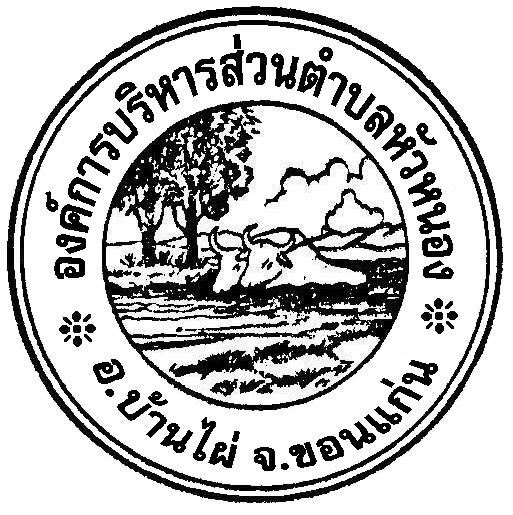 แผนอัตรากำลัง ๓ ปีประจำปีงบประมาณ  ๒๕๖๑–๒๕๖๓  ฉบับแก้ไขเพิ่มเติม  (ฉบับที่  2)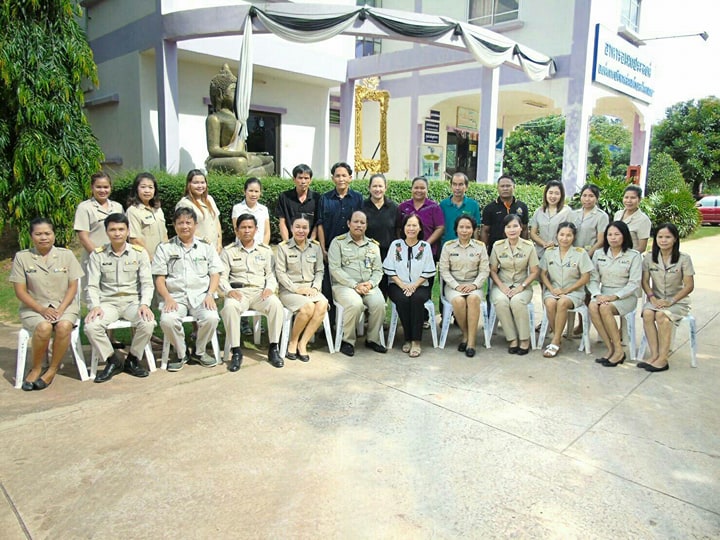 องค์การบริหารส่วนตำบลหัวหนองอำเภอบ้านไผ่  จังหวัดขอนแก่น  สำนักปลัดองค์การบริหารส่วนตำบล	คำนำ		องค์การบริหารส่วนตำบลหัวหนองได้จัดทำแผนอัตรากำลัง  ๓ ปี  (ประจำปีงบประมาณ๒๕๖๑-๒๕๖๓)  แก้ไขเพิ่มเติม  (ฉบับที่  2)   โดยมีโครงสร้างการแบ่งงานและระบบงานที่เหมาะสมไม่ซ้ำ       มีการกำหนดตำแหน่งการจัดอัตรากำลัง  โครงสร้างให้เหมาะสมกับอำนาจหน้าที่ขององค์การบริหารส่วนตำบลตามพระราชบัญญัติสภาตำบลและองค์การบริหารส่วนตำบล  พ.ศ.  ๒๕๓๗  และตามพระราชบัญญัติกำหนดแผนและขั้นตอนการกระจายอำนาจให้องค์กรปกครองส่วนท้องถิ่น  พ.ศ. ๒๕๔๒  และเพื่อให้คณะกรรมการพนักงานส่วนตำบล  (ก.อบต.จังหวัด)  ตรวจสอบการกำหนดตำแหน่งและการใช้ตำแหน่งพนักงานส่วนตำบล  ลูกจ้างประจำ  และพนักงานจ้างให้เหมาะสมทั้งยังให้เป็นแนวทางในการดำเนินการวางแผนการใช้อัตรากำลัง  การพัฒนาบุคลากรขององค์การบริหารส่วนตำบลหัวหนอง ให้เหมาะสมอีกด้วยองค์การบริหารส่วนตำบลหัวหนอง  จึงได้มีการวางแผนอัตรากำลัง ใช้ประกอบการจัดสรรงบประมาณและบรรจุแต่งตั้งพนักงานส่วนตำบล  ลูกจ้างประจำ  และพนักงานจ้าง  เพื่อให้การบริหารงานขององค์การบริหารส่วนตำบลให้เกิดประโยชน์ต่อประชาชนเกิดผลสัมฤทธิ์ต่อภารกิจตามอำนาจหน้าที่มีประสิทธิภาพ  มีความคุ้มค่า สามารถลดขั้นตอนการปฏิบัติงาน  และมีการลดภารกิจ  และเพิ่มหน่วยงานที่จำเป็น  การปฏิบัติภารกิจสามารถตอบสนองความต้องการของประชาชนได้เป็นอย่างดี							องค์การบริหารส่วนตำบลหัวหนองสารบัญเรื่อง												หน้า๑.  หลักการและเหตุผล 										๑๒.  วัตถุประสงค์											๑๓.  ขอบเขตและแนวทางในการจัดทำแผนอัตรากำลัง  ๓  ปี						6๔.  สภาพปัญหา  ความต้องการของประชาชนในเขตพื้นที่องค์กรปกครองส่วนท้องถิ่น			9๕.  ภารกิจ  อำนาจหน้าที่ขององค์กรปกครองส่วนท้องถิ่น						12๖.  ภารกิจหลัก และภารกิจรอง									๑9๗.  สรุปปัญหาและแนวทางในการบริหารงานบุคคล							20๘.  โครงสร้างการกำหนดตำแหน่ง									21๙.  ภาระค่าใช้จ่ายเกี่ยวกับเงินเดือนและประโยชน์ตอบแทนอื่น					2๙๑๐.  แผนภูมิโครงสร้างการแบ่งส่วนราชการตามแผนอัตรากำลัง  ๓  ปี				33๑๑.  บัญชีแสดงจัดคนลงสู่ตำแหน่งและการกำหนดเลขที่ตำแหน่งในส่วนราชการ				๓7๑๒.  แนวทางการพัฒนาข้าราชการหรือพนักงานส่วนท้องถิ่น 					42๑๓.  ประกาศคุณธรรม  จริยธรรมของข้าราชการหรือพนักงานส่วนท้องถิ่น  				43									***********************************************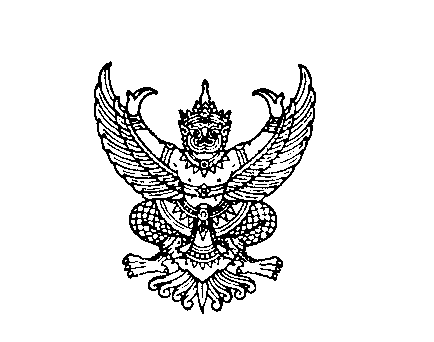 ประกาศองค์การบริหารส่วนตำบลหัวหนองเรื่อง  การใช้แผนอัตรากำลังพนักงานส่วนตำบล  ๓  ปี  ประจำปีงบประมาณ  ๒๕๖๑-๒๕๖๓ แก้ไขเพิ่มเติม  (ฉบับที่  2)*********************		ด้วยองค์การบริหารส่วนตำบลหัวหนอง  ได้รับการจัดสรรอัตราตำแหน่งและเงินเดือนพนักงานส่วนท้องถิ่น  ศูนย์พัฒนาเด็กเล็กขององค์กรปกครองส่วนท้องถิ่น  ในตำแหน่งครูผู้ดูแลเด็ก  ประจำปีงบประมาณ  พ.ศ.  2561  จำนวน  1  อัตรา		บัดนี้  คณะกรรมการพนักงานส่วนตำบลจังหวัดขอนแก่น  (ก.อบต.จังหวัดขอนแก่น)  ในการประชุมครั้งที่  5/2561  เมื่อวันที่  31  พฤษภาคม  2561  เห็นชอบให้องค์การบริหารส่วนตำบลหัวหนอง  ประกาศกำหนดตำแหน่งพนักงานครูองค์การบริหารส่วนตำบล  เพื่อเป็นกรอบในการกำหนดตำแหน่ง  และการใช้ตำแหน่งพนักงานส่วนตำบล  ซึ่งแจ้งให้องค์การบริหารส่วนตำบลทราบแล้ว  ตามหนังสือจังหวัดขอนแก่น  ที่  ขก  0023.2/ว  16243  ลงวันที่  14  มิถุนายน  2561  		อาศัยอำนาจตามความในมาตรา  25  วรรคท้าย  ประกอบกับมาตรา  15                      แห่งพระราชบัญญัติระเบียบบริหารงานบุคคลส่วนท้องถิ่น  พ.ศ.  2542  ข้อ  14,18  และ  23              แห่งประกาศคณะกรรมการพนักงานส่วนจังหวัดขอนแก่น  เรื่อง  หลักเกณฑ์และเงื่อนไขเกี่ยวกับการบริหารงานบุคคลขององค์การบริหารส่วนตำบล  ลงวันที่  11  พฤศจิกายน  2545  และแก้ไขเพิ่มเติม  องค์การบริหารส่วนตำบลหัวหนอง  จึงประกาศใช้แผนอัตรากำลัง  ๓  ปี  ขององค์การบริหารส่วนตำบล                  ประจำปีงบประมาณ  ๒๕๖๑-๒๕๖๓  แก้ไขเพิ่มเติม  (ฉบับที่  2)  มีผลตั้งแต่วันที่  22  มิถุนายน  ๒๕๖1  ถึงวันที่  ๓๐  กันยายน  ๒๕๖๓			     ประกาศ  ณ  วันที่  22  เดือน  มิถุนายน  พ.ศ.  ๒๕๖1(นายสมทรรศน์  หมื่นแก้ว)นายกองค์การบริหารส่วนตำบลหัวหนององค์การบริหารส่วนตำบลหัวหนอง  อำเภอบ้านไผ่  จังหวัดขอนแก่น  ระบุหลักการและเหตุผลในการจัดทำแผนอัตรากำลัง  ๓  ปี  โดยมีเนื้อหาสาระที่เกี่ยวข้องกับระเบียบกฎหมาย  ที่ทำให้องค์กรปกครองส่วนท้องถิ่นมีความจำเป็นต้องจัดทำแผนอัตรากำลัง  ๓  ปีขึ้น  ดังนี้1.1  ด้วยองค์การบริหารส่วนตำบลหัวหนอง  ได้รับการจัดสรรอัตราตำแหน่งและเงินเดือนพนักงานส่วนท้องถิ่น  ศูนย์พัฒนาเด็กเล็กขององค์กรปกครองส่วนท้องถิ่น  ในตำแหน่งครูผู้ดูแลเด็ก  ประจำปีงบประมาณ  พ.ศ.  2561  จำนวน  1  อัตรา๑.2  คณะกรรมการกลางข้าราชการหรือพนักงานส่วนท้องถิ่น  (ก.จ. , ก.ท. หรือ ก.อบต.)   ได้มีประกาศคณะกรรมการกลางข้าราชการหรือพนักงานส่วนท้องถิ่น  (ก.จ. , ก.ท. หรือ ก.อบต.)  เรื่อง มาตรฐานทั่วไปเกี่ยวกับการจัดทำมาตรฐานกำหนดตำแหน่งข้าราชการหรือพนักงานส่วนท้องถิ่น  พ.ศ. ๒๕๕๘ และเรื่อง  มาตรฐานทั่วไปเกี่ยวกับโครงสร้างส่วนราชการและระดับตำแหน่งขององค์กรปกครองส่วนท้องถิ่น พ.ศ. ๒๕๕๘  จึงต้องมีการจัดทำแผนอัตรากำลังในรายการต่างๆ ที่เกี่ยวข้อง๑.3  ประกาศคณะกรรมการกลางข้าราชการหรือพนักงานส่วนท้องถิ่น  (ก.กลาง)  เรื่อง มาตรฐานทั่วไปเกี่ยวกับอัตราตำแหน่ง  กำหนดให้คณะกรรมการข้าราชการหรือพนักงานส่วนท้องถิ่น(ก.จังหวัด) กำหนดตำแหน่งข้าราชการหรือพนักงานส่วนท้องถิ่น  ว่าจะมีตำแหน่งใดระดับใด  อยู่ในส่วนราชการใด      จำนวนเท่าใด  ให้คำนึงถึงภาระหน้าที่ความรับผิดชอบ  ลักษณะงานที่ต้องปฏิบัติ  ความยาก  และคุณภาพ  ของงาน  ปริมาณ  ตลอดจนทั้งภาระค่าใช้จ่ายขององค์กรปกครองส่วนท้องถิ่น (อบจ.,เทศบาล , อบต.)             ที่จะต้องจ่ายในด้านบุคคล  โดยให้องค์กรปกครองส่วนท้องถิ่น  (อบจ.,เทศบาล , อบต.)   จัดทำแผนอัตรากำลังของข้าราชการหรือพนักงานส่วนท้องถิ่น  เพื่อใช้ในการกำหนดตำแหน่งโดยความเห็นชอบของคณะกรรมการกลางข้าราชการหรือพนักงานส่วนท้องถิ่น (ก.กลาง)  ทั้งนี้ให้เป็นไปตามหลักเกณฑ์  และวิธีการที่คณะกรรมการกลางข้าราชการหรือพนักงานส่วนท้องถิ่น (ก.กลาง) กำหนด๑.4  คณะกรรมการกลางข้าราชการ  หรือพนักงานส่วนท้องถิ่น (ก.กลาง)  ได้มีมติเห็นชอบประกาศกำหนดการกำหนดตำแหน่งข้าราชการหรือพนักงานส่วนท้องถิ่น  โดยกำหนดแนวทางให้องค์กรปกครองส่วนท้องถิ่น  (อบจ.,เทศบาล ,อบต.)  จัดทำแผนอัตรากำลังขององค์กรปกครองส่วนท้องถิ่น เพื่อเป็นกรอบในการกำหนดตำแหน่งและการใช้ตำแหน่งข้าราชการหรือพนักงานส่วนท้องถิ่น โดยให้เสนอให้คณะกรรมการข้าราชการหรือพนักงานส่วนท้องถิ่น(ก.จังหวัด)   พิจารณาให้ความเห็นชอบ   โดยได้กำหนดให้องค์กรปกครองส่วนท้องถิ่น (อบจ.,เทศบาล หรือ อบต.)  แต่งตั้งคณะกรรมการจัดทำแผนอัตรากำลัง  วิเคราะห์อำนาจหน้าที่และภารกิจขององค์กรปกครองส่วนท้องถิ่น (อบจ.,เทศบาล หรือ อบต.)  วิเคราะห์ความต้องการกำลังคน วิเคราะห์การวางแผนการใช้กำลังคน  จัดทำกรอบอัตรากำลัง  และกำหนดหลักเกณฑ์และเงื่อนไข ในการกำหนดตำแหน่งข้าราชการหรือพนักงานส่วนท้องถิ่นตามแผนอัตรากำลัง  ๓  ปี		๑.5  จากหลักการและเหตุผลดังกล่าว  องค์กรปกครองส่วนท้องถิ่น (อบจ, เทศบาล ,อบต.) จึงได้จัดทำแผนอัตรากำลัง  ๓  ปี  สำหรับปีงบประมาณ  ๒๕๖๑-๒๕๖๓  แก้ไขเพิ่มเติม  (ฉบับที่  2)  ขึ้นองค์การบริหารส่วนตำบลหัวหนอง  อำเภอบ้านไผ่  จังหวัดขอนแก่นมีวัตถุประสงค์ของการจัดทำแผนอัตรากำลัง  ๓  ปี  ตามเหตุผลและความจำเป็นเพื่อบรรลุถึงความสำเร็จของยุทธศาตร์การพัฒนาท้องถิ่นดังนี้										-1-๒.๑  เพื่อให้องค์กรปกครองส่วนท้องถิ่นองค์การบริหารส่วนตำบลหัวหนองมีโครงสร้างการแบ่งงานและระบบงานที่เหมาะสม  ไม่ซ้ำซ้อน๒.๒  เพื่อให้องค์กรปกครองส่วนท้องถิ่นองค์การบริหารส่วนตำบลหัวหนองมีการกำหนดตำแหน่งการจัดอัตรากำลัง โครงสร้างให้เหมาะสมกับอำนาจหน้าที่ขององค์กรปกครองส่วนท้องถิ่นขององค์การบริหารส่วนตำบลหัวหนองตามกฎหมายจัดตั้งองค์กรปกครองส่วนท้องถิ่นแต่ละประเภทและตามพระราชบัญญัติกำหนดแผนและขั้นตอนการกระจายอำนาจให้องค์กรปกครองส่วนท้องถิ่น  พ.ศ. ๒๕๔๒๒.๓  เพื่อให้คณะกรรมการข้าราชการหรือพนักงานส่วนท้องถิ่น (ก.จังหวัด)  สามารถตรวจสอบการกำหนดตำแหน่งและการใช้ตำแหน่งข้าราชการหรือพนักงานส่วนท้องถิ่นว่าถูกต้องเหมาะสมหรือไม่๒.๔  เพื่อเป็นแนวทางในการดำเนินการวางแผนการใช้อัตรากำลังการพัฒนาบุคลากรขององค์กรปกครองส่วนท้องถิ่น  ขององค์การบริหารส่วนตำบลหัวหนอง๒.๕  เพื่อให้องค์กรปกครองส่วนท้องถิ่น ขององค์การบริหารส่วนตำบลหัวหนองสามารถวางแผนอัตรากำลัง  ในการบรรจุแต่งตั้งข้าราชการเพื่อให้การบริหารงานขององค์กรปกครองส่วนท้องถิ่น (อบจ.,เทศบาล,อบต.) เกิดประโยชน์ต่อประชาชนเกิดผลสัมฤทธิ์ต่อภารกิจตามอำนาจหน้าที่มีประสิทธิภาพมีความคุ้มค่าสามารถลดขั้นตอนการปฏิบัติงานและมีการลดภารกิจและยุบเลิกหน่วยงานที่ไม่จำเป็นการปฏิบัติภารกิจสามารถตอบสนองความต้องการของประชาชนได้เป็นอย่างดี๒.๖  เพื่อให้องค์กรปกครองส่วนท้องถิ่นสามารถควบคุมภาระค่าใช้จ่ายด้านการบริหารงานบุคคลให้เป็นไปตามที่กฎหมายกำหนด๒.๗  เพื่อให้องค์การบริหารส่วนตำบลหัวหนองดำเนินการวางแผนการใช้อัตรากำลังบุคลากรให้เหมาะสม การพัฒนาบุคลากรได้อย่างต่อเนื่องมีประสิทธิภาพ๒.๘  เพื่อให้องค์การบริหารส่วนตำบลหัวหนองมีการกำหนดตำแหน่งอัตรากำลังของบุคลากรที่สามารถตอบสนองการปฏิบัติงานขององค์กรปกครองส่วนท้องถิ่นที่มีความจำเป็นเร่งด่วน  และสนองนโยบายของรัฐบาล หรือมติคณะรัฐมนตรี  หรือนโยบายขององค์กรปกครองส่วนท้องถิ่น (อบจ., เทศบาล, อบต.)กรอบแนวคิดในการจัดทำแผนอัตรากำลัง  ๓  ปี   แนวคิดเรื่องการจัดประเภทของบุคลากรในสังกัด	การวางกรอบอัตรากำลังให้สอดคล้องกับภาระงาน โดยวางประเภทของบุคลากรภาครัฐ     ตามความเหมาะสมให้สอดรับกับแนวทางการบริหารภาครัฐแนวใหม่  ที่เน้นความยืดหยุ่น  แก้ไขง่าย  กระจายอำนาจการบริหารจัดการ  มีความคล่องตัว  และมีเจ้าภาพที่ชัดเจน  อีกทั้งยังได้กำหนดให้เป็นไปตามหลักการบริหารกิจการบ้านเมืองที่ดีด้วย  ในการกำหนดประเภทบุคลากรภาครัฐ  ควรเน้นใช้อัตรากำลังแต่ละประเภทอย่างเหมาะสมกับภารกิจ  โดยให้พิจารณากรอบให้สอดคล้องกับภารกิจและลักษณะงานขององค์การบริหารส่วนตำบลหัวหนอง  ดังนี้-  พนักงานส่วนตำบล :  ปฏิบัติงานในภารกิจหลัก  ลักษณะงานที่เน้นการใช้ความรู้ความสามารถและทักษะเชิงเทคนิค  หรือเป็นงานวิชาการ  งานที่เกี่ยวข้องกับการกำหนดนโยบายหรือลักษณะงานที่มีความต่อเนื่องในการทำงาน   มีอำนาจหน้าที่ในการสั่งการบังคับบัญชา  ผู้ใต้บังคับบัญชาตามลำดับชั้น   กำหนดตำแหน่ง  แต่ละประเภทของพนักงานส่วนตำบลไว้  ดังนี้										-2--  สายงานบริหารงานท้องถิ่น  ได้แก่  ปลัด  รองปลัด-  สายงานอำนวยการท้องถิ่น  ได้แก่  หัวหน้าส่วนราชการ  ผู้อำนวยการกอง -  สายงานวิชาการ  ได้แก่  สายงานที่บรรจุเริ่มต้นด้วยคุณวุฒิปริญญาตรี-  สายงานทั่วไป ได้แก่  สายงานที่บรรจุเริ่มต้นมีคุณวุฒิต่ำกว่าปริญญาตรี-  สายงานการสอน (ศพด.)  ได้แก่ สายงานที่บรรจุเริ่มต้นด้วยวุฒิปริญญาตรีทางการศึกษา-  ลูกจ้างประจำ :  ปฏิบัติงานที่ต้องใช้ทักษะและประสบการณ์  จึงมีการจ้างลูกจ้างประจำต่อเนื่องจนกว่าจะเกษียณอายุราชการ โดยไม่มีการกำหนดอัตราขึ้นมาใหม่  หรือกำหนดตำแหน่งเพิ่มจากที่มีอยู่เดิมและให้ยุบเลิกตำแหน่ง หากตำแหน่งที่มีอยู่เดิมเป็นตำแหน่งว่า มีคนลาออก  หรือเกษียณอายุราชการ  โดยกำหนดเป็น  ๓  กลุ่ม  ดังนี้ -  กลุ่มงานบริการพื้นฐาน -  กลุ่มงานสนับสนุน-  กลุ่มงานช่าง-  พนักงานจ้าง :  ปฏิบัติงานเสริมในภารกิจรอง  ภารกิจสนับสนุน  งานที่มีกำหนดระยะเวลาการปฏิบัติงานเริ่มต้นและสิ้นสุดที่แน่นอนตามโครงการหรือภารกิจในระยะสั้น  หลักเกณฑ์การกำหนดพนักงานจ้างจะมี 3 ประเภทแต่  องค์การบริหารส่วนตำบลหัวหนองเป็นองค์การบริหารส่วนตำบลขนาดกลางด้วยบริบท  ขนาด  และปัจจัยหลายอย่าง  จึงกำหนดจ้างพนักงานจ้าง  เพียง  ๒  ประเภท  ดังนี้-  พนักงานจ้างทั่วไป-  พนักงานจ้างตามภารกิจ	การกำหนดสายงานและตำแหน่งงาน ในส่วนราชการการจัดสรรอัตรากำลังให้มีประสิทธิภาพ  สอดคล้องกับภาระงาน  ตลอดจนการกำหนด    สายงานและคุณสมบัติเฉพาะตำแหน่ง  ให้ตรงกับบทบาท  ภารกิจของ  อบต.  มากยิ่งขึ้น โดยจุดเน้นคือ กำหนดสายงานที่สอดคล้องกับหน้าที่ความรับผิดชอบมากที่สุด  พร้อมทั้งเอื้อต่อการบริหารทรัพยากรบุคคล อันได้แก่   การโอน  การย้าย  การวางแผนเส้นทางความก้าวหน้าในสายอาชีพ เป็นต้น ทั้งนี้ องค์การบริหารส่วนตำบลหัวหนอง  ได้พิจารณาด้วยว่าอัตรากำลังที่มีอยู่ในปัจจุบัน  มีคุณสมบัติทั้งในเชิงคุณภาพและปริมาณเป็นอย่างไรเพื่อให้สามารถบริหารกำหนดอัตรากำลังให้เกิดประโยชน์สูงสุด  โดยให้พิจารณาความเหมาะสมในเชิงคุณสมบัติ  ความรู้  ทักษะ  วุฒิการศึกษา  กลุ่มอาชีพที่เหมาะสมกับหน้าที่ความรับผิดชอบหลัก ดังนี้	-  สำนักปลัด  อบต.  คุณสมบัติ  ความรู้  ทักษะ วุฒิการศึกษา  ที่ใช้ในการบรรจุ  และแต่งตั้งให้พนักงานส่วนตำบล  และพนักงานจ้าง  ดำรงตำแหน่งในสำนักปลัดส่วนใหญ่จะเน้นที่เรื่อง           การวางแผน  นโยบาย  อำนวยการทั่วไป  การบริการสาธารณ ฯลฯ ส่วนวุฒิการศึกษาที่ใช้ในการบรรจุ      แต่งแต่งจะใช้คุณวุฒิตามมาตรฐานกำหนดตำแหน่งของแต่ละสายงาน  เพื่อให้พนักงานแต่ละตำแหน่งสามารถปฏิบัติงานได้เต็มความสามารถและตรงตามความรู้  ประสบการณ์ที่แต่ละคนมี	-  กองคลัง  คุณสมบัติ  ความรู้  ทักษะ  วุฒิการศึกษา  ที่ใช้ในการบรรจุ  และแต่งตั้งให้พนักงานส่วนตำบล  และพนักงานจ้าง  ดำรงตำแหน่งในกองคลัง  จะเน้นที่เรื่องการเงิน  การบัญชี  การพัสดุ  การจัดเก็บรายได้  ฯลฯ ส่วนวุฒิการศึกษา ที่ใช้ในการบรรจุแต่งแต่งจะใช้คุณวุฒิตามมาตรฐานกำหนดตำแหน่งของแต่ละสายงาน  เพื่อให้พนักงานแต่ละตำแหน่งสามารถปฏิบัติงานได้เต็มความสามารถและตรงตามความรู้  ประสบการณ์ที่แต่ละคนมี	-  กองช่าง  คุณสมบัติ  ความรู้  ทักษะ  วุฒิการศึกษา  ที่ใช้ในการบรรจุ  และแต่งตั้งให้พนักงานส่วนตำบล  และพนักงานจ้าง ดำรงตำแหน่งในกองช่าง ส่วนใหญ่จะเน้นที่เรื่องสายงานช่าง          การก่อสร้าง  การออกแบบ  การประมาณการราคา ฯลฯ  ส่วนวุฒิการศึกษา  ที่ใช้ในการบรรจุแต่งแต่งจะใช้คุณวุฒิตามมาตรฐานกำหนดตำแหน่งของแต่ละสายงาน  เพื่อให้พนักงานแต่ละตำแหน่งสามารถปฏิบัติงานได้เต็มความสามารถและตรงตามความรู้  ประสบการณ์ที่แต่ละคนมี“กรอบแนวความคิดการวิเคราะห์อัตรากำลัง (Effective Manpower Planning Framework)” ได้ดังนี้เพื่อให้การดำเนินการขององค์การบริหารส่วนตำบลหัวหนอง  บรรลุผลตาม     พันธกิจที่ตั้งไว้จำเป็นต้องจัดสรรอัตรากำลังให้เหมาะสมกับเป้าหมายการดำเนินการ  โดยจะเป็นการพิจารณาว่างานในปัจจุบันที่ดำเนินการอยู่นั้นครบถ้วนและตรงตามภารกิจหรือไม่อย่างไร  หากงาน   ที่ทำอยู่ในปัจจุบันไม่ตรงกับภารกิจในอนาคต  ก็ต้องมีการวางแผนกรอบอัตรากำลังให้ปรับเปลี่ยนไปตามทิศทางในอนาคต  รวมถึงหากงานในปัจจุบันบางส่วนไม่ต้องดำเนินการแล้วอาจทำให้การจัดสรรกำลังคนของบางส่วนราชการเปลี่ยนแปลงไป  ทั้งนี้เพื่อให้เกิดการเตรียมความพร้อมในเรื่องกำลังคนให้รองรับสถานการณ์ในอนาคต การวางแผนอัตรากำลังคนในด้านนี้  องค์การบริหารส่วนตำบลหัวหนอง  จะพิจารณาคุณวุฒิการศึกษา  ทักษะ  และประสบการณ์ ในการบรรจุบุคลากรเป็นสำคัญ  เช่น  ผู้มีความรู้ความสามารถด้านงานช่าง  มีคุณวุฒิการศึกษา  ด้านวิศวกรรมโยธา ฯลฯ  จะบรรจุให้ดำรงตำแหน่ง  ในส่วนของกองช่างและเพื่อแก้ไขปัญหา  และบริการสาธารณูปโภคโครงสร้างพื้นฐานให้กับประชาชนในพื้นที่ได้อย่างทั่วถึง  เป็นต้น2.  เป็นการนำประเด็นค่าใช้จ่ายเจ้าหน้าที่เข้ามาร่วมในการพิจารณา  เพื่อการจัดการทรัพยากรบุคคลมีอยู่อย่างมีประสิทธิภาพสูงสุด  โดยในส่วนนี้จะคำนึงการจัดสรรประเภทของพนักงานส่วนตำบล  ลูกจ้างประจำ  และพนักงานจ้าง  โดยในหลักการแล้วการจัดประเภทลักษณะงานผิดจะมีผลกระทบต่อประสิทธิภาพและต้นทุนในการทำงานขององค์การบริหารส่วนตำบลหัวหนอง  ดังนั้นในการกำหนดอัตรากำลังจะต้องมีการพิจารณาว่าตำแหน่งที่กำหนดในปัจจุบันมีความเหมาะสมหรือไม่  หรือควรเปลี่ยนลักษณะการกำหนดตำแหน่ง  เพื่อให้การทำงานเป็นไปอย่างมีประสิทธิภาพมากขึ้นการวางแผนอัตรากำลังในด้านนี้  องค์การบริหารส่วนตำบลหัวหนองได้กำหนดอัตรากำลังในแต่ละส่วนราชการประกอบด้วย  ปลัดองค์การบริหารส่วนตำบล  รองปลัดองค์การบริหารส่วนตำบล           และหัวหน้าส่วนราชการ  มีหน้าที่บังคับบัญชาบุคลากรในส่วนราชการนั้น ๆ ทุกตำแหน่ง  ตำแหน่งรองลงมา จะเป็น ตำแหน่งแต่ละงาน  ซึ่งกำหนดเป็นสายงานวิชาการผู้มีคุณวุฒิระดับปริญญาตรี  ตำแหน่งสายงานทั่วไป-4-  ผู้มีคุณวุฒิต่ำกว่าปริญญาตรี ลูกจ้างประจำ พนักงานจ้างตามภารกิจ  และพนักงานจ้างทั่วไป  ตามลำดับการกำหนดในลำดับชั้นเพื่อสะดวกในการบังคับบัญชาและมีผู้รับผิดชอบสายงานนั้น ๆ เป็นผู้มีความรู้ประสบการณ์ที่แต่ละตำแหน่งควรมีเป็นสำคัญ 3.  เป็นการนำข้อมูลเวลาที่ใช้ในการปฏิบัติงานตามกระบวนการจริง (Work process)       ในอดีต  เพื่อวิเคราะห์ปริมาณงานต่อบุคคลจริง อย่างไรก็ดีก่อนจะคำนวณ  FTE  ต้องมีการพิจารณาปริมาณงานดังต่อไปนี้พิจารณางานพนักงานส่วนตำบล  ลูกจ้างประจำ  และพนักงานจ้างในสายงานว่าสอดคล้องกับส่วนราชการ /ส่วนงานนี้หรือไม่มีภาระงานที่ต้องอาศัยสายงานดังกล่าวหรือไม่การมีสายงานนี้ในส่วนราชการ เอื้อต่อการบริหารทรัพยากรบุคคลหรือไม่พิจารณาปรับเปลี่ยนสายงานเมื่อพบว่าลักษณะความเชี่ยวชาญไม่สอดคล้องกับงานหลักขององค์การบริหารส่วนตำบล  หัวหนอง ไม่มีภาระงาน/ความรับผิดชอบที่ต้องอาศัยสายงานดังกล่าว / หรือทดแทนด้วย
สายงานอื่นที่เหมาะสมกว่าได้การมีสายงานนี้ในหน่วยงานมิได้ช่วยเอื้อต่อการบริหารทรัพยากรบุคคล	การคิดปริมาณงานแต่ละส่วนราชการ	การนำปริมาณงานที่เกิดขึ้นแต่ละส่วนราชการมาเพื่อวิเคราะห์การกำหนดอัตรา  และคำนวณระยะเวลาที่เกิดขึ้น โดย  องค์การบริหารส่วนตำบลหัวหนอง ได้ใช้วิธีคิดจากสูตรการคำนวณหาเวลาปฏิบัติราชการ  ดังนี้	จำนวนวันปฏิบัติราชการ  1  ปี   x  6  =  เวลาปฏิบัติราชการ 	แทนค่า     230 x 6  =   1,380   หรือ  82,800  นาทีหมายเหตุ	1.  230  คือ  จำนวนวัน ใน  1  ปี  ใช้เวลาปฏิบัติงาน  230  วันโดยประมาณ	2.  6 	คือ  ใน  1  วัน  ใช้เวลาปฏิบัติงานราชการ เป็นเวลา  6  ชั่วโมง	3.  1,380  คือ  จำนวน  วัน  คูณด้วย  จำนวน ชั่วโมง / 1 ปี  ทำงาน 1,380  ชั่วโมง	4.  82,800  คือ  ใน  1  ชั่วโมง  มี  60  นาที  ดังนั้น  1,380 x 60  จะได้        82,800 นาที	4.  เป็นการนำผลลัพธ์ที่พึงประสงค์ขององค์การบริหารส่วนตำบลหัวหนอง (ที่ยึดโยงกับตัวชี้วัด (KPIs)  และพันธกิจขององค์การบริหารส่วนตำบลหัวหนอง)  มายึดโยงกับจำนวนกรอบกำลังคนที่    ต้องใช้สำหรับการสร้างผลลัพธ์ที่พึงประสงค์ให้ได้ตามเป้าหมาย  โดยเน้นที่การปฏิบัติงาน  การบริหารราชการ สอดคล้องและตอบโจทย์กับการประเมินประสิทธิภาพขององค์การบริหารส่วนตำบลหัวหนอง                  (การตรวจประเมิน LPA)   -5-5.  นำประเด็นการบริหารคน/องค์กรมาพิจารณา  อย่างน้อยใน  3  ประเด็น  ดังนี้-  ประเด็นเรื่องการจัดโครงสร้างองค์กร  เนื่องจากการจัดโครงสร้างส่วนราชการและการแบ่งงานในแต่ละส่วนราชการนั้น   จะมีผลต่อการกำหนดกรอบอัตรากำลังเป็นจำนวนมาก  เช่น  หากกำหนดโครงสร้างส่วนราชการ  หรือ  กำหนดฝ่ายมากจะทำให้เกิดตำแหน่งงานขึ้นอีกตามมาไม่ว่าจะเป็นระดับหัวหน้าส่วนราชการ  งานในส่วนราชการ  งานธุรการ  งานสารบรรณและงานอื่น  ซึ่งองค์การบริหารส่วนตำบล        หัวหนอง  พิจารณาทบทวนว่าการกำหนดโครงสร้างในปัจจุบันของแต่ละส่วนราชการนั้นมีความเหมาะสมแล้ว  โดยปัจจุบัน  มี  3  ส่วนราชการ  ได้แก่  สำนักปลัด  อบต.  กองคลัง  กองช่าง  -  ประเด็นเรื่องการเกษียณอายุราชการ  เนื่องจากองค์การบริหารส่วนตำบลหัวหนอง
เป็นองค์กรที่มีข้าราชการสูงอายุจำนวนหนึ่ง  ดังนั้นจึงต้องมีการพิจารณาถึงการเตรียมการเรื่อง             กรอบอัตรากำลังที่จะรองรับการเกษียณอายุของข้าราชการ  ทั้งนี้ไม่ว่าจะเป็นการถ่ายทอดองค์ความรู้        การปรับตำแหน่งอัตรากำลังที่เหมาะสมขึ้นทดแทนตำแหน่งที่จะเกษียณอายุออกไป  เพื่อให้สามารถมีบุคลากรปฏิบัติงานต่อเนื่อง  และสามารถคาดการณ์  วางแผนกำหนดเพื่อรองรับสถานการณ์ในอนาคตข้างหน้าเกี่ยวกับกำลังคนได้  -  มุมมองของผู้มีส่วนเกี่ยวข้องเข้ามาประกอบการพิจารณา  โดยเป็นข้อมูลที่ได้มาจากแบบสอบถามหรือการสัมภาษณ์  ผู้บริหาร  หรือ  หัวหน้าส่วนราชการ  ซึ่งประกอบด้วยไปด้วย  นายกองค์การบริหารส่วนตำบลหัวหนอง  รองนายกองค์การบริหารส่วนตำบลหัวหนอง ปลัดองค์การบริหารส่วนตำบล      หัวหนอง  และหัวหน้าส่วนราชการ  ทั้ง  3  ส่วนราชการการ  การสอบถาม  หรือการสัมภาษณ์  ผู้บริหารหรือหัวหน้าส่วนราชการขององค์การบริหารส่วนตำบลหัวหนอง  เป็นการวางแผนและเตรียมการในมุมมองของของผู้บริหารและผู้ปฏิบัติงาน  เพื่อปรับปรุงและกำหนดทิศทางให้สอดคล้องในทิศทางเดียวกัน  ระหว่างผู้บริหารและผู้ปฏิบัติงาน	6.  เปรียบเทียบสัดส่วนอัตรากำลังกับองค์การบริหารส่วนตำบลขนาดเดียวกัน  พื้นที่ใกล้เคียงกัน  ซึ่งได้แก่  องค์การบริหารส่วนตำบลบ้านไผ่  และองค์การบริหารส่วนตำบลเมืองเพีย   ซึ่งองค์การบริหารส่วนตำบลทั้งสองแห่ง  เป็นหน่วยงานที่อยู่ในเขตพื้นที่ติดต่อกัน จำนวนหมู่บ้านประชาชน  ภูมิประเทศ  บริบท ในลักษณะเดียวกันองค์การบริหารส่วนตำบลหัวหนองแต่งตั้งคณะกรรมการจัดทำแผนอัตรากำลังซึ่งประกอบด้วยนายกองค์การบริหารสวนตำบลหัวหนอง  เป็นประธาน  ปลัดองค์การบริหารส่วนตำบล  รองปลัดองค์การบริหารส่วนตำบล  หัวหน้าส่วนราชการเป็นกรรมการ  และมีเจ้าหน้าที่ผู้รับผิดชอบงานการเจ้าหน้าที่   ๑  คน  เป็นเลขานุการ  จัดทำแผนอัตรากำลัง  ๓  ปี  โดยมีขอบเขตเนื้อหาครอบคลุมในเรื่องต่างๆ  ดังต่อไปนี้		๓.๑  วิเคราะห์ภารกิจ  อำนาจหน้าที่ความรับผิดชอบขององค์กรปกครองส่วนท้องถิ่นขององค์การบริหารส่วนตำบลหัวหนองตามกฎหมายจัดตั้งองค์กรปกครองส่วนท้องถิ่นแต่ละประเภท  และตามพระราชบัญญัติแผนและขั้นตอนการกระจายอำนาจให้องค์กรปกครองส่วนท้องถิ่น  พ.ศ. ๒๕๔๒  ตลอดจน-6-กฎหมายอื่นให้สอดคล้องกับแผนพัฒนาเศรษฐกิจและสังคมแห่งชาติ  แผนพัฒนาจังหวัด  แผนพัฒนาอำเภอ แผนพัฒนาตำบล  นโยบายของรัฐบาล  นโยบายผู้บริหาร  และสภาพปัญหาขององค์กรปกครองส่วนท้องถิ่น  ขององค์การบริหารส่วนตำบลหัวหนอง				                                 			๓.๒  กำหนดโครงสร้างการแบ่งส่วนราชการภายในและการจัดระบบงาน  เพื่อรองรับภารกิจตามอำนาจหน้าที่ความรับผิดชอบ  ให้สามารถแก้ปัญหาของจังหวัดขอนแก่นได้อย่างมีประสิทธิภาพ 		๓.๓   กำหนดตำแหน่งในสายงานต่างๆ จำนวนตำแหน่ง  และระดับตำแหน่ง ให้เหมาะสมกับภาระหน้าที่ความรับผิดชอบ  ปริมาณงาน  และคุณภาพของงานรวมทั้งสร้างความก้าวหน้าในสายอาชีพของกลุ่มงานต่างๆ๓.๔  กำหนดความต้องการพนักงานจ้างในองค์กรปกครองส่วนท้องถิ่น  โดยให้หัวหน้า      ส่วนราชการเข้ามามีส่วนร่วมเพื่อกำหนดความจำเป็นและความต้องการในการใช้พนักงานจ้างให้ตรงกับภารกิจและอำนาจหน้าที่ที่ต้องปฏิบัติอย่างแท้จริง  และต้องคำนึงถึงโครงสร้างส่วนราชการ และจำนวนข้าราชการ ลูกจ้างจ้างประจำในองค์กรปกครองส่วนท้องถิ่นประกอบการกำหนดประเภทตำแหน่งพนักงานจ้าง๓.๕  กำหนดประเภทตำแหน่งพนักงานจ้าง  จำนวนตำแหน่งให้เหมาะสมกับภารกิจ      อำนาจหน้าที่  ความรับผิดชอบ  ปริมาณงานและคุณภาพของงานให้เหมาะสมกับโครงสร้างส่วนราชการขององค์กรปกครองส่วนท้องถิ่น		๓.6  จัดทำกรอบอัตรากำลัง  ๓  ปี  โดยภาระค่าใช้จ่ายด้านการบริหารงานบุคคลต้องไม่เกินร้อยละสี่สิบของงบประมาณรายจ่าย		๓.7  ให้ข้าราชการหรือพนักงานส่วนท้องถิ่นทุกคน  ได้รับการพัฒนาความรู้ความสามารถอย่างน้อยปีละ  ๑  ครั้ง	  ความสำคัญของการกำหนดกรอบอัตรากำลังคน	การวางแผนกำลังคนและการกำหนดกรอบอัตรากำลังคนมีความสำคัญ  เป็นประโยชน์ต่อองค์การบริหารส่วนตำบลและส่งผลกระทบต่อความสำเร็จหรือความล้มเหลวขององค์การบริหารส่วนตำบล   การกำหนดอัตรากำลังคนอย่างเป็นระบบและต่อเนื่องจะช่วยทำให้องค์การบริหารส่วนตำบลหัวหนอง  สามารถปรับตัวให้เข้ากับสภาพแวดล้อมที่มีการเปลี่ยนแปลงอย่างรวดเร็วได้อย่างทันท่วงทีทำให้การจัดหา   การใช้และการพัฒนาทรัพยากรบุคคลเป็นไปอย่างมีประสิทธิภาพ  ดังนั้นการกำหนดกรอบอัตรากำลังคนจึงมีความสำคัญและเป็นประโยชน์โดยสรุปได้ ดังนี้		1.  ทำให้องค์การบริหารส่วนตำบลหัวหนอง  สามารถพยากรณ์สิ่งที่อาจจะเกิดขึ้นในอนาคตจากการเปลี่ยนแปลงทางด้านเศรษฐกิจ  การเมือง  กฎหมาย  และเทคโนโลยีทำให้องค์การบริหาร   ส่วนตำบลหัวหนองสามารถวางแผนกำลังคนและเตรียมการรองรับกับเหตุการณ์ดังกล่าวไว้ล่วงหน้า        (Early Warning)  ซึ่งจะช่วยทำให้ปัญหาที่องค์การบริหารส่วนตำบลหัวหนอง  จะเผชิญในอนาคตเกี่ยวกับทรัพยากรบุคคลลดความรุนแรงลงได้2.  ทำให้ทราบข้อมูลพื้นฐานทั้งด้านอุปสงค์และอุปทานของทรัพยากรบุคคลที่มีอยู่ในปัจจุบันและในอนาคตองค์การบริหารส่วนตำบลหัวหนอง  จึงสามารถวางแผนล่วงหน้าเกี่ยวกับการใช้-7-ทรัพยากรบุคคลให้สอดคล้องกับสภาวะแวดล้อมต่างๆที่มีการเปลี่ยนแปลงไป3.  การกำหนดกรอบอัตรากำลังคนจะเป็นกิจกรรมเชื่อมโยงระหว่างการจัดการทรัพยากรบุคคลและการวางแผนเชิงกลยุทธ์ขององค์การบริหารส่วนตำบลหัวหนอง   ให้สอดคล้องกันทำให้การดำเนินการขององค์การบริหารส่วนตำบลหัวหนอง  เป็นไปอย่างมีประสิทธิภาพนำไปสู่เป้าหมายที่ต้องการ4.  ช่วยลดปัญหาด้านต่างๆ เกี่ยวกับการบริหารกำลังคน  เช่น  ปัญหาโครงสร้างอายุกำลังคน  ปัญหาคนไม่พอกับงานตามภารกิจใหม่  เป็นต้น  ซึ่งปัญหาบางอย่างแม้ว่าจะไม่อาจแก้ไขให้หมดสิ้นไปได้ด้วยการวางแผนกำลังคนแต่การที่หน่วยงานได้มีการวางแผนกำลังคนไว้ล่วงหน้าก็จะช่วยลดความรุนแรงของปัญหานั้นลงได้		5.  ช่วยให้องค์การบริหารส่วนตำบลหัวหนอง  สามารถที่จะจัดจำนวน  ประเภท  และระดับทักษะของกำลังคนให้เหมาะสมกับงานในระยะเวลาที่เหมาะสม  ทำให้กำลังคนสามารถปฏิบัติงานได้อย่างมีประสิทธิภาพส่งผลให้ทั้งกำลังคนและองค์การบริหารส่วนตำบลหัวหนอง  บรรลุวัตถุประสงค์ที่กำหนดไว้อันจะส่งผลให้เกิดประโยชน์สูงสุดขององค์การบริหารส่วนตำบลหัวหนองโดยรวม		6.  การกำหนดกรอบอัตรากำลังคนจะทำให้การลงทุนในทรัพยากรบุคคลขององค์การบริหารส่วนตำบลหัวหนอง  เกิดประโยชน์สูงสุดและไม่เกิดความสูญเปล่าอันเนื่องมาจากการลงทุนผลิตและพัฒนาทรัพยากรบุคคลของหน่วยงานไม่ตรงกับความต้องการ		7.  ช่วยทำให้เกิดการจ้างงานที่เท่าเทียมกันอย่างมีประสิทธิภาพ (Equal Employment Opportunity : EEO)  เนื่องจากการกำหนดกรอบอัตรากำลังจะนำไปสู่การวางแผนกำลังคนที่มีประสิทธิภาพ อันจะส่งผลให้การจัดการทรัพยากรบุคคลบรรลุผลสำเร็จโดยเริ่มตั้งแต่กิจกรรมการสรรหา  การคัดเลือก     การบรรจุแต่งตั้ง  การพัฒนาและฝึกอบรม  การประเมินผลการปฏิบัติงาน  การวางแผนความก้าวหน้าใน    สายอาชีพ  การวางแผนสืบทอดตำแหน่ง  การจ่ายค่าตอบแทน  เป็นต้น	กระบวนการจัดทำแผนอัตรากำลัง  ๓  ปี ประจำปีงบประมาณ  ๒๕๖๑ – ๒๕๖๓  แก้ไขเพิ่มเติม  (ฉบับที่  2)   ดังนี้		๑.  องค์การบริหารส่วนตำบลหัวหนอง  ได้รับการจัดสรรอัตราตำแหน่งและเงินเดือนพนักงานส่วนท้องถิ่น  ศูนย์พัฒนาเด็กเล็กขององค์กรปกครองส่วนท้องถิ่น  ในตำแหน่งครูผู้ดูแลเด็ก  ประจำปีงบประมาณ  พ.ศ.  2561  จำนวน  1  อัตรา		๒.  คณะกรรมการพนักงานส่วนตำบลจังหวัดขอนแก่น  (ก.อบต.จังหวัดขอนแก่น)  ในการประชุมครั้งที่  5/2561  เมื่อวันที่  31  พฤษภาคม  2561  เห็นชอบให้องค์การบริหารส่วนตำบลหัวหนอง  ประกาศกำหนดตำแหน่งพนักงานครูองค์การบริหารส่วนตำบล  เพื่อเป็นกรอบในการกำหนดตำแหน่ง    และการใช้ตำแหน่งพนักงานส่วนตำบล		3. องค์การบริหารส่วนตำบลหัวหนอง  ประกาศปรับปรุงแผนอัตรากำลัง  3  ปี  2561-2563  แก้ไขเพิ่มเติม  (ฉบับที่  3)  โดยประกาศกำหนดตำแหน่งพนักงานครูองค์การบริหารส่วนตำบล		4.  องค์การบริหารส่วนตำบลหัวหนองดำเนินการแก้ไขรายละเอียดในแผนอัตรากำลังต่อไป-8-			2.7  องค์การบริหารส่วนตำบลหัวหนอง  จัดส่งแผนอัตรากำลังที่ประกาศใช้แล้ว  ให้อำเภอ และจังหวัด และส่วนราชการในสังกัด เพื่อให้การวางแผนอัตรากำลัง   ๓  ปี  ขององค์การบริหารส่วนตำบลหัวหนองมีความครบถ้วนสามารถดำเนินการตามอำนาจหน้าที่ได้อย่างมีประสิทธิภาพ  องค์การบริหารส่วนตำบลหัวหนองได้วิเคราะห์สภาพปัญหาในเขตพื้นที่ขององค์การบริหารส่วนตำบล  ซึ่งมีสภาพปัญหา  และความจำเป็นพื้นฐานและความต้องการของประชาชนโดยแบ่งออกเป็นด้านต่างๆ เพื่อสะดวกในการดำเนินการแก้ไขให้ตรงกับความต้องการประชาชนอย่างแท้จริง  ดังนี้๑.  ด้านโครงสร้างพื้นฐาน๒.  ด้านเศรษฐกิจ๓.  ด้านสังคม๔.  ด้านการเมืองการบริหาร๕.  ด้านทรัพยากรธรรมชาติและสิ่งแวดล้อม๖.  ด้านการสาธารณสุข๗.  ด้านการศึกษา  ศาสนา  และวัฒนธรรมสภาพปัญหาของเขตพื้นที่และความต้องการของประชาชน  โดยแบ่งออกเป็นด้านต่าง ๆ  ดังนี้ ปัญหาโครงสร้างพื้นฐาน ๑.๑  เส้นทางคมนาคมขนส่งระหว่างหมู่บ้านไม่สะดวก๑.๒  การขยายเขตไฟฟ้าแรงต่ำไม่เพียงพอ๑.๓  กระแสไฟฟ้าไม่เพียงพอ๑.๔  ไฟฟ้าขยายเขตเพื่อการเกษตรไม่เพียงพอ๑.๕  ขาดแคลนน้ำเพื่อใช้ในการอุปโภค  บริโภค  และทางการเกษตร๑.๖  การวางท่อประปาภายในหมู่บ้านไม่เพียงพอปัญหาด้านเศรษฐกิจ๒.๑  การประกอบอาชีพในหมู่บ้านปัญหาการขาดความรู้โอกาสในการประกอบอาชีพปัญหาขาดการส่งเสริมจากภาครัฐอย่างต่อเนื่อง๒.๒  ประชาชนขาดความรู้ในการพัฒนาการเกษตร๒.๓  ขาดตลาดที่เป็นศูนย์กลางในการแลกเปลี่ยนซื้อขายสินค้าภาคเกษตรปัญหาด้านสาธารณสุข  และการอนามัย๓.๑  ปัญหาความรู้เรื่องสาธารณสุขและอนามัย๓.๒  ปัญหาเรื่องยาเสพติด๓.๓  ปัญหาเรื่องการกำจัดขยะ-9-๓.๔  ปัญหาการให้บริการสุขภาพของผู้สูงอายุ  เด็ก  สตรี  และคนพิการไม่ทั่วถึง ๓.๕  ปัญหาโรคพิษสุนัขบ้า๓.๖  ปัญหาโรคไข้เลือกออกและยุงลายปัญหาขาดความรู้เพื่อการปรับปรุงคุณภาพชีวิต ๔.๑  ปัญหาการขาดแหล่งข้อมูลข่าวสารระดับหมู่บ้าน๔.๒  ปัญหาขาดการเรียนนอกระบบการเรียนการสอน	๕.  ปัญหาทรัพยากรธรรมชาติและสิ่งแวดล้อม	๕.๑  ปัญหาแหล่งน้ำทางธรรมชาติ/คลองธรรมชาติกักเก็บน้ำไม่เพียงพอ  ไม่สามารถนำน้ำมาใช้ในการประกอบอาชีพเกษตรกรรมและอุปโภค – บริโภคได้		๕.๒  ลำห้วย /  หนอง / คลอง / บึง ที่ใช้เก็บกักน้ำตามธรรมชาติตื้นเขิน มีวัชพืชปกคลุมทำให้การระบายน้ำไม่สะดวก	๕.๓  ปัญหามลพิษทางอากาศ  น้ำ  และเสียง  ๖.  ปัญหาด้านการเมือง  การบริหาร  และการจัดการขององค์การบริหารส่วนตำบล		๖.๑  ไม่มีบ้านพักสำหรับพนักงานส่วนตำบล   		๖.๒  บุคลากรขาดการพัฒนาศักยภาพอย่างต่อเนื่อง		๖.3  การให้บริการและอำนวยความสะดวกในการติดต่อราชการไม่เพียงพอ	ความต้องการของประชาชน ความต้องการด้านโครงสร้างพื้นฐาน ๑.๑  ก่อสร้างถนน คสล./ลาดยาง ๑.๒  สร้างสะพาน คสล., วางท่อระบายน้ำ๑.๓  ขอขยายเขตไฟฟ้าแรงต่ำ๑.๔  ปรับปรุงซ่อมแซมถนนลูกรังทั้งตำบล๑.๕  ขยายการวางท่อประปาหมู่บ้าน๑.๖  ขยายเขตคลองส่งน้ำเพื่อการเกษตรให้ทั่วถึงความต้องการด้านเศรษฐกิจ ๒.๑  ปรับปรุงโครงสร้าง  ระบบการผลิตการเกษตร๒.๒  ฝึกอบรมความรู้  ด้านวิชาการ  และการศึกษาดูงาน ๒.๓  ต้องการให้เจ้าหน้าที่ ส่งเสริมสนับสนุนกลุ่มอย่างต่อเนื่อง๒.๔  ให้ความรู้ทางด้านเทคโนโลยีที่ทันสมัย ๒.๕  ตลาดเพื่อเป็นศูนย์กลางในการแลกเปลี่ยนซื้อขายสินค้าภาคเกษตรความต้องการด้านสาธารณสุขและอนามัย ๓.๑  ฝึกอบรมให้ความรู้ทางโภชนาการอนามัยแม่และเด็ก๓.๒  ให้ความรู้ด้านสุขศึกษา-10-๓.๓  ให้มีการป้องกันกันและแก้ไขยาเสพติด  กำจัดยุงลายรณรงค์  โรคพิษสุนัขบ้าและโรคไข้หวัดนก๓.๔ ต้องการดูแลสุขภาพผู้สูงอายุ ,เด็ก,สตรีและคนพิการ สงเคราะห์ผู้สูงอายุ ๓.๕ ส่งเสริมสุขภาพ การออกกำลังกาย กายบริหาร  ความต้องการด้านความรู้ เพื่อการปรับปรุงคุณภาพชีวิต๔.๑  ต้องการได้รับความรู้ด้านอาชีพ ๔.๒  ให้ความรู้ด้านการจัดศึกษา  การศึกษานอกระบบ ๔.๓  ให้ความรู้ด้านสุขภาพอนามัย(อนามัยแม่และเด็ก/อบรมแม่บ้านโภชนาการและอื่น ๆ)๔.๔  ประชาสัมพันธ์ให้เห็นความสำคัญของการศึกษา๔.๕  จัดอบรมให้ความรู้เกี่ยวกับการป้องกันและแก้ไขปัญหายาเสพติด๔.๖  จัดการแข่งขันกีฬาตำบลต้านยาเสพติด๔.๗  จัดให้มีแหล่งเรียนรู้ระดับหมู่บ้าน ความต้องการด้านทรัพยากรธรรมชาติและสิ่งแวดล้อม๕.๑  รณรงค์ให้ความรู้ในการไม่ปล่อยน้ำเสียลงคลอง/ลำห้วย ๕.๒  ฝึกอบรมจัดตั้งกลุ่มเยาวชนด้านการอนุรักษ์ทรัพยากรธรรมชาติและสิ่งแวดล้อม๕.๓  ขุดลอกคลอง / แหล่งน้ำที่ตื้นเขิน และกำจัดวัชพืช๕.๔  ปลูกป่าชุมชน / ปลูกป่าทดแทน  ในพื้นที่ตำบล ความต้องการด้านการเมือง  การบริหาร  และจัดการขององค์การบริหารส่วนตำบล	๖.๑  จัดอบรม / ส่งบุคลากรเข้ารับการอบรมเพื่อพัฒนาศักยภาพอย่างต่อเนื่อง		๖.๒  ปรับขยายบริเวณให้บริการประชาชนเพื่ออำนวยความสะดวกยุทธศาสตร์ขององค์กรปกครองส่วนท้องถิ่น	๑.  วิสัยทัศน์	ภายใน  ๕  ปี  องค์การบริหารส่วนตำบลหัวหนองจะพัฒนา  “ เศรษฐกิจก้าวหน้าการศึกษาก้าวไกลสังคมปลอดภัยใส่ใจสุขภาพพัฒนาสิ่งแวดล้อมธรรมชาติน้ำสะอาดน่าชมสะดวกการคมนาคมให้มาเยี่ยมชมเทคโนโลยีมีการบริหารจัดการที่ดี  เพื่อศักดิ์ศรีอบต.หัวหนอง ”๒.  ยุทธศาสตร์๑.  ยุทธศาสตร์การพัฒนาด้านเศรษฐกิจการเกษตรและส่งเสริมอาชีพ๒.  ยุทธศาสตร์การพัฒนาด้านการศึกษาสาธารณสุขและความมั่นคงของสังคม๓.  ยุทธศาสตร์การพัฒนาด้านโครงสร้างพื้นฐาน๔.  ยุทธศาสตร์การพัฒนาด้านแหล่งน้ำ๕.  ยุทธศาสตร์การพัฒนาด้านทรัพยากรธรรมชาติและสิ่งแวดล้อม๖.  ยุทธศาสตร์การพัฒนาด้านการเมืองและบริหารจัดการรวมทั้งระบบสารสนเทศเทคโนโลยี๓.  เป้าประสงค์๑.  การได้รับบริการด้านโครงสร้างพื้นฐานให้มีความสะดวกและรวดเร็ว๒.  ประชาชนมีความรู้และบำรุงรักษาศิลปวัฒนธรรมอันดีงาม-11-๓.  ประชาชนมีศักยภาพมีรายได้เพียงพอสามารถพึ่งตนเองได้๔.  มลภาวะและสิ่งแวดล้อมไม่เป็นพิษทำให้ชุมชนน่าอยู่อย่างสงบสุข๕.  การบริหารจัดการภาครัฐที่ดีและมีส่วนร่วมจากทุกภาคส่วน๖. การส่งเสริมความเข้มแข็งของชุม การสังคมสงเคราะห์แก่ประชาชน รวมทั้งการสร้างสังคมความน่าอยู่การพัฒนาท้องถิ่นขององค์การบริหารส่วนตำบลหัวหนองนั้น  เป็นการสร้างความเข้มแข็งของชุมชนในการร่วมคิดร่วมแก้ไขปัญหาร่วมสร้างร่วมจัดทำส่งเสริมความเข้มแข็งของชุมชนในพื้นที่ขององค์การบริหาร   ส่วนตำบลหัวหนองให้มีส่วนร่วมในการพัฒนาท้องถิ่น  ในทุกด้าน  การพัฒนาองค์การบริหารส่วนตำบล       หัวหนองจะสมบูรณ์ได้  จำเป็นต้องอาศัยความร่วมมือของชุมชนในพื้นที่เกิดความตระหนักร่วมกันแก้ไขปัญหาและความเข้าใจในแนวทางแก้ไขปัญหากันอย่างจริงจัง  องค์การบริหารส่วนตำบลหัวหนองยังได้เน้นให้คนเป็นศูนย์ของการพัฒนาในทุกกลุ่มทุกวัยของประชากร  นอกจากนั้นยังได้เน้นการส่งเสริม  และสนับสนุนให้การศึกษาเด็กก่อนวัยเรียน  และพัฒนาเยาวชนให้พร้อมที่จะเป็นบุคลากรที่มีคุณภาพ  โดยยึดกรอบแนวทางในการจัดระเบียบการศึกษาส่วนด้านพัฒนาอาชีพ  นั้น  จะเน้นพัฒนาเศรษฐกิจชุมชนพึ่งตนเองในท้องถิ่น  และยังจัดให้ตั้งเศรษฐกิจแบบพอเพียงโดยส่วนรวม	การวิเคราะห์ภารกิจ  อำนาจหน้าที่ขององค์การบริหารส่วนตำบล  ตามพระราชบัญญัติสภาตำบลและองค์การบริหารส่วนตำบล  พ.ศ. ๒๕๓๗  และตามพระราชบัญญัติกำหนดแผนและขั้นตอนการกระจายอำนาจให้องค์กรปกครองส่วนท้องถิ่น  พ.ศ. ๒๕๔๒  และรวบรวมกฎหมายอื่นของ  อบต.  ใช้เทคนิค  Swot  เข้ามาช่วยทั้งนี้เพื่อให้ทราบว่าองค์การบริหารส่วนตำบล  มีอำนาจหน้าที่ที่จะเข้าไปดำเนินการแก้ไขปัญหาในเขตพื้นที่ให้ตรงกับความต้องการของประชาชน  โดยวิเคราะห์จุดแข็ง  จุดอ่อน  โอกาส  ภัยคุกคาม  ในการดำเนินการตามภารกิจตามหลัก  SWOT  องค์การบริหารส่วนตำบลหัวหนองกำหนดวิธีการดำเนินการตามภารกิจสอดคล้องกับแผนพัฒนาเศรษฐกิจและสังคมแห่งชาติ  แผนพัฒนาจังหวัด  แผนพัฒนาอำเภอ  แผนพัฒนาตำบล  นโยบายของรัฐบาล  และนโยบายของผู้บริหารท้องถิ่น  ทั้งนี้สามารถวิเคราะห์ภารกิจให้ตรงกับสภาพปัญหา  โดยสามารถกำหนดแบ่งภารกิจได้ เป็น  ๗  ด้าน  ซึ่งภารกิจดังกล่าวถูกกำหนดอยู่ในพระราชบัญญัติสภาตำบลและองค์การบริหารส่วนตำบล  พ.ศ.  ๒๕๓๗  และตามพระราชบัญญัติกำหนดแผนและขั้นตอนการกระจายอำนาจให้องค์กรปกครองส่วนท้องถิ่น  พ.ศ.  ๒๕๔๒  ดังนี้๕.๑  ด้านโครงสร้างพื้นฐาน  มีภารกิจที่เกี่ยวข้อง  เช่น(๑)  การจัดการและดูแลสถานีขนส่งทางบกและทางน้ำ (๒)  การสร้างและบำรุงรักษาทางบกและทางน้ำที่เชื่อมต่อระหว่างองค์กรปกครองส่วนท้องถิ่นอื่น (๓)  การขนส่งมวลชนและการวินาศกรรมจราจร (๔)  การสาธารณูปการ (๕)  การจัดให้มีและการบำรุงทางน้ำและทางบก (๖)  การจัดให้มีและบำรุงทางระบายน้ำ(๗)  การจัดให้มีน้ำสะอาดหรือการประปา -12-(๘)  การจัดให้มีตลาด  ท่าเทียบเรือและท่าข้าม (๙)  การจัดให้มีและการบำรุงการไฟฟ้าหรือแสงสว่างโดยวิธีอื่น ๕.๒  ด้านส่งเสริมคุณภาพชีวิต  มีภารกิจที่เกี่ยวข้อง  เช่น(๑)  การจัดการศึกษา (๒)  การจัดให้มีโรงพยาบาลจังหวัด  การรักษาพยาบาล  การป้องกันและการควบคุมโรคติดต่อ (๓)  การป้องกัน  การบำบัดโรค  และการจัดตั้งและบำรุงสถานพยาบาล (๔)  การสังคมสงเคราะห์  และการพัฒนาคุณภาพชีวิตเด็ก  สตรี  คนชราและผู้ด้อยโอกาส(๕)  การรักษาความสะอาดของถนน  ทางเดิน  และที่สาธารณะ (๖)  การจัดให้มีโรงฆ่าสัตว์(๗)  การจัดให้มีสุสานและฌาปนสถาน (๘)  การจัดให้มีการบำรุงสถานที่สำหรับนักกีฬา  การพักผ่อนหย่อนใจ  สวนสาธารณะ     สวนสัตว์  ตลอดจนสถานที่ประชุมอบรมราษฎร (๙)  การบำรุงและส่งเสริมการทำมาหากินของราษฎร ๕.๓  ด้านการจัดระเบียบชุมชน  สังคม  และการรักษาความสงบเรียบร้อย  มีภารกิจที่เกี่ยวข้อง  ดังนี้(๑)  การส่งเสริมประชาธิปไตย  ความเสมอภาค  และลัทธิเสรีภาพของประชาชน(๒)  การป้องกันและบรรเทาสาธารณภัย(๓)  การจัดให้ระบบรักษาความสงบเรียบร้อยในจังหวัด (๔)  การรักษาความสงบเรียบร้อยและศีลธรรมอันดีของประชาชนในเขตสภาตำบล ๕.๔  ด้านการวางแผนการส่งเสริมการลงทุนพาณิชยกรรมและการท่องเที่ยว  มีภารกิจที่เกี่ยวข้อง ดังนี้(๑)  การจัดทำแผนพัฒนาองค์การบริหารส่วนตำบลและประสานการจัดทำแผนพัฒนาจังหวัดตามระเบียบที่คณะรัฐมนตรีกำหนด (๒)  การจัดตั้งและดูแลตลาดกลาง (๓)  การส่งเสริมการท่องเที่ยว (๔)  การพาณิชย์ การส่งเสริมการลงทุนและการทำกิจกรรมไม่ว่าจะดำเนินการเองหรือร่วมกับบุคคลอื่นหรือจากสหการ (๕)  การส่งเสริม การฝึกและประกอบอาชีพ๕.๕  ด้านการบริหารจัดการและการอนุรักษ์ทรัพยากรธรรมชาติและสิ่งแวดล้อม  มีภารกิจที่เกี่ยวข้อง  ดังนี้(๑)  การคุ้มครอง  ดูแล  และบำรุงรักษาป่าไม้ ที่ดิน ทรัพยากรธรรมชาติและสิ่งแวดล้อม(๒)  การจัดตั้งและการดูแลระบบบำบัดน้ำเสียรวม(๓)  การกำจัดมูลฝอยและสิ่งปฏิกูลรวม (๔)  การกำจัดมูลฝอยและสิ่งปฏิกูล(๕)  การจัดการสิ่งแวดล้อมและมลพิษต่างๆ -13-๕.๖  ด้านการศาสนา  ศิลปวัฒนธรรม  จารีตประเพณี  และภูมิปัญญาท้องถิ่น  มีภารกิจที่เกี่ยวข้อง ดังนี้(๑)  การจัดการศึกษา(๒)  บำรุงรักษาศิลปะ จารีตประเพณี  ภูมิปัญญาท้องถิ่น  และวัฒนธรรมอันดีของท้องถิ่น (๓)  การส่งเสริมการกีฬา จารีตประเพณี และวัฒนธรรมอันดีงามของท้องถิ่น(๔)  การจัดให้มีพิพิธภัณฑ์และหอจดหมายเหตุ(๕)  การศึกษา  การทำนุบำรุงศาสนา  และการส่งเสริมวัฒนธรรม๕.๗  ด้านการบริหารจัดการและการสนับสนุนการปฏิบัติภารกิจของส่วนราชการและองค์กรปกครองส่วนท้องถิ่น  มีภารกิจที่เกี่ยวข้อง  ดังนี้(๑)  สนับสนุนสภาตำบลและองค์กรปกครองส่วนท้องงถิ่นอื่นในการพัฒนาท้องถิ่นสนับสนุน หรือช่วยเหลือส่วนราชการหรือองค์กรปกครองส่วนท้องถิ่นอื่นในการพัฒนาท้องถิ่น (๒)  ประสานและให้ความร่วมมือในการปฏิบัติหน้าที่ของสภาตำบล และองค์กรปกครองส่วนท้องถิ่นอื่น(๓)  การแบ่งสรรเงินซึ่งตามกฎหมายจะต้องแบ่งให้แก่สภาตำบลและองค์กรปกครองส่วนท้องถิ่นอื่น(๔)  การให้บริการแก่เอกชน  ส่วนราชการ  หน่วยงานของรัฐ  รัฐวิสากิจ  หรือองค์กรปกครองส่วนท้องถิ่นอื่น ภารกิจทั้ง  ๗  ด้าน  ตามที่กฎหมายกำหนดให้อำนาจองค์การบริหารส่วนตำบลสามารถจะแก้ไขปัญหาขององค์การบริหารส่วนตำบลหัวหนอง  ได้เป็นอย่างดี  มีประสิทธิภาพและประสิทธิผล           โดยคำนึงถึงความต้องการของประชาชนในเขตพื้นที่ประกอบด้วยการดำเนินการขององค์การบริหารส่วนตำบล    หัวหนอง  จะต้องสอดคล้องกับแผนพัฒนาเศรษฐกิจและสังคมแห่งชาติ  แผนพัฒนาจังหวัด  แผนพัฒนาอำเภอ  แผนพัฒนาตำบล  นโยบายของรัฐบาล  และนโยบายของผู้บริหารองค์การบริหารส่วนตำบลเป็นสำคัญ- การวิเคราะห์ศักยภาพในการพัฒนาตามหลัก  SWOT  ขององค์การบริหารส่วนตำบล        หัวหนอง  แบบองค์รวม  มีดังนี้ยุทธศาสตร์และแนวทางการพัฒนา  ประกอบด้วย  ๘  ยุทธศาสตร์  ๓๓  แนวทางการพัฒนา  ดังนี้		ยุทธศาสตร์ที่  ๑  การพัฒนาคุณภาพคนและสังคม		๑.๑  การพัฒนาระบบสาธารณูปโภค  สาธารณูปการ  ชุมชนเมือง  และชนบท  อย่างทั่วถึงและเป็นระบบ		๑.๒  พัฒนาเพิ่มประสิทธิภาพระบบเครือข่ายการป้องกันและบรรเทาสาธารณภัยในท้องถิ่นให้มีประสิทธิภาพได้มาตรฐาน		๑.๓  พัฒนา  ส่งเสริม  และสนับสนุนระบบการรักษาความปลอดภัย  ในเขตเมืองและชุมชนแบบมีส่วนร่วม		๑.๔  ส่งเสริม  สนับสนุนการป้องกันและไขปัญหายาเสพติดและอบายมุขอย่างเป็นระบบครบวงจร		ยุทธศาสตร์ที่  ๒  การพัฒนาโครงสร้างพื้นฐาน  		๒.๑  พัฒนาโครงสร้างพื้นฐานเส้นทางคมนาคมขนส่งให้ได้มาตรฐานและทั่วถึง		๒.๒  พัฒนาระบบการให้บริการขนส่งมวลชนให้ได้มาตรฐาน  สะดวก  สะอาดและปลอดภัย๒.๓  พัฒนาจังหวัดเพื่อรองรับการเปลี่ยนแปลงในการเข้าสู่ประชาคมเศรษฐกิจอาเซียน  และเป็นศูนย์กลางการพัฒนาในด้านต่าง ๆ อย่างสมดุล		ยุทธศาสตร์ที่  ๓  การพัฒนาการศึกษาและศักยภาพพลเมือง		๓.๑  พัฒนาคุณภาพการศึกษาพื้นฐาน  และเพิ่มโอกาสทางการศึกษาทั้งในระบบและนอกระบบอย่างทั่วถึงและมีคุณภาพ		๓.๒  พัฒนา  ส่งเสริม และสนับสนุนการกีฬาสู่ความเป็นเลิศ  และการกีฬาเพื่อออกกำลังกาย		๓.๓  ส่งเสริม  สนับสนุนและพัฒนาการประกอบอาชีพที่เหมาะสมตามศักยภาพของประชาชน		๓.๔  ส่งเสริมและปลูกฝังค่านิยมหลัก  ๑๒  ประการ		ยุทธศาสตร์ที่  ๔  การบริหารจัดการทรัพยากรธรรมชาติและสิ่งแวดล้อม  เพื่อการพัฒนาอย่างยั่งยืน		๔.๑  บริการจัดการ  อนุรักษ์  ฟื้นฟูทรัพยากรธรรมชาติและสิ่งแวดล้อมแบบบูรณาการและยั่งยืน		๔.๒  อนุรักษ์  ฟื้นฟู  และเพิ่มพื้นที่ป่า  ป่าชุมชน  และป่าต้นน้ำลำธารให้เกิดความอุดมสมบูรณ์		๔.๓  พัฒนาฟื้นฟูแหล่งน้ำ  แหล่งน้ำใต้ดินและการบริหารจัดการน้ำอย่างเป็นระบบ  และมีประสิทธิภาพ  โดยประชาชนมีส่วนร่วม		๔.๔  เพิ่มประสิทธิภาพการจัดการขยะชุมชน  สิ่งปฏิกูล  และน้ำเสีย		๔.๕  สร้างสังคมและพลเมืองที่เป็นมิตรกับสิ่งแวดล้อม		๔.๖  ส่งเสริมการใช้พลังงานทางเลือก		ยุทธศาสตร์ที่  ๕  การพัฒนาการเกษตรยั่งยืน		๕.๑  พัฒนาส่งเสริมการเกษตรตามหลักปรัชญาเศรษฐกิจพอเพียง                      -18-		๕.๒  เพิ่มประสิทธิภาพการผลิตและสร้างมูลค่าเพิ่มให้ภาคเกษตร		ยุทธศาสตร์ที่  ๖  การเสริมสร้างสุขภาวะ  		๖.๑  พัฒนาระบบบริการด้านสาธารณสุขให้มีคุณภาพ  และเข้าถึงได้อย่างทั่วถึงเท่าเทียม		๖.๒  พัฒนาระบบบริการทางสังคมให้มีคุณภาพ  และเข้าถึงได้อย่างทั่วถึงเท่าเทียม	ยุทธศาสตร์ที่  ๗  การเสริมสร้างทุนทางสังคมให้เข้มแข็ง  และพัฒนาเศรษฐกิจชุมชนเพื่อการแข่งขันภายใต้หลักปรัชญาเศรษฐกิจพอเพียง  ๗.๑  เสริมสร้างค่านิยม  คุณธรรม  จริยธรรม  จิตสาธารณะ  และวัฒนธรรมที่ดีงามแก่เด็กและเยาวชน๗.๒  อนุรักษ์  สืบสายทำนุบำรุงศาสนา  ศิลปวัฒนธรรม  ขนบธรรมเนียมประเพณีและภูมิปัญญาท้องถิ่น๗.๓  พัฒนาและส่งเสริมเครือข่ายวิสาหกิจชุมชนให้เข้มแข็งและสามารถแข่งขันได้๗.๔  พัฒนาส่งเสริม  การพาณิชย์  การลงทุนและการท่องเที่ยว๗.๕  ส่งเสริม  สนับสนุนกระบวนการเรียนรู้  และการนำหลักปรัชญาเศรษฐกิจพอเพียงไปใช้ในการประกอบอาชีพยุทธศาสตร์ที่  ๘  การพัฒนาการบริหารภาครัฐ  ภายใต้หลักธรรมาภิบาล๘.๑  ส่งเสริมการกระจายอำนาจให้แก่ภาคประชาน๘.๒  ส่งเสริม  สนับสนุนและพัฒนาระบบเทคโนโลยีสารสนเทศและนวัตกรรมใหม่ในการปฏิบัติงานและบริการประชาชนอย่างต่อเนื่อง๘.๓  พัฒนาขีดสมรรถนะของบุคลากรให้เพิ่มขึ้นและพร้อมรับการเปลี่ยนแปลง๘.๔  ส่งเสริมการมีส่วนร่วมและการสร้างเครือข่ายของภาคประชาชนองค์การบริหารส่วนตำบลหัวหนอง  ได้นำภารกิจที่ได้วิเคราะห์ตามข้อ  ๕  นำมากำหนดภารกิจหลัก  และภารกิจรอง  องค์การบริหารส่วนตำบลหัวหนอง  วิเคราะห์แล้วพิจารณาเห็นว่าภารกิจหลัก และภารกิจรองที่ต้องดำเนินการ   ดังนี้ภารกิจหลัก		๑.  การดูแลคุณภาพชีวิตของประชาชน		๒.  การพัฒนาสิ่งแวดล้อมและทรัพยากรธรรมชาติ     ๓.  การส่งเสริมการเกษตร๔.  ด้านการปรับปรุงโครงสร้างพื้นฐาน	๕.  ด้านการส่งเสริมการศึกษา  ศาสนา  และวัฒนธรรมประเพณี	๖.  ด้านการป้องกันและบรรเทาสาธารณภัย	๗.  ด้านการส่งเสริมการเกษตรและการประกอบอาชีพการเกษตร		ภารกิจรอง๑.  การฟื้นฟูวัฒนธรรมและส่งเสริมประเพณีท้องถิ่น                                         -19-๒.  การสนับสนุนและส่งเสริมอุตสาหกรรมในครัวเรือน๓.  การพัฒนาและปรับปรุงแหล่งท่องเที่ยว๔.  การพัฒนาการเมืองและการบริหารองค์การบริหารส่วนตำบลหัวหนองกำหนดโครงสร้างการแบ่งส่วนราชการออกเป็น  ๓  กอง  ได้แก่ สำนักปลัดองค์การบริหารส่วนตำบล  กองคลัง  กองช่าง  กำหนดกรอบอัตรากำลังพนักงานส่วนตำบลจำนวนทั้งสิ้น  ๑6  อัตรา พนักงานจ้าง  ๑๐  อัตรา  ด้วยที่ผ่านมาองค์กรปกครองส่วนท้องถิ่นมีภารกิจและปริมาณงานที่เพิ่มมากขึ้นจำนวนมากในส่วนราชการองค์การบริหารส่วนตำบลหัวหนองและจำนวนบุคลากรที่มีอยู่ไม่เพียงพอต่อการปฏิบัติภารกิจให้สำเร็จลุล่วงได้อย่างมีประสิทธิภาพ  และประสิทธิผล   แต่เนื่องจากภาระค่าใช้จ่ายที่เพิ่มมากขึ้นในแต่ละปี  งบประมาณรายรับรายจ่ายตามข้อบัญญัติ  ประจำปีงบประมาณ  ๒๕๖1   มีจำนวน  ๒6,๐๐๐,๐๐๐.-บาท  ซึ่งรวมงบอุดหนุนเบี้ยยังชีพผู้สูงอายุ  (ซึ่งเป็นค่าใช้จ่ายเฉพาะกิจที่ไม่สามารถนำมาเป็นค่าใช้จ่ายในรายจ่ายประจำได้)  ทำให้มีภาระค่าใช้จ่ายที่สูงมาก  ซึ่งหากเปรียบเทียบกับจำนวนอัตรากำลังในองค์การบริหารส่วนตำบลหัวหนองกับองค์การบริหารส่วนตำบลข้างเคียงยังไม่มีความเหมาะสมดังนี้ดังนั้น  จึงมีความจำเป็นต้องขอกำหนดตำแหน่งตามกรอบอัตรากำลังเดิมเพื่อรองรับปริมาณงานที่เพิ่มมากขึ้น  เพื่อให้มีความเหมาะสมกับภาระค่าใช้จ่ายเพื่อรองรับภาระค่าใช้จ่ายที่เพิ่มมากขึ้น  และแก้ไขปัญหาการบริหารงานภายในส่วนราชการขององค์กรปกครองส่วนท้องถิ่นต่อไป  ประกอบกับองค์การบริหาร    ส่วนตำบลหัวหนอง  ได้รับการจัดสรรอัตราตำแหน่งและเงินเดือนพนักงานส่วนท้องถิ่น  ศูนย์พัฒนาเด็กเล็กขององค์กรปกครองส่วนท้องถิ่น  ในตำแหน่งครูผู้ดูแลเด็ก  ประจำปีงบประมาณ  พ.ศ.  2561  จำนวน  1  อัตราบัดนี้  คณะกรรมการพนักงานส่วนตำบลจังหวัดขอนแก่น  (ก.อบต.จังหวัดขอนแก่น)  ในการประชุมครั้งที่  5/2561  เมื่อวันที่  31  พฤษภาคม  2561  เห็นชอบให้องค์การบริหารส่วนตำบลหัวหนอง  ประกาศกำหนดตำแหน่งพนักงานครูองค์การบริหารส่วนตำบล  เพื่อเป็นกรอบในการกำหนดตำแหน่ง  และการใช้ตำแหน่งพนักงานส่วนตำบล  ซึ่งแจ้งให้องค์การบริหารส่วนตำบลทราบแล้ว  ตามหนังสือจังหวัดขอนแก่น       ที่  ขก  0023.2/ว  16243  ลงวันที่  14  มิถุนายน  2561  	-20-ทั้งนี้  องค์การบริหารส่วนตำบลหัวหนองจึงได้กำหนดกรอบอัตรากำลังข้าราชการ          ส่วนท้องถิ่นจำนวนทั้งสิ้น  ๑7  อัตรา  พนักงานจ้างตามภารกิจประเภทผู้มีคุณวุฒิ  จำนวน  ๗  อัตรา  และพนักงานจ้างทั่วไป  จำนวน  ๑  อัตรา   พนักงานจ้างทั่วไป  (เงินอุดหนุน)  ๒  อัตรา  รวมกำหนดตำแหน่งเกี่ยวกับบุคลากรทั้งสิ้น  จำนวน  ๒7  อัตรา องค์การบริหารส่วนตำบลหัวหนอง  มีภารกิจ  อำนาจหน้าที่ที่จะต้องดำเนินการแก้ไขปัญหาดังกล่าวภายใต้อำนาจหน้าที่ที่กำหนดไว้ใน  พ.ร.บ.อบจ.,  เทศบาล  และ อบต.  และตาม พ.ร.บ.กำหนดแผนและขั้นตอนการกระจายอำนาจ  พ.ศ.  ๒๕๔๒  โดยมีการกำหนดโครงสร้างส่วนราชการ  ดังนี้		๘.๑  โครงสร้างส่วนราชการ		จากการที่องค์การบริหารส่วนตำบลหัวหนองได้กำหนดภารกิจหลักและภารกิจรองที่จะดำเนินการดังกล่าวโดยองค์การบริหารส่วนตำบลหัวหนองกำหนดตำแหน่งของพนักงานส่วนตำบล  ดังนี้หมายเหตุ	ในการกำหนดโครงสร้างส่วนราชการตามแผนอัตรากำลังใหม่  หากมีความจำเป็นด้านภารกิจและปริมาณงานสามารถกำหนดงานใหม่และตำแหน่งสายงานผู้ปฏิบัติเพิ่มขึ้นได้  แต่ไม่สามารถกำหนดฝ่าย/กองขึ้นใหม่ได้เนื่องจาก  การประเมินความเหมาะสมในการกำหนดฝ่าย/กอง  เพิ่มขึ้นใหม่  จะต้องจัดทำแบบประเมินตามเกณฑ์ที่กำหนดไว้เป็นการเฉพาะเสียก่อน  เมื่อ  ก.กลาง  หรือก.จังหวัด  แล้วแต่กรณีเห็นชอบให้มีการจัดตั้งหรือปรับปรุงส่วนราชการได้แล้ว  ก็ให้ดำเนินการประกาศปรับปรุงแผนอัตรากำลัง  ๓  ปี		-21-๘.๒  การวิเคราะห์การกำหนดตำแหน่งองค์การบริหารส่วนตำบลหัวหนอง   วิเคราะห์การกำหนดตำแหน่งจากภารกิจที่จะดำเนินการในแต่ละส่วนราชการในอนาคต  ๓  ปี   ซึ่งเป็นตัวสะท้อนให้เห็นว่าปริมาณงานในแต่ละส่วนราชการมีเท่าใด       เพื่อนำมาวิเคราะห์ว่าจะใช้ตำแหน่งใด  จำนวนเท่าใด  ในส่วนราชการใด  ในระยะเวลา  ๓  ปี  ข้างหน้าจึงจะเหมาะสมกับภารกิจ  และปริมาณงาน  และเพื่อให้คุ้มค่าต่อการใช้จ่ายงบประมาณขององค์กรปกครองส่วนท้องถิ่น และเพื่อให้การบริหารงานขององค์กรปกครองส่วนท้องถิ่นเป็นไปอย่างมีประสิทธิภาพ ประสิทธิผลโดยนำผลการวิเคราะห์ตำแหน่งมากรอกข้อมูลลงในกรอบอัตรากำลัง   ๓  ปี  ดังนี้-22--23-กรอบอัตรากำลัง  ๓  ปี  ระหว่างปี  ๒๕๖๑ – ๒๕๖๓   แก้ไขเพิ่มเติม  (ฉบับที่  2) (ที่ต้องการเพิ่ม-ลด)กรอบอัตรากำลัง  ๓  ปี ระหว่างปี  ๒๕๖๑– ๒๕๖๓  (ที่ต้องการเพิ่ม-ลด)		องค์การบริหารส่วนตำบลหัวหนอง  ได้นำผลวิเคราะห์การกำหนดอัตรากำลัง  มาคำนวณภาระค่าใช้จ่ายด้านการบริหารงานบุคคล  เพื่อควบคุมการใช้จ่ายด้านบริหารงานบุคคลไม่เกินกว่าร้อยละ  ๔๐  ของงบประมาณรายจ่ายประจำปี  ดังนี้(๑)  เงินเดือน  หมายถึง    เงินเดือน  เงินประจำตำแหน่ง  เงินค่าตอบแทนที่จ่ายนอกเหนือจากเงินเดือน  และเงินเพิ่มอื่นๆ  ที่จ่านควบกับเงินเดือนที่จ่ายจริงตามระดับตำแหน่งและขั้นเงินเดือนของอัตรากำลังที่มีอยู่ปัจจุบัน  ประกอบด้วย เงินเดือน  (ข้าราชการ/พนักงานส่วนท้องถิ่น)เงินประจำตำแหน่งของผู้บริหาร (ข้าราชการ/พนักงานส่วนท้องถิ่น)เงินค่าตอบแทนที่จ่ายนอกเหนือจากเงินเดือนเงินเพิ่มอื่นๆ  ที่จ่ายควบกับเงินเดือน  เช่นเงินเพิ่มค่าวิชา  (ผ..ค.ว.)เงินเพิ่มพิเศษสำหรับการสู้รบ(พ.ส.ร.)เงินเพิ่มพิเศษค่าภาษามลายู  (พ.ภ.ม.)เงินประจำตำแหน่งนิติกร  (พ.ต.ก.)เงินวิทยฐานะเงินเพิ่มสำหรับตำแหน่งที่มีเหตุพิเศษของครูการศึกษาพิเศษ (พ.ค.ศ.)ฯลฯ(๒)  คิดจากขั้นเงินเดือนของอัตรากำลังเดิมที่เพิ่มขึ้น  (ประมาณการขั้นต่ำ  คนละ  ๑  ขั้นในแต่ละปีกรณีตำแหน่งที่มีคนครอง)  รวมกับเงินเดือนที่จะต้องจ่ายให้กับอัตรากำลังที่จะกำหนดขึ้นใหม่  (เงินเดือนขั้นต่ำของระดับตำแหน่งที่ขอกำหนด + เงินเดือนขั้นสูงของระดับตำแหน่งที่ขอกำหนดหาร  ๒  คูณ  ๑๒)(๓)  คิดจาก  (๑) +(๒)  ในแต่ละปี รวมทั้งหมด(๕)  คือประโยชน์ตอบแทนอื่น  (ประมาณการไว้  ๒๐%  คิดจาก  (๓)  ในแต่ละปี)(๖)  คิดจาก  (๔) + (๕) คิดจาก  (๖)  หารด้วย  งบประมาณรายจ่ายประจำปี  คูณด้วย  ๑๐๐                                                                                                                                                    -26-๑)  นักบริหารงานท้องถิ่น  มีอัตรากำลังปัจจุบันจำนวน  ๒  ตำแหน่ง  ๒  อัตรา  ดังนี้	๒)  สำนักปลัด  อบต.   มีอัตรากำลังปัจจุบันจำนวน  ๑6  ตำแหน่ง  ๑6  อัตรา  ดังนี้-27-๓)  กองคลัง  มีอัตรากำลังปัจจุบันจำนวน  ๕  ตำแหน่ง  ๕  อัตรา  ดังนี้๔)  กองช่าง  มีอัตรากำลังปัจจุบันจำนวน  ๔  ตำแหน่ง  ๔  อัตรา  ดังนี้	๕)  ตั้งงบประมาณรายจ่ายประจำปี  ดังนี้หมายเหตุ  การตั้งงบประมาณราจ่ายประจำปี ให้เป็นไปตามแนวทางการจัดทำงบประมาณรายจ่ายประจำปี  ขององค์กรปกครองส่วนท้องถิ่น  โดยประมาณการใกล้เคียงกับปีงบประมาณที่ผ่านมาหรือปีถัดไปเพิ่ม  ๕%                                                                                                                                       -28-องค์การบริหารส่วนตำบลหัวหนองนำผลวิเคราะห์การกำหนดอัตรากำลัง  มาคำนวณภาระค่าใช้จ่ายด้านการบริหารงานบุคคลเพื่อควบคุมการใช้จ่ายด้านการบริหารงานบุคคลไม่ให้เกินกว่าร้อยละ  ๔๐  ของงบประมาณรายจ่ายประจำปี  ดังนี้ประมาณการรายจ่ายปีงบประมาณ   ๒๕๖๑  (ไม่รวมเงินเดือนครู,เบี้ยผู้สูงอายุ =6,190,800) รวม  ๒๖,๒๕๐,๐๐๐.-บาท   20,059,200.-บาท                            40.84     39.68       38.57ประมาณการรายจ่ายปีงบประมาณ  ๒๕๖๒  (ไม่รวมเงินเดือนครู,เบี้ยผู้สูงอายุ=6,190,800) รวม  ๒๗,๕๖๒,๕๐๐.-บาท     21,371,700.-บาทประมาณการรายจ่ายปีงบประมาณ  ๒๕๖3  (ไม่รวมเงินเดือนครู,เบี้ยผู้สูงอายุ=6,190,800) รวม  ๒๘,๙๔๐,๖๒๕.-บาท     22,749,825.-บาทให้ประมาณรายรับได้ปีละไม่เกิน  ๕%-31-๙.๒  ภาระค่าใช้จ่ายเกี่ยวกับเงินเดือน  ค่าจ้างประจำเงินค่าตอบแทนพนักงานจ้า   และประโยชน์ตอบแทนอื่นองค์การบริหารส่วนตำบลหัวหนองนำภาระค่าใช้จ่ายด้านการบริหารงานบุคคล  ตามข้อ  ๙.๑  แยกเป็นแต่ละประเภท  เปรียบเทียบกับประมาณการรายจ่ายประจำปี     เพื่อควบคุมการใช้จ่ายด้านการบริหารงานบุคคลไม่ให้เกินกว่าร้อยละ  ๔๐  ของงบประมาณรายจ่ายประจำปี  ดังนี้-32--  งานบริหารทั่วไป         					-  งานการเงิน						-  งานก่อสร้าง		-  งานนโยบายและแผน                        			-  งานพัฒนาและจัดเก็บรายได้                       		-  งานออกแบบและควบคุมอาคาร                          -  งานสวัสดิการและพัฒนาชุมชน					-  งานทะเบียนทรัพย์สินและพัสดุ  -  งานกฎหมายและคดี-  งานป้องกันและบรรเทาสาธารณภัย-  งานบริหารการศึกษา -  งานส่งเสริมสุขภาพและสาธารณสุข-33--34--35--36--๓8--39-หมายเหตุ ;  เงินเดือน  หมายถึง  เงินเดือน  เงินประจำตำแหน่ง  เงินค่าตอบแทนที่นอกเหนือจากเงินเดือน  และเงินเพิ่มอื่นๆ  ที่จ่ายควบกับเงินเดือนที่จ่ายจริงและขั้นเงินเดือนของอัตรากำลังที่มทีอยู่ปัจจุบันตามระดับตำแหน่ง  ประกอบด้วย	๑.  เงินเดือน(ข้าราชการ/พนักงานส่วนท้องถิ่น)	๒.  เงินประจำตำแหน่งของผู้บริหาร (ข้าราชการ/พนักงานส่วนท้องถิ่น)	๓.  เงินค่าตอบแทนที่จ่ายนอกเหนือจากเงินเดือน	๔.  เงินเพิ่มอื่นๆ  ที่จ่ายควบกับเงินเดือน  เช่น  เงินเพิ่มค่าวิชา  (พ.ค.ว.)เงินเพิ่มพิเศษสำหรับการสู้รบ (พ.ส.ร.)  เงินเพิ่มพิเศษค่าภาษามาลายู (พ.ภ.ม.),  เงินประจำตำแหน่งนิติกร (พ.ต.ก.),  เงินวิทยฐานะ,เงินเพิ่มสำหรับตำแหน่งที่มีเหตุพิเศษของครูการศึกษาพิเศษ(พ.ค.ศ.) ฯลฯ-40-     หมายเหตุ  			รวมพนักงานส่วนท้องถิ่นทั้งหมด  						  	จำนวน            ๑6	คน				รวมพนักงานส่วนท้องถิ่นทั้งหมด  (งบอุดหนุน)					จำนวน		1  	คน				รวมพนักงานจ้างตามภารกิจทั้งหมด						จำนวน		๗	คน				รวมพนักงานจ้างทั่วไปทั้งหมด							จำนวน		๑	คน				รวมพนักงานจ้างทั่วไปทั้งหมด  (งบอุดหนุน)					จำนวน		๒	คน												รวมทั้งสิ้น	จำนวน		๒7	คนตรวจสอบแล้วถูกต้อง				                รับรองถูกต้อง					    เห็นชอบ	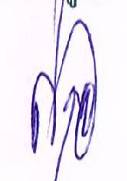 (จ่าเอก)							(ลงชื่อ)					                  (ลงชื่อ)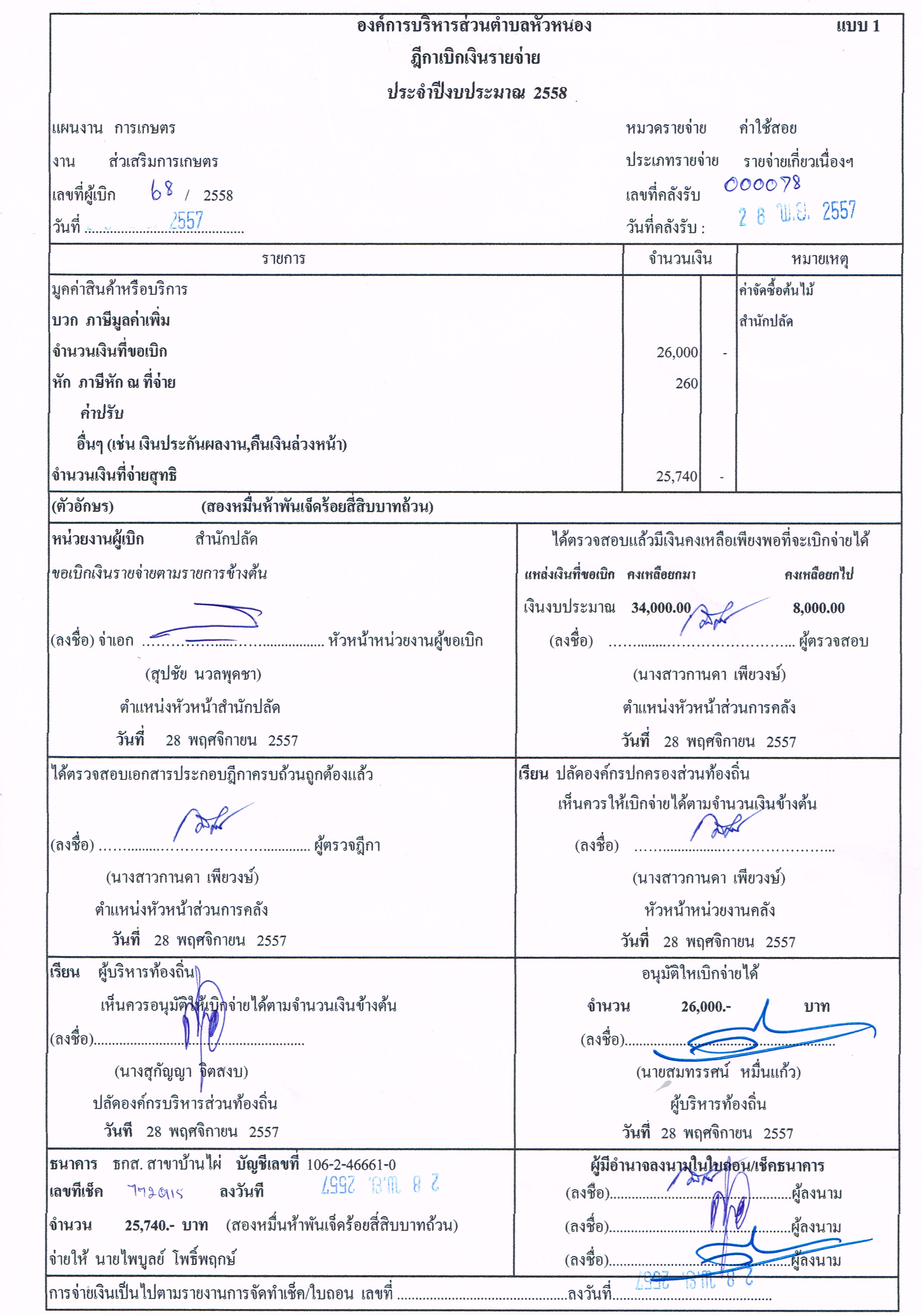 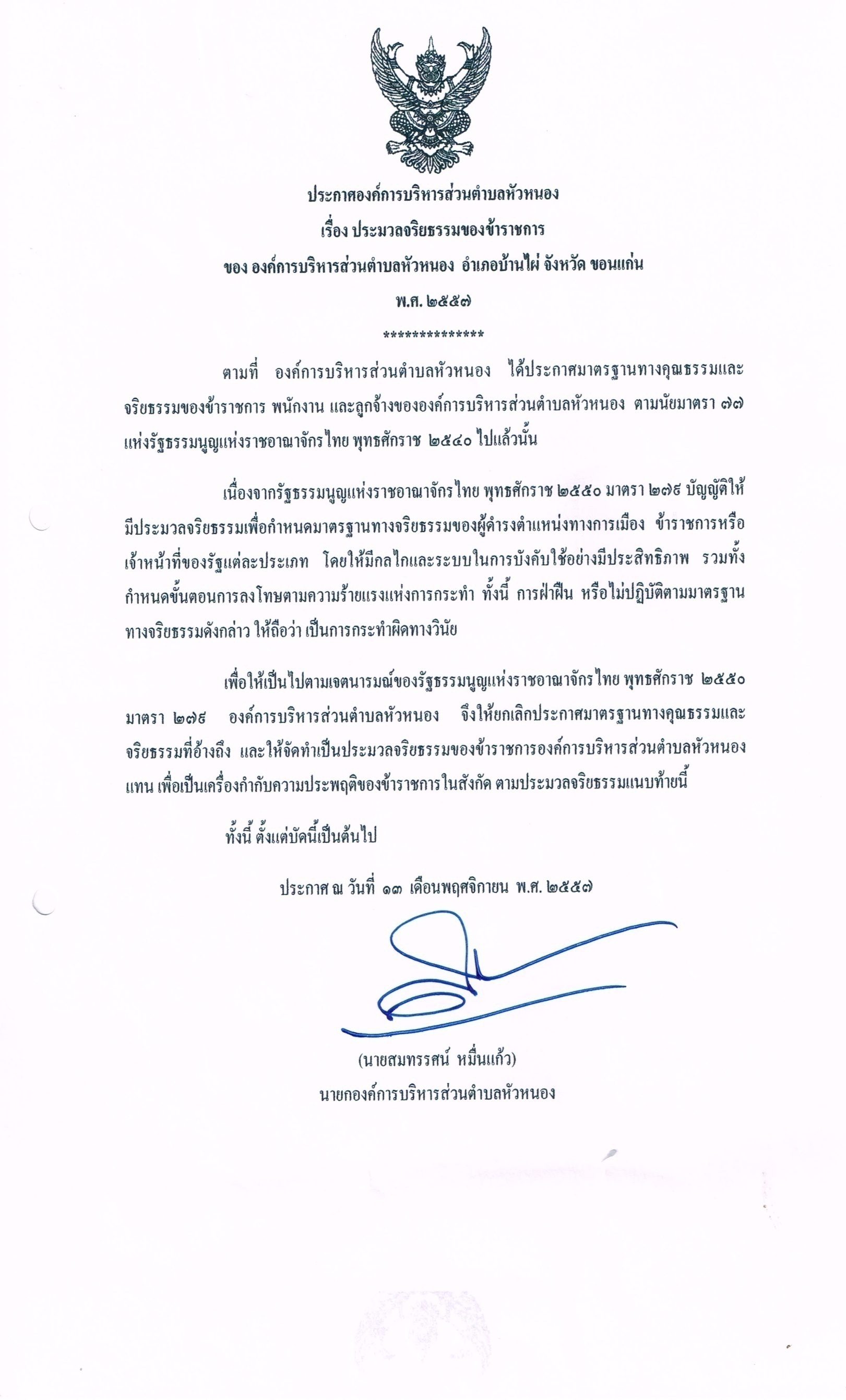            (สุปชัย  นวลพุดชา)					(นางสาวอุไรรัตน์  บุตรตะกะ) 			        (นายสมทรรศน์  หมื่นแก้ว )       หัวหน้าสำนักปลัด  อบต. 			             ปลัดองค์การบริหารส่วนตำบลหัวหนอง			นายกองค์การบริหารส่วนตำบลหัวหนอง-41-องค์การบริหารสว่นตำบลหัวหนอง  ได้กำหนดแนวทางการพัฒนาข้าราชการหรือพนักงานส่วนท้องถิ่น และลูกจ้าง  เพื่อเพิ่มพูนความรู้  ทักษะทัศนคติ  ที่ดีมีคุณธรรมและจริยธรรม  อันจะทำให้การปฏิบัติหน้าที่ของข้าราชการหรือพนักงานส่วนท้องถิ่นและลูกจ้าง  เป็นไปอย่างมีประสิทธิภาพ  ประสิทธิผล  โดยกำหนดให้ข้าราชการหรือพนักงานส่วนท้องถิ่น  และลูกจ้างของทุกคน  ทุกตำแหน่ง  ได้มีโอกาสได้รับการพัฒนา  โดยกำหนดแนวทางการพัฒนาข้าราชการ  พนักงานส่วนท้องถิ่น  และลูกจ้าง  ไว้ในแผนอัตรากำลัง  ๓  ปี  เป็นรอบระยะเวลา  ๓  ปี  เช่นเดียวกับการวางแผนอัตรากำลัง  ๓  ปี  ดังนี้องค์การบริหารส่วนตำบลหัวหนอง  กำหนดแผนการพัฒนาผู้บริหารที่เป็นผู้บริหารระดับต้น  ผู้บริหารที่เป็นผู้บริหารระดับกลาง  ผู้บริหารที่เป็นผู้บริหารระดับสูง  กำหนดแนวทางการพัฒนาบุคลากรและพนักงานจ้างไว้อย่างชัดเจน  ดังนี้๑.  การฝึกอบรม  กำหนดแนวทางการพัฒนาโดยมีการฝึกอบรมทั้งระดับผู้บริหารระดับต้น  ผู้บริหารระดับกลาง  ผู้บริหารระดับสูง  พนักงานส่วนตำบลและพนักงานจ้าง  โดยวิธีการฝึกอบรมที่กำหนดไว้เองและร่วมกับสถาบันและองค์กรต่าง ๆ ภายนอกที่ได้มีการจัดอบรมหลักสูตรต่าง ๆ๒.  การสัมมนาพัฒนาผู้บริหารตามแนวทางนี้เป็นวิธีหนึ่งที่ใช้การจัดสัมมนาขึ้นเพื่อใช้เป็นทิศทางในการพัมนาองค์กร  เพราะการพัฒนาผู้บริหารระดับสูงส่วนใหญ่จะเป็นการแลกเปลี่ยนประสบการณ์ในการบริหารงาน  การแสดงความคิดเห็นและเป็นการระดมสมองของผู้บริหารองค์กรที่มีแนวทางการบริหารที่    ใกล้เคียงกัน  ๓.  การทัศนศึกษาดูงาน  เป็นแนวทางหนึ่งที่องค์การบริหารส่วนตำบลหัวหนอง  ได้ให้ความสำคัญกับทัศนศึกษาดูงาน  เพราะจะได้เกิดความรู้หรือประสบการณ์ที่ได้รับจากการไปทัศนศึกษาดูงาน๔.  การฝึกอบรมพนักงานส่วนตำบลและพนักงานจ้าง  หลักสูตรตรงตามสายงานที่ปฏิบัติงานเพื่อนำมาประยุกต์ใช้ในการปฏิบัติงาน  อย่างน้อยปีละ  ๑  ครั้ง-42-		องค์การบริหารส่วนตำบลหัวหนองประกาศคุณธรรมจริยธรรมของข้าราชการหรือ  พนักงานส่วนท้องถิ่น และพนักงานจ้าง  เพื่อให้ข้าราชการหรือพนักงานส่วนท้องถิ่นพนักงานจ้างยึดถือเป็นแนวปฏิบัติยกตัวอย่าง  ดังนี้๑.  พนักงานส่วนตำบล  และพนักงานจ้างองค์การบริหารส่วนตำบลหัวหนองต้องปฏิบัติงานด้วยความตั้งใจ  มุ่งมั่น  มีความซื่อสัตย์  สุจริต  โปร่งใส  สามารถตรวจสอบได้๒.  พนักงานส่วนตำบล  และพนักงานจ้างองค์การบริหารส่วนตำบลหัวหนองจะพึงปฏิบัติหน้าที่ด้วยความอุตสาหะ  เอาใจใส่  ระมัดระวังรักษาผลประโยชน์ของทางราชการ  อย่างเต็มกำลัง  ความสามารถ๓.  พนักงานส่วนตำบล  และพนักงานจ้างองค์การบริหารส่วนตำบลหัวหนองจะพึงปฏิบัติตนต่อผู้ร่วมงาน  ด้วยความสุภาพเรียบร้อย  รักษาความสามัคคี  ไม่กระทำการอย่างใดที่เป็นการกลั่นแกล้งกัน๔.  พนักงานส่วนตำบล  และพนักงานจ้างองค์การบริหารส่วนตำบลหัวหนองจะพึงต้อนรับ  ให้ความสะดวก  ให้ความเป็นธรรม  และให้การสงเคราะห์แก่ประชาชนผู้มาติดต่อราชการเกี่ยวกับหน้าที่ของตนโดยไม่ชักช้าและด้วยความสุภาพเรียบร้อยไม่ดูหมิ่นเหยียดหยาม  กดขี่ข่มเหง  ประชาชน  ผู้มาติดต่อราชการ๕.  พนักงานส่วนตำบล  และพนักงานจ้างองค์การบริหารส่วนตำบลหัวหนองพึงใช้ทรัพยากรที่มีอยู่อย่างคุ้มค่าและเกิดประโยชน์สูงสุดต่อองค์การบริหารส่วนตำบลหัวหนอง๖.  พนักงานส่วนตำบล  และพนักงานจ้างองค์การบริหารส่วนตำบลหัวหนองพึงยึดว่าความเสมอภาคและความยุติธรรมต้องอยู่เหนือผลประโยชน์ใด ๆ๗.  พนักงานส่วนตำบล  และพนักงานจ้างองค์การบริหารส่วนตำบลหัวหนองพึงเคารพผู้มีอาวุโสมากกว่า๘.  พนักงานส่วนตำบล  และพนักงานจ้างองค์การบริหารส่วนตำบลหัวหนองพีงมีน้ำใจและรู้จักถนอมน้ำใจลูกน้อง๙.  พนักงานส่วนตำบล  และพนักงานจ้างองค์การบริหารส่วนตำบลหัวหนองพึงเป็นผู้ตรงต่อเวลา-43-ภาคผนวกประกาศองค์การบริหารส่วนตำบลหัวหนองเรื่อง    การกำหนดโครงสร้างส่วนราชการ  การแบ่งส่วนราชการ  และอำนาจหน้าที่ความรับผิดชอบของส่วนราชการขององค์การบริหารส่วนตำบล***************		ด้วยองค์การบริหารส่วนตำบลหัวหนอง  ได้ขอความเห็นชอบกำหนดโครงสร้างส่วนราชการการแบ่งส่วนราชการและอำนาจหน้าที่ความรับผิดชอบของส่วนราชการขององค์การบริหารส่วนตำบลต่อคณะกรรมการพนักงานส่วนตำบลจังหวัดขอนแก่น (ก.อบต.จังหวัดขอนแก่น)		บัดนี้คณะกรรมการพนักงานส่วนตำบลจังหวัดขอนแก่น (ก.อบต.จังหวัดขอนแก่น)  ในการประชุมครั้งที่  9/๒๕60  เมื่อวันที่  26  กันยายน  ๒๕60  เห็นชอบให้องค์การบริหารส่วนตำบลหัวหนอง กำหนดโครงสร้างส่วนราชการการแบ่งส่วนราชการภายในและอำนาจหน้าที่ความรับผิดชอบของส่วนราชการขององค์การบริหารส่วนตำบล  ซึ่งแจ้งให้องค์การบริหารส่วนตำบลทราบแล้ว  ตามหนังสือจังหวัดขอนแก่น       ที่  ขก  ๐๐๒๓.๒/ว 28808  ลงวันที่  29  กันยายน  ๒๕60		ฉะนั้น  อาศัยอำนาจตามความในข้อ ๒๒๗, ๒๒๘, ๒๒๙ และ ๒๓๑  แห่งประกาศคณะกรรมการพนักงานส่วนตำบลจังหวัดขอนแก่น (ก.อบต.จังหวัดขอนแก่น)  เรื่องหลักเกณฑ์และเงื่อนไขเกี่ยวกับการบริหารงานบุคคลขององค์การบริหารส่วนตำบล  ลงวันที่  ๑๑ พฤศจิกายน  ๒๕๔๕  และแก้ไขเพิ่มเติม  องค์การบริหารส่วนตำบลหัวหนอง  จึงกำหนดส่วนราชการ  การแบ่งส่วนราชการภายในและอำนาจหน้าที่  ความรับผิดชอบของส่วนราชการเพื่อรองรับอำนาจหน้าที่ตามที่กำหนดในกฎหมายว่าด้วยองค์การบริหารส่วนตำบล  กฎหมายว่าด้วยการกำหนดแผนและขั้นตอนการกระจายอำนาจให้แก่องค์กรปกครอง    ส่วนท้องถิ่น  และกฎหมายอื่นที่กำหนดอำนาจหน้าที่ให้องค์การบริหารส่วนตำบล  ดังต่อไปนี้     ปลัดองค์การบริหารส่วนตำบล (นักบริหารงานท้องถิ่น  ระดับกลาง)  เลขที่ตำแหน่ง        ๐๕-๓-๐๐-๑๑๐๑-๐๐๑ เป็นผู้บังคับบัญชาพนักงานส่วนตำบล  ลูกจ้าง  และพนักงานจ้างขององค์การบริหาร       ส่วนตำบล  มีหน้าที่ความรับผิดชอบเกี่ยวกับเรื่องที่นายกองค์การบริหารส่วนตำบลสั่งการเกี่ยวกับนโยบายขององค์การบริหารส่วนตำบลเรื่องที่กฎหมายหรือระเบียบข้อบังคับระบุให้เป็นอำนาจหน้าที่ของปลัดองค์การบริหารส่วนตำบล  เรื่องซึ่งตกลงกันไม่ได้  ระหว่างหน่วยงานต่างๆ ภายใต้บังคับบัญชา เรื่องในหน้าที่สำนักงานองค์การบริหารส่วนตำบลเรื่องที่หัวหน้าส่วนราชการเห็นเป็นปัญหาและเสนอมาเพื่อรับคำวินิจฉัยหรือในกรณีพิเศษอื่นใด  เรื่องที่ปลัดองค์การบริหารส่วนตำบลสั่งการโดยเฉพาะ  เรื่องที่หัวหน้าส่วนราชการต่าง ๆ เห็นสมควรเสนอเพื่อทราบรองปลัดองค์การบริหารส่วนตำบล (นักบริหารงานท้องถิ่นระดับต้น)  เลขที่ตำแหน่ง        ๐๕-๓-๐๐-๑๑๐๑-๐๐๒  เป็นผู้บังคับบัญชาพนักงานส่วนตำบล  ลูกจ้าง  และพนักงานจ้างขององค์การบริหารส่วนตำบล  รองจากปลัดองค์การบริหารส่วนตำบลมีหน้าที่ความรับผิดชอบเกี่ยวกับเรื่องที่มีกฎหมาย                                                           ระเบียบ  ข้อบังคับ  ระบุให้เป็นอำนาจหน้าที่ของปลัดองค์การบริหารส่วนตำบล  หากกฎหมาย  ระเบียบ ข้อบังคับ-๒-นั้นมิได้กำหนดในเรื่องการมอบอำนาจไว้เป็นอย่างอื่น  และปลัดองค์การบริหารส่วนตำบลได้มอบอำนาจโดยทำเป็นหนังสือให้รองปลัดองค์การบริหารส่วนตำบลปฏิบัติราชการแทน		๑.  สำนักปลัดองค์การบริหารส่วนตำบล  มีหัวหน้าสำนักปลัดองค์การบริหารส่วนตำบล                    (นักบริหารงานทั่วไป  ระดับต้น)  เลขที่ตำแหน่ง  ๐๕-๓-๐๑-๒๑๐๑-๐๐๑  เป็นผู้บังคับบัญชาพนักงาน      ส่วนตำบล  ลูกจ้าง  และพนักงานจ้างโดยมีหน้าที่ความรับผิดชอบเกี่ยวกับราชการทั่วไปขององค์การบริหารส่วนตำบล  และราชการที่มิได้กำหนดให้เป็นหน้าที่ของกองหรือส่วนราชการใดในองค์การบริหารส่วนตำบลโดยเฉพาะ  รวมทั้งกำกับและเร่งรัดการปฏิบัติราชการของส่วนราชการในองค์การบริหารส่วนตำบลให้เป็นไปตามนโยบาย  แนวทาง  และแผนการปฏิบัติราชการขององค์การบริหารส่วนตำบล  ประกอบด้วยงานภายใน  ดังนี้		๑.๑  งานบริหารทั่วไป  มีหน้าที่เกี่ยวกับ		(๑)  การดำเนินงานสารบรรณขององค์การบริหารส่วนตำบล		(๒)  การดูแลรักษาจัดเตรียม  และให้บริการเรื่องสถานที่ห้องประชุมวัสดุอุปกรณ์การติดต่อและอำนวยความสะดวกในด้านต่าง ๆ  งานพิธีการต่าง ๆ  และงานต้อนรับ		(๓)  การประชุมคณะผู้บริหารองค์การบริหารส่วนตำบลและพนักงานส่วนตำบล		(๔)  การสาธารณกุศลขององค์การบริหารส่วนตำบล  และหน่วยงานต่าง ๆ  ที่ขอความร่วมมือ 		(๕)  การตรวจสอบ  แสดงรายการเกี่ยวกับเอกสารสำคัญของทางราชการ		(๖)  การดำเนินงานเกี่ยวกับการเลือกตั้ง		(๗)  การจัดทำคำสั่ง  และประกาศขององค์การบริหารส่วนตำบล		(๘)  การดำเนินงานธุรการการประชุมสภาองค์การบริหารส่วนตำบล		(๙)  การบริหารงานบุคคลของพนักงานส่วนตำบลและลูกจ้าง		(๑๐)  การบรรจุแต่งตั้ง  โอน  ย้าย  และเลื่อนระดับ		(๑๑)  การสอบแข่งขัน  สอบคัดเลือก  และการคัดเลือก		(๑๒)  การจัดทำทะเบียนประวัติ  และบัตรประจำตัวพนักงานส่วนตำบลและลูกจ้าง		(๑๓)  การปรับปรุงประสิทธิภาพในการบริหารงานบุคคล		(๑๔)  การประเมินผลการปฏิบัติงานประจำปีพนักงานส่วนตำบลและลูกจ้าง		(๑๕)  การขออนุมัติปรับปรุงตำแหน่งและอัตรากำลัง		(๑๖)  การพัฒนาบุคลากร		(๑๗)  การพิจารณาเลื่อนขั้นเงินเดือนพนักงานและลูกจ้าง  การให้บำเหน็จความชอบเป็นกรณีพิเศษ 		(๑๘)  การทำประกันสังคมลูกจ้างองค์การบริหารส่วนตำบล		(๑๙)  การลาประเภทต่าง ๆ  ของพนักงานส่วนตำบลและลูกจ้าง		(๒๐)  เรื่องอื่นที่เกี่ยวข้องและตามที่ได้รับมอบหมาย		๑.๒  งานนโยบายและแผน  มีหน้าที่เกี่ยวกับ		(๑)  การวิเคราะห์ข้อมูลเพื่อประกอบในการกำหนดนโยบาย  		(๒)  การประสานแผน  ประมวลแผน  จัดทำแผนพัฒนาองค์การบริหารส่วนตำบล		(๓) การติดตามผลการดำเนินงานตามแผน		(๔) การวิเคราะห์ข้อมูลเกี่ยวกับสถานะการเงินการคลัง		(๕) การประสานข้อมูล ประมวลข้อมูล รวบรวม จัดทำข้อบัญญัติงบประมาณรายจ่ายประจำปี		(๖) เรื่องอื่นที่เกี่ยวข้องหรือตามที่ได้รับมอบหมาย		๑.๓  งานสวัสดิการและพัฒนาชุมชน  มีหน้าที่เกี่ยวกับ		(๑)  การสำรวจข้อมูลเบื้องต้นในเขตพัฒนาชุมชนเพื่อจัดทำแผนงาน		(๒)  การดำเนินการและสนับสนุนให้มีการร่วมกลุ่มของประชาชนประเภทต่างๆ		(๓)  การแสวงหาผู้นำท้องถิ่น  เป็นผู้นำและเป็นที่ปรึกษากลุ่มในการพัฒนาชุมชน(๔)  การดูแลส่งเสริมประชาชนให้มีความสนใจ  ความเข้าใจและความคิดริเริ่มในการพัฒนาชุมชนในท้องถิ่นของตน		(๕)  การร่วมทำงานพัฒนากับประชาชนในท้องถิ่นอย่างใกล้ชิด(๖)  การให้คำแนะนำและฝึกอบรมประชาชนในท้องถิ่นตามวิธีการและหลักการพัฒนาชุมชน  เพื่อเพิ่มผลผลิตและเพิ่มรายได้ต่อครอบครัวในด้านการเกษตรและอุตสาหกรรมในครัวเรือน(๗)  การอำนวยความสะดวกและประสานงานกับหน่วยงานอื่นๆ  ที่เกี่ยวข้องเพื่อช่วยเหลือประชาชนในท้องถิ่นทุรกันดาร		(๘)  การติดตามผลงานและจัดทำรายงานต่างๆ  เป็นต้น  และปฏิบัติหน้าที่อื่นที่เกี่ยวข้อง		(๙)  การดำเนินงานนโยบายต่าง ๆ ด้านการพัฒนาชุมชนของผู้บริหารและของรัฐบาล		(๑๐)  การแก้ไขปัญหาสังคมและความยากจนเชิงบูรณาการ		(๑๑)  การส่งเสริมอาชีพ		(๑๒)  การแจกจ่ายเบี้ยยังชีพ		(๑๓)  การสงเคราะห์  เด็ก  สตรี  คนชราผู้ป่วยโรคเอดส์  ผู้พิการ  และบุคคลไร้ที่พึ่ง		(๑๔)  เรื่องอื่นที่เกี่ยวข้อง  หรือตามที่ได้รับมอบหมาย		๑.๔  งานกฎหมายและคดี  มีหน้าที่เกี่ยวกับ		(๑)  การร่างกฎหมาย  กฎ  ระเบียบข้อบังคับ  การตราข้อบัญญัติที่มิใช่ข้อบัญญัติว่าด้วยงบประมาณรายจ่าย(๒)  การดำเนินคดีร่วมกับพนักงานอัยการ  ตอบข้อหารือของบุคคลและส่วนราชการ  เกี่ยวกับการปฏิบัติหน้าที่ขององค์การบริหารส่วนตำบล(๓)  การสอบสวนตรวจพิจารณาดำเนินการเกี่ยวกับวินัยพนักงานขององค์การบริหาร      ส่วนตำบล(๔)  การจัดทำนิติกรรมสัญญาขององค์การบริหารส่วนตำบล(๕)  การร้องทุกข์หรืออุทธรณ์  ศึกษา  วิเคราะห์เสนอแนะ  เกี่ยวกับการปรับปรุงเปลี่ยนแปลงระเบียบปฏิบัติ  ตลอดจนแนวทางพิจารณาเรื่องต่าง ๆ  ที่เกี่ยวกับงานกฎหมาย(๖)  การฝึกอบรมและให้คำปรึกษาแนะนำในการปฏิบัติงานแก่เจ้าหน้าที่ระดับรองลงมา  ตอบปัญหาและชี้แจงเรื่องต่าง ๆ  เกี่ยวกับงานในหน้าที่  (๗)  การเข้าร่วมประชุมคณะกรรมการต่าง ๆ  ตามที่ได้รับแต่งตั้ง  เข้าร่วมประชุมในการกำหนดนโยบายและแผนงานของส่วนราชการที่สังกัด 		(๘)  เรื่องอื่นที่เกี่ยวข้องหรือตามที่ได้รับมอบหมาย๑.๕  งานป้องกันและบรรเทาสาธารณภัน  มีหน้าที่เกี่ยวกับ		(๑)  การควบคุมและบังคับตาม พ.ร.บ.ป้องกันและระงับอัคคีภัย  พ.ศ.  ๒๕๔๒ 		(๒)  การตรวจอาคารสถานที่ที่อาจจะเกิดอัคคีภัยได้ง่าย		(๓)  การควบคุมและตรวจสถานที่ของนายตรวจอัคคีภัย		(๔)  การควบคุมกำจัดหรือทำลายสิ่งที่อาจเกิดอัคคีภัยในสถานที่		(๕)  การทำแผนการตรวจระบบความปลอดภัยในสถานที่		(๖)  การส่งเสริมการจัดให้มีระบบความปลอดภัยในสถานที่		(๗)  การเผยแพร่และประชาสัมพันธ์ระบบความปลอดภัย		(๘)  การตรวจสอบและรับรองระบบความปลอดภัยในสถานที่		(๙)  การรักษาความปลอดภัยของสถานที่ราชการ		(๑๐)  การป้องกันและระงับอัคคีภัย		(๑๑)  การตรวจสอบ  ควบคุมดูแลในการจัดเตรียมและอำนวยความสะดวกในการป้องกันบรรเทาและระงับสาธารณภัยต่าง ๆ		(๑๒)  การจัดทำแผนป้องกันและบรรเทาสาธารณภัย		(๑๓)  การฝึกซ้อมและดำเนินการตามแผน		(๑๔)  การดำเนินงานเกี่ยวกับวิทยุสื่อสาร		(๑๕)  การวิเคราะห์และพิจารณา  ทำความเห็น  สรุป  รายงาน  เสนอแนะรวมทั้งดำเนินการด้านกฎหมาย  และระเบียบเกี่ยวกับการป้องกันและระงับอัคคีภัยธรรมชาติและสาธารณภัยอื่น  เช่น  อุทกภัย วาตภัย		(๑๖)  เรื่องอื่นที่เกี่ยวข้อง  หรือตามที่ได้รับมอบหมาย	๑.๖  งานบริหารการศึกษา  มีหน้าที่เกี่ยวกับ		(๑)  งานสำรวจความต้องการและปัญหาทางการศึกษา		(๒)  งานจัดเก็บและวิเคราะห์ข้อมูลสถิติทางการศึกษา		(๓)  งานประสานงานการดำเนินการด้านวิชาการกับหน่วยงานอื่นที่เกี่ยวข้อง		(๔)  งานสำรวจรวบรวมข้อมูลต่าง ๆ เกี่ยวกับเด็กเยาวชนและการศึกษานอกระบบโรงเรียน		(๕)  ดำเนินงานกีฬานักเรียน  กีฬาเยาวชนทุกระดับ กีฬาประชาชน  กีฬาองค์การบริหารส่วนตำบลสัมพันธ์และประสานงานด้านต่าง ๆ  ที่เกี่ยวข้องกับงานกีฬาประจำปีทุกประเภท		(๖)  ศึกษา  ค้นคว้า  รวบรวม  องค์ความรู้ทางด้านศิลปะ  และวัฒนธรรม		(๗)  การพัฒนาแหล่งมรดกทางด้านศิลปะและวัฒนธรรม		(๘)  การฟื้นฟู  รักษาและพัฒนาภูมิปัญญาท้องถิ่น		(๙)  การส่งเสริมภูมิปัญญาท้องถิ่นทางด้านศิลปะและวัฒนธรรม		(๑๐)  การส่งเสริมการมีส่วนร่วมของชุมชนและองค์กรปกครองส่วนท้องถิ่น ในการดำเนินงานด้านวัฒนธรรม		(๑๑)  การติดตามและประเมินผลการดำเนินงานด้านวัฒนธรรม		(๑๒)  การสนับสนุนและส่งเสริมการศึกษาเกี่ยวกับวัฒนธรรม		(๑๓)  เรื่องอื่นที่เกี่ยวข้องหรือตามที่ได้รับมอบหมาย๑.๗  งานส่งเสริมสุขภาพและสาธารณสุข		(๑)  การจัดทำแผนงานด้านการส่งเสริมสุขภาพอนามัยประชาชนในตำบลประจำปี 		(๒)  การส่งเสริมสุขภาพเด็กอนามัยนักเรียนของโรงเรียนที่อยู่ในเขตตำบล  เช่น  การให้ความรู้เกี่ยวกับการรักษาฟัน  การให้ความรู้เกี่ยวกับโรคตาแดงระบาด		(๓)  การส่งเสริมสุขภาพผู้สูงอายุในเขตตำบล  เช่น  การจัดตั้งชมรมผู้สูงอายุ  เพื่อให้ผู้สูงอายุได้มีการทำกิจกรรมร่วมกัน		(๔)  การส่งเสริมสุขภาพอนามัยของประชาชนในเขตตำบล  เช่น  การจัดฝึกอบรมให้ความรู้  คำแนะนำต่าง ๆ เกี่ยวกับการมีสุขภาพที่ดี		(๕)  การส่งเสริมสุขภาพอนามัยของแม่และเด็ก  การวางแผนครอบครัว  การส่งเสริมภาวะโภชนาการ  เช่น  การส่งเสริมให้เลี้ยงลูกด้วยนมแม่		(๖)  การส่งเสริมสุขภาพประชาชนเพื่อให้มีการออกกำลังกาย  เช่น  การจัดตั้งชมรมแอโรบิค  เพื่อให้แกนนำแต่ละหมู่บ้าน  นำไปขยายผลให้ประชาชนแต่ละหมู่บ้านได้มีการออกกำลังกายเพื่อให้มีสุขภาพและใจที่ดี		(๗)  ปฏิบัติงาน  วิเคราะห์ข้อมูล  สถิติ  เพื่อประกอบการประเมินผลการปฏิบัติงานตามโครงการเฉพาะเรื่อง  หรืองานส่งเสริมสุขภาพตามแผนพัฒนาสาธารณสุข		(๘)  การจัดหาและจัดสรรเวชภัณฑ์  เครื่องมือ  อุปกรณ์การแพทย์  ที่ใช้สำหรับ             การดำเนินการส่งเสริมสุขภาพและการรักษาพยาบาลเบื้องต้นที่จำเป็น		(๙)   การปฏิบัติงานรักษาพยาบาล  งานกู้ชีพ  เช่น  การปฐมพยาบาลผู้ป่วยฉุกเฉินเบื้องต้นก่อนนำส่งโรงพยาบาลเป็นต้น		(๑๐)  การปฏิบัติงานสุขาภิบาล  เผยแพร่ประชาสัมพันธ์งานด้านสาธารณสุข  งานควบคุมโรค  เช่น  โรคตาแดงระบาด  การบำบัดรักษาโรคติดต่อมาลาเรีย  โรคไข้เลือดออก  การสุขาภิบาลโรงเรียน  การจัดหาน้ำสะอาด  การค้นหาผู้ป่วย  การเสริมสร้างภูมิคุ้มกันโรค  เป็นต้น		(๑๑)  งานกองทุนหลักประกันสุขภาพแห่งชาติตำบลหัวหนอง  (สปสช.)		(๑๒)  การฝึกอบรมเพื่อฟื้นฟูวิชาการแก่เจ้าหน้าที่และอาสาสมัครที่ปฏิบัติงาน               ด้านสาธารณสุข  ปฏิบัติงานอื่นที่เกี่ยวข้องหรือตามที่ได้รับมอบหมาย		๒.  กองคลัง  มีผู้อำนวยการกองคลัง (นักบริหารงานคลังระดับต้น)  เลขที่ตำแหน่ง         ๐๕-๓-๐๔-๒๑๐๒-๐๐๑  เป็นผู้บังคับบัญชาพนักงานส่วนตำบล  ลูกจ้าง  และพนักงานจ้าง  โดยมีหน้าที่ความรับผิดชอบเกี่ยวกับงานการจ่าย  การรับ  การนำส่งเงิน  การเก็บรักษาเงิน  และเอกสารทางการเงิน           การตรวจสอบใบสำคัญ  ฎีกา  งานเกี่ยวกับเงินเดือนค่าจ้าง  ค่าตอบแทน  เงินบำเหน็จบำนาญ  เงินอื่น ๆ   งานเกี่ยวกับการจัดทำงบประมาณ  ฐานะทางการเงิน  การจัดสรรเงินต่าง ๆ การจัดทำบัญชีทุกประเภท ทะเบียนคุมเงินรายได้และรายจ่ายองค์การบริหารส่วนตำบลและงานอื่น ๆ ที่เกี่ยวข้องและที่ได้รับมอบหมาย ประกอบด้วยงาน  ดังต่อไปนี้		๒.๑  งานการเงิน   มีหน้าที่เกี่ยวกับ		(๑)  การตรวจสอบการเบิกจ่ายทุกประเภท		(๒)  การจัดทำเช็คและจัดเก็บเอกสารการจ่ายเงิน		(๓)  การจ่ายเงินและตรวจสอบหลักฐานใบสำคัญคู่จ่าย		(๔)  การจัดทำบัญชีและทะเบียนที่ เกี่ยวข้องทุกประเภท		(๕)  การจัดทำรายงานประจำวัน  ประจำเดือน  ประจำปี  และรายงานอื่น ๆ 		(๖)  เรื่องอื่นที่เกี่ยวข้องหรือที่ได้รับมอบหมาย		๒.๒  งานพัฒนาและจัดเก็บรายได้  มีหน้าที่เกี่ยวกับ		(๑)  การศึกษาวิเคราะห์  และเสนอแนะเพื่อปรับปรุงการจัดเก็บภาษีอากร  ค่าธรรมเนียม และจัดหารายได้อื่น ๆ  ขององค์การบริหารส่วนตำบล		(๒)  การวางแผนการจัดเก็บรายได้  และการแก้ไขปัญหาอุปสรรคในการจัดเก็บรายได้		(๓)  การวางแผนและโครงการเกี่ยวกับการจัดหารายได้ขององค์การบริหารส่วนตำบล		(๔)   การพิจารณาปรับปรุงหลักเกณฑ์การประเมิน  และกำหนดค่ารายปีของภาษีโรงเรือนและที่ดิน  ภาษีบำรุงท้องที่และรายได้อื่น		(๕)  การประชาสัมพันธ์เกี่ยวกับการชำระภาษีอากร		(๖)  การจัดทำหนังสือแจ้งให้ผู้ที่อยู่ในเกณฑ์เสียภาษีทราบล่วงหน้า		(๗)  การตรวจสอบและจัดทำบัญชีรายชื่อของผู้ไม่ยื่นแบบแสดงรายการทรัพย์สิน  หรือ  คำร้องภายในกำหนด  และรายชื่อผู้ไม่ชำระภาษี  ค่าธรรมเนียมและรายได้อื่น ๆ ภายในกำหนดของแต่ละปี		(๘)  การจัดทำหนังสือแจ้งเตือนแก่ผู้เสียภาษี  กรณีไม่มายื่นแบบแสดงรายการทรัพย์สินภายในกำหนด		(๙)  การจัดทำหนังสือแจ้งเตือนแก่ผู้เสียภาษีกรณีไม่มาชำระภาษี  ค่าธรรมเนียมและรายได้อื่นภายในกำหนด		(๑๐)  การประสานงานกับงานนิติการเพื่อดำเนินคดีแก่ผู้ไม่ปฏิบัติตามกฎหมายภาษีท้องถิ่น (ไม่ยื่นแบบฯ และไม่ชำระภาษี)  โดยเสนอให้ผู้บังคับบัญชาสั่งการ		(๑๑)  การดำเนินการยึดอายัด  และขายทอดตลาดทรัพย์สิน		(๑๒)  การประสานงานกับหน่วยงานที่เกี่ยวข้อง  เพื่อการเร่งรัดรายได้		(๑๓)  เรื่องอื่นที่เกี่ยวข้องหรือตามที่ได้รับมอบหมาย		๒.๓  งานทะเบียนทรัพย์สินและพัสดุ  มีหน้าที่เกี่ยวกับ		(๑)  การซื้อและการจ้าง		(๒)  การซ่อมและบำรุงรักษา		(๓) การจัดทำทะเบียนพัสดุ		(๔)  การตรวจสอบการรับจ่ายพัสดุและเก็บรักษาพัสดุ		(๕)  การเก็บรักษาและการเบิกจ่ายวัสดุ ครุภัณฑ์ 		(๖)  การจัดทำบัญชีวัสดุ – ครุภัณฑ์                                     		(๗)  การจัดทำประกาศประกวดราคา		(๘)  การตรวจสอบพัสดุประจำปี		(๙)  การหาข้อเท็จจริงกรณีพัสดุชำรุดเสื่อมสภาพ		(๑๐)  การจำหน่ายพัสดุ/การลงจ่ายออกจากบัญชี		(๑๑)  เรื่องอื่นที่เกี่ยวข้องหรือที่ได้รับมอบหมาย                                                            		๓.  กองช่าง  มีผู้อำนวยการกองช่าง (นักบริหารงานช่างระดับต้น)  เลขที่ตำแหน่ง          ๐๕-๓-๐๕-๒๑๐๓-๐๐๑  เป็นผู้บังคับบัญชาพนักงานส่วนตำบล  ลูกจ้าง  และพนักงานจ้าง  มีหน้าที่ความรับผิดชอบเกี่ยวกับการสำรวจ  ออกแบบ  การจัดทำ ข้อมูลทางด้านวิศวกรรม  การจัดเก็บและทดสอบคุณภาพวัสดุ  งานออกแบบและเขียนแบบ  การตรวจสอบ  การก่อสร้าง  งานการควบคุมอาคารตามระเบียบกฎหมาย  งานแผนการปฏิบัติ  งานการก่อสร้างและซ่อมบำรุง  การควบคุมการก่อสร้างและซ่อมบำรุง       งานแผนงานด้านวิศวกรรมเครื่องจักรกลการรวบรวมประวัติติดตาม ควบคุมการปฏิบัติงานเครื่องจักรกล     การควบคุม  การบำรุงรักษาเครื่องจักรกลและยานพาหนะ  งานเกี่ยวกับแผนงาน  ควบคุม  เก็บรักษา        การเบิกจ่ายวัสดุอุปกรณ์  อะไหล่  น้ำมันเชื้อเพลิง  และงานอื่น ๆ  ที่เกี่ยวข้องและที่ได้รับมอบหมาย  ประกอบด้วยงานภายใน  ดังนี้๓.๑  งานก่อสร้าง   มีหน้าที่เกี่ยวกับ		(๑)  การก่อสร้างถนน  สะพาน  ทางเท้า  และสิ่งติดตั้งอื่น  ๆ		(๒)   การวางโครงการและควบคุมการก่อสร้าง		(๓)  การซ่อมบำรุงถนน สะพาน ทางเท้า		(๔)  การควบคุมพัสดุ  งานด้านโยธา		(๕)  การประมาณราคาเกี่ยวกับการบำรุงรักษาทางและสะพาน		(๖)  เรื่ออื่นที่เกี่ยวข้องหรือตามที่ได้รับมอบหมาย		๓.๒  งานออกแบบและควบคุมการก่อสร้าง   มีหน้าที่เกี่ยวกับ(๑)  การออกแบบคำนวณด้านวิศวกรรม		(๒)  การวางโครงการและการก่อสร้างทางด้านวิศวกรรม		(๓)  การให้คำปรึกษาแนะนำและบริการเกี่ยวกับงานทางด้านวิศวกรรม		(๔)  การออกแบบรายการละเอียดทางด้านวิศวกรรม		(๕)  การสำรวจหาข้อมูลรายละเอียดเพื่อคำนวณ  ออกแบบกำหนดรายละเอียดทางด้านวิศวกรรม		(๖)  การศึกษาวิเคราะห์ทางด้านวิศวกรรม		(๗)  การประมาณราคาค่าก่อสร้างทางด้านวิศวกรรม		(๘)  การควบคุมการก่อสร้างในสาขาวิศวกรรม		(๙)  การบริหารแบบแปลนก่อสร้างอาคารให้แก่ประชาชน		(๑๐)  เรื่องอื่นที่เกี่ยวข้องหรือตามที่ได้รับมอบหมาย			ประกาศ   ณ   วันที่  5  เดือน  ตุลาคม  พ.ศ.  ๒๕๖๐(นายสมทรรศน์  หมื่นแก้ว)นายกองค์การบริหารส่วนตำบลหัวหนองประกาศองค์การบริหารส่วนตำบลหัวหนองเรื่อง  การกำหนดตำแหน่งพนักงานส่วนตำบลและพนักงานจ้าง*********************		ด้วยองค์การบริหารส่วนตำบลหัวหนอง  ได้รายงานขอความเห็นชอบกำหนดตำแหน่งพนักงานส่วนตำบลและพนักงานจ้างต่อคณะกรรมการพนักงานส่วนตำบลจังหวัดขอนแก่น                        (ก.อบต.จังหวัดขอนแก่น)		บัดนี้  คณะกรรมการพนักงานส่วนตำบลจังหวัดขอนแก่น (ก.อบต.จังหวัดขอนแก่น)  ในการประชุมครั้งที่  9/๒๕๖๐  เมื่อวันที่  26  กันยายน   ๒๕๖๐  เห็นชอบให้องค์การบริหารส่วนตำบลหัวหนอง กำหนดตำแหน่งพนักงานส่วนตำบลลูกจ้างประจำ  และพนักงานจ้าง  ตามกรอบแผนอัตรากำลัง  ๓  ปี ประจำปีงบประมาณ  ๒๕61-๒๕๖3  ซึ่งแจ้งให้องค์การบริหาส่วนตำบลทราบแล้ว ตามหนังสือ           จังหวัดขอนแก่น  ที่  ขก  ๐๐๒๓.๒/ว  28808  ลงวันที่  29  กันยายน  ๒๕๖๐  		อาศัยอำนาจตามความในมาตรา  ๒๕  วรรคท้าย ประกอบกับมาตรา ๑๕ แห่งพระราชบัญญัติระเบียบบริหารงานบุคคลส่วนท้องถิ่น พ.ศ. ๒๕๔๒  ข้อ  ๑๓  และข้อ  ๒๐  แห่งประกาศหลักเกณฑ์และเงื่อนไขเกี่ยวกับการบริหารงานบุคคลขององค์การบริหารส่วนตำบล  ลงวันที่  ๑๑  พฤศจิกายน พ.ศ. ๒๕๔๕  และแก้ไขเพิ่มเติม  องค์การบริหารส่วนตำบลหัวหนอง  จึงประกาศกำหนดตำแหน่งพนักงาน   ส่วนตำบล  ลูกจ้างประจำ  และพนักงานจ้าง  ดังต่อไปนี้                                                                                                -๒-                                                                                            -๓-			จึงประกาศให้ทราบโดยทั่วกัน				ประกาศ   ณ  5  เดือน  ตุลาคม  พ.ศ.  ๒๕๖๐(นายสมทรรศน์  หมื่นแก้ว)นายกองค์การบริหารส่วนตำบลหัวหนองคำสั่งองค์การบริหารส่วนตำบลหัวหนองที่................../ ๒๕๖๐เรื่อง  การจัดบุคลากรลงสู่ตำแหน่งตามแผนอัตรากำลัง  ๓  ปี  ประจำปีงบประมาณ  ๒๕61– ๒๕๖3*********************		ด้วยองค์การบริหารส่วนตำบลหัวหนอง  ได้ขอความเห็นชอบการจัดบุคลากรลงสู่ตำแหน่งตามแผนอัตรากำลัง  ๓  ปี  ประจำปีงบประมาณ  ๒๕61– ๒๕๖3  ต่อคณะกรรมการพนักงานส่วนตำบลจังหวัดขอนแก่น (ก.อบต.จังหวัดขอนแก่น)		บัดนี้  คณะกรรมการพนักงานส่วนตำบลจังหวัดขอนแก่น (ก.อบต.จังหวัดขอนแก่น)  ในการประชุมครั้งที่  9/๒๕๖๐  เมื่อวันที่  26  กันยายน  ๒๕๖๐  เห็นชอบให้องค์การบริหารส่วนตำบลหัวหนอง    จัดบุคลากรลงสู่ตำแหน่งตามแผนอัตรากำลัง  ๓ ปี  ประจำปีงบประมาณ  ๒๕61 – ๒๕๖3  ซึ่งแจ้งให้องค์การบริหารส่วนตำบลทราบแล้ว  ตามหนังสือ  ที่ ขก  ๐๐๒๓.๒/ว28808  ลงวันที่  29  กันยายน ๒๕๖๐  		ฉะนั้น  อาศัยอำนาจตามมาตรา  ๒๕  ประกอบมาตรา  ๑๕  แห่งพระราชบัญญัติระเบียบบริหารงานบุคคลส่วนท้องถิ่น  พ.ศ.๒๕๔๒  และประกาศคณะกรรมการพนักงานส่วนตำบลจังหวัดขอนแก่น   (ก.อบต.จังหวัดขอนแก่น)  เรื่อง  หลักเกณฑ์และเงื่อนไขเกี่ยวกับการบริหารงานบุคคลขององค์การบริหาร     ส่วนตำบล  ลงวันที่  ๑๑  พฤศจิกายน  ๒๕๔๕  และแก้ไขเพิ่มเติม  องค์การบริหารส่วนตำบลหัวหนอง         จึงจัดบุคลากรลงสู่ตำแหน่งตามแผนอัตรากำลัง  ๓  ปี  ประจำปีงบประมาณ  ๒๕61– ๒๕๖3  ตามบัญชี   แนบท้ายคำสั่งนี้		ทั้งนี้  ตั้งแต่วันที่  1  เดือน  ตุลาคม  พ.ศ.  ๒๕๖๐  เป็นต้นไป			สั่ง  ณ  วันที่  5  เดือน  ตุลาคม  พ.ศ.  ๒๕๖๐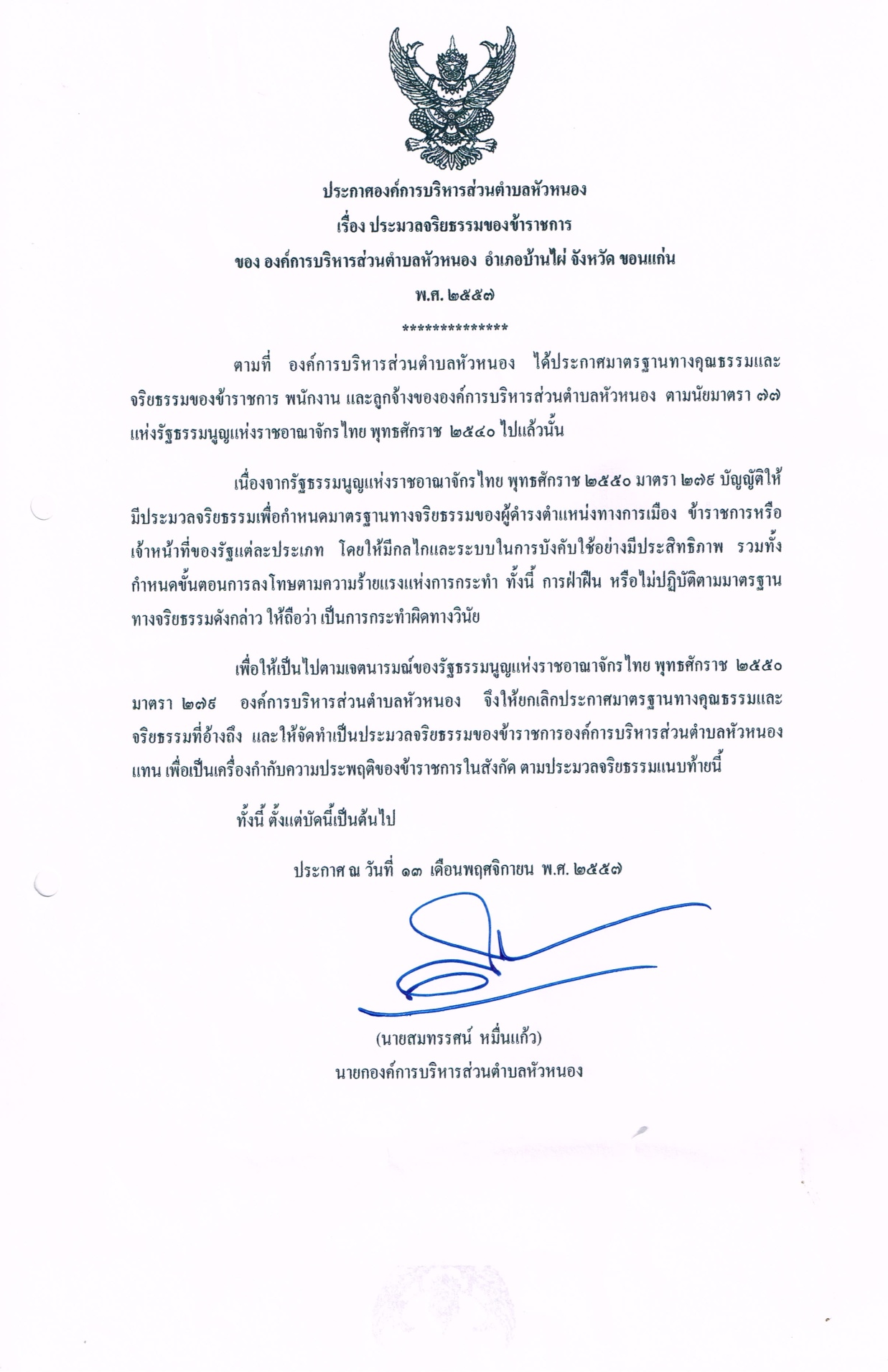 (นายสมทรรศน์  หมื่นแก้ว)นายกองค์การบริหารส่วนตำบลหัวหนอง-2--3--4-ขอรับรองว่ากรอบอัตรากำลังข้างต้นปรากฏตามเอกสารหลักฐานและเป็นผู้ที่ดำรงตำแหน่งอยู่ในปัจจุบันจริง            (นางสาวอุไรรัตน์  บุตรตะกะ)							(นายสมทรรศน์  หมื่นแก้ว)    ปลัดองค์การบริหารส่วนตำบลหัวหนอง					            นายกองค์การบริหารส่วนตำบลหัวหนองแนวทางการพัฒนาจุดแข็ง / โอกาสจุดอ่อน/อุปสรรคด้านเศรษฐกิจจุดแข็ง-   การเกษตรที่เป็นฐานหลักที่สามารถรองรับวิกฤตเศรษฐกิจได้เป็นแหล่งตลาดที่สำคัญ-   มีภูมิประเทศและภูมิอากาศรวมทั้งสภาวะแวดล้อมที่เหมาะแก่การทำการเกษตร-   มีโครงสร้างการคมนาคมขนส่งสามารถติดต่อได้ตลอดพื้นที่ทั้งจังหวัดมีถนนสายหลักตัดผ่านจุดอ่อน-  ขาดการบริหารจัดการด้านทรัพยากรธรรมชาติปัญหาดินเค็ม-  ขาดการรวมกลุ่มที่เข้มแข็งเพื่อร่วมกันเป็นกลุ่มผู้ผลิต-  ปัญหาหนี้สินของเกษตรกรแนวทางการพัฒนาจุดแข็ง / โอกาสจุดอ่อน/อุปสรรค-  มีความร่วมมือกันทุกฝ่ายไม่มีความขัดแย้งกันเองในชุมชนเป็นต้น-  มีแหล่งเพาะปลูกพืชที่ได้รับรองคุณภาพจากหน่วยงานต่าง ๆ โอกาส-  รัฐบาลมีนโยบายส่งเสริมสนับสนุนการพัฒนาเส้นทางคมนาคมรถไฟเส้นทางขนส่งสินค้าและก่อสร้างคลังสินค้าทางรถไฟ-  ภาวะวิกฤตด้านอาหารโลกทำให้รัฐบาลให้ความสนใจและสนับสนุนส่งเสริมการปลูกพืชที่เป็นอาหารเพิ่มมากขึ้น-  แหล่งท่องเที่ยวขาดการปรับปรุงและส่งเสริม -   เด็กและเยาวชนในพื้นที่ขาดโอกาสทางการศึกษาต่อในระดับที่สูงขึ้นอุปสรรค-  สภาวการณ์ทางด้านเศรษฐกิจในระดับประเทศ  ภูมิภาคส่งผลต่อการพัฒนาท้องถิ่นด้านการศึกษาศาสนาและวัฒนธรรมจุดแข็ง-  มีวัฒนธรรม  ประเพณีท้องถิ่น-  ประชาชนมีส่วนร่วมในการสืบสานวัฒนธรรมประเพณีท้องถิ่น-  มีศาสนาเป็นศูนย์รวมจิตใจประชาชนมีจิตใจโอบอ้อมอารี เอื้อเฟือเผื่อแผ่ -  มีสถานศึกษาในระดับก่อนวัยเรียน  ระดับ  ประถมศึกษา  ระดับมัธยมศึกษาในตำบลทำให้ความพร้อมมีศักยภาพในการจัดการศึกษา-  มีวัดเป็นสถานที่ที่สามารถพัฒนาและเสริมสร้างความพร้อมให้เป็นแหล่งวัฒนธรรม-  มีปราชญ์และภูมิปัญญาท้องถิ่นจำนวนมากที่มีศักยภาพในการพัฒนาโอกาส-  พ.ร.บ.การศึกษาแห่งชาติจะทำให้ภายในจังหวัดมีการจัดการศึกษาที่สอดคล้องกับความต้องการของท้องถิ่นต่างๆในเขตจังหวัด-  พ.ร.บ.กระจายอำนาจแก่องค์กรปกครองส่วนท้องถิ่น  พ.ศ.  ๒๕๔๒  ให้องค์การบริหารส่วนตำบลมีอำนาจหน้าที่ในการจัดการศึกษา-  รัฐบาลสนับสนุนให้แต่ละท้องถิ่นมีบทบาทในการอนุรักษ์  ฟื้นฟู  เผยแพร่ถ่ายทอดวัฒนธรรม จุดอ่อน-  คนบางกลุ่มขาดจริยธรรม  คุณธรรม ขาดระเบียบวินัย-  ค่านิยมยึดติดกับวัตถุสิ่งของและบริโภคฟุ่มเฟือยแพร่กระจายเพิ่มมากขึ้นอุปสรรค-  สื่อต่างๆ  เช่น  โทรทัศน์  อินเตอร์เน็ต เข้ามีอิทธิพลต่อเด็กและเยาวชน ทำให้กระแสบริโภคนิยมและวัตถุนิยมรุนแรงมากขึ้น ทำลายวิถีชีวิตดั้งเดิมของประชาชนแนวทางการพัฒนาจุดแข็ง / โอกาสจุดอ่อน/อุปสรรคประเพณี  และภูมิปัญญาท้องถิ่นมากขึ้น-   ภายในตำบลและจังหวัดมีการศึกษาในทุกระดับด้านโครงสร้างพื้นฐานจุดแข็ง-  มีโครงข่ายการคมนาคมที่สามารถติดต่อได้ตลอดทั้งท้องถิ่น  อำเภอ  และจังหวัดโอกาส-  พ.ร.บ.การกระจายอำนาจแก่องค์กรปกครองส่วนท้องถิ่น  พ.ศ.  ๒๕๔๒  ได้ทำให้ องค์การบริหารส่วนตำบลมีรายได้เพิ่มขึ้นในการนำไปพัฒนาโครงสร้างพื้นฐานรวมทั้งด้านอื่น ๆจุดอ่อน-  การพัฒนาด้านโครงสร้างพื้นฐานเป็นไปอย่างล่าช้า  เพราะมีงบประมาณจำกัดในการนำไปพัฒนาอุปสรรค-  สภาพภูมิประเทศ ความเปลี่ยนแปลงจากสภาวะโลกร้อน การเกิดภัยธรรมชาติที่รุนแรงมากขึ้นส่งผลกระทบต่อระบบโครงสร้างพื้นฐาน ทำให้ถนนชำรุดเสื่อมโทรมเร็วกว่าปกติด้านสาธารณสุขจุดแข็ง-  มีโรงพยาบาลประจำตำบลที่ใกล้และสะดวกและอาสาสมัครสาธารณสุขที่มีศักยภาพสามารถให้บริการด้านสาธารณสุขแก่ประชาชนได้ดีในระดับหนึ่ง-  มีกลุ่มชมรมผู้สูงอายุที่เอาใจใส่ในการให้ความสำคัญเรื่องสุขภาพผู้สูงอายุในตำบลหัวหนองโอกาส-   ประชาชนสามารถเข้ารับการรักษาพยาบาลในโรงพยาบาลได้ง่ายเนื่องจากเป็นพื้นที่ไม่ห่างไกลจุดอ่อน-  ประชาชนบางกลุ่มไม่ใส่ใจสุขภาพอนามัยและอนามัยสิ่งแวดล้อมอุปสรรค- ประชาชนยังขาดความรู้  จิตสำนึก ความอดทนและความมุ่งมั่นในการร่วมแก้ไขปัญหาหรือพัฒนาตนเองด้านพัฒนาการเมืองและการบริหารจุดแข็ง-  ประชาชนมีความตื่นตัวและมีส่วนร่วมในกระบวนการพัฒนาท้องถิ่น  มีการรวมกลุ่มในชุมชน-  ประชาชนมีความตื่นตัวทางการเมืองจุดอ่อน-  ประชาชนยังขาดความรู้กฎหมายที่เกี่ยวข้องกับประชาชน-  ขาดบุคลากรผู้ปฏิบัติงานที่มีความรู้ความสามารถในบางสาขาของง แนวทางการพัฒนาจุดแข็ง / โอกาสจุดอ่อน/อุปสรรค-  มีการนำเทคโนโลยีสมัยใหม่มาให้บริการอย่างรวดเร็ว  ถูกต้อง  และเป็นธรรม-   ผู้นำมีความรู้ความสามารถ  มีภาวะความเป็นผู้นำ  มีศักยภาพในการบริหารงาน-   ประชาชนมีความจริงจังในการทำงาน        มีความเป็นตัวของตัวเองสูงโอกาส-  รัฐบาลเน้นการให้สิทธิเสรีภาพแก่ประชาชน ส่งเสริมการกระจายอำนาจสู่ท้องถิ่นและเปิดโอกาสการมีส่วนร่วมของประชาชนอุปสรรค-  สถานการณ์ความเปลี่ยนแปลงภายนอกที่มีผลกระทบต่อชีวิตและความเป็นอยู่ของคนในท้องถิ่นด้านพัฒนาสังคมจุดแข็ง-  มีองค์กรชุมชน  เช่น  กรรมการหมู่บ้าน  กลุ่มสตรี  อสม./กองทุนหมู่บ้าน/อปพร. โอกาส-  พ.ร.บ.กระจายอำนาจองค์กรปกครองส่วนท้องถิ่น พ.ศ.  ๒๕๔๒  ได้ให้อำนาจหน้าที่ องค์การบริหารส่วนตำบลในการจัดบริการสาธารณะทางด้านสวัสดิการสังคมและพัฒนาชุมชนกว้างขวางมากขึ้น-   นโยบายรัฐบาลในการป้องกันและแก้ไขปัญหายาเสพติดอย่างจริงจัง  ซึ่งถือเป็นวาระแห่งชาติจุดอ่อน-  ปัญหาความไม่ปลอดภัยในชีวิตและทรัพย์สิน-  ปัญหาการพนัน-  กลุ่มองค์กรต่าง ๆ ไม่เข้มแข็ง-  การแพร่ระบาดของยาเสพติดในหมู่บ้านด้านทรัพยากรธรรมชาติและสิ่งแวดล้อมจุดแข็ง-  สภาพแวดล้อมยังมีสภาพที่ดีเนื่องจากยังไม่มีอุตสาหกรรมและหมู่บ้านยังไม่หนาแน่น โอกาส- รัฐบาลมีนโยบายและให้ความสำคัญกับการอนุรักษ์ทรัพยากรธรรมชาติ  รวมถึงการป้องกัน และแก้ไขปัญหาสิ่งแวดล้อมจุดอ่อน-  ประชาชนขาดจิตสำนึกในการรักษาทรัพยากรธรรมชาติและสิ่งแวดล้อม-  การใช้ทรัพยากรไม่คุ้มค่า ฟุ่มเฟือย อุปสรรค-  ภัยพิบัติทางธรรมชาติและสภาพแวดล้อมที่ไม่เป็นไปตามฤดูกาลรายการกำหนดส่วนราชการจำนวนพนักงานจำนวนพนักงานจำนวนพนักงานจำนวนพนักงานรวมจำนวนหมู่บ้านงบประมาณรายรับรายจ่ายหมายเหตุรายการกำหนดส่วนราชการข้าราชการครู/ครูผู้ดูแลเด็กลูกจ้างประจำพนักงานจ้างรวมจำนวนหมู่บ้านงบประมาณรายรับรายจ่ายหมายเหตุอบต.หัวหนอง๓๑๖  --๑๐๒๕๖๒๖,๒๕๐,๐๐๐อบต.เมืองเพีย๔ ๒๑--๓๑๕๒๑๔  ๕๓,๐๐,๐๐๐อบต.บ้านไผ่๔๒๓--๑๗๔๐๑๓  ๔๑,๐๐๕,๖๔๗โครงสร้างตามแผนอัตรากำลังปัจจุบันโครงสร้างตามแผนอัตรากำลังปัจจุบันโครงสร้างตามแผนอัตรากำลังใหม่โครงสร้างตามแผนอัตรากำลังใหม่หมายเหตุ๑สำนักปลัดองค์การบริหารส่วนตำบล๑สำนักปลัดองค์การบริหารส่วนตำบล๑.๑  งานบริหารทั่วไป๑.๑  งานบริหารทั่วไป๑.๒  งานนโยบายและแผน ๑.๒  งานนโยบายและแผน ๑.๓  งานสวัสดิการและพัฒนาชุมชน๑.๓  งานสวัสดิการและพัฒนาชุมชน๑.๔  งานกฎหมายและคดี๑.๔  งานกฎหมายและคดี๑.๕  งานป้องกันและบรรเทาสาธารณภัย๑.๕  งานป้องกันและบรรเทาสาธารณภัย๑.๖  งานบริหารการศึกษา๑.๖  งานบริหารการศึกษา๑.๗  งานส่งเสริมสุขภาพและสาธารณสุข๑.๗  งานส่งเสริมสุขภาพและสาธารณสุข๒กองคลัง๒กองคลัง๒.๑  งานการเงิน๒.๑  งานการเงิน๒.๒  งานพัฒนาและจัดเก็บรายได้๒.๒  งานพัฒนาและจัดเก็บรายได้๒.๓  งานทะเบียนทรัพย์สินและพัสดุ๒.๓  งานทะเบียนทรัพย์สินและพัสดุ๓กองช่าง๓กองช่าง๓.๑  งานก่อสร้าง๓.๑  งานก่อสร้าง๓.๒  งานออกแบบและควบคุมอาคาร๓.๒  งานออกแบบและควบคุมอาคารโครงสร้างตามแผนอัตรากำลังปัจจุบันโครงสร้างตามแผนอัตรากำลังใหม่(ปีงบประมาณ  ๒๕๖๑-๒๕๖๓) แก้ไขเพิ่มเติม  (ฉบับที่  2)หมายเหตุปลัด อบต. (นักบริหารงานท้องถิ่น  ระดับกลาง) (๑)ปลัด อบต. (นักบริหารงานท้องถิ่น  ระดับกลาง) (๑) รองปลัด อบต. (นักบริหารงานท้องถิ่น  ระดับต้น)(๑)รองปลัด อบต.(นักบริหารงานท้องถิ่น  ระดับต้น)(๑)สำนักปลัดองค์การบริหารส่วนตำบลสำนักปลัดองค์การบริหารส่วนตำบลหน.สำนักปลัด อบต.(นบห.งานทั่วไป  ระดับต้น) (๑)หน.สำนักปลัด อบต.(นบห.งานทั่วไป  ระดับต้น) (๑)งานบริหารทั่วไปงานบริหารทั่วไปนักทรัพยากรบุคคล  ปก./ชก.(๑)นักทรัพยากรบุคคล  ปก./ชก.(๑)นักวิชาการเกษตร  ปก./ชก.(๑)นักวิชาการเกษตร  ปก./ชก.(๑) เจ้าพนักงานธุรการ  ปง./ชง.(๑)เจ้าพนักงานธุรการ  ปง./ชง.(๑) ผู้ช่วยเจ้าพนักงานธุรการ(๑)ผู้ช่วยเจ้าพนักงานธุรการ (๑)คนงาน (๑)คนงาน (๑)งานนโยบายและแผน งานนโยบายและแผน นักวิเคราะห์นโยบายและแผน  ปก./ชก. (๑)นักวิเคราะห์นโยบายและแผน  ปก./ชก.(๑)งานสวัสดิการและพัฒนาชุมชนงานสวัสดิการและพัฒนาชุมชนนักพัฒนาชุมชน  ปก./ชก. (๑)นักพัฒนาชุมชน  ปก./ชก. (๑)ผู้ช่วยนักพัฒนาชุมชน(๑)ผู้ช่วยนักพัฒนาชุมชน(๑)งานกฎหมายและคดีงานกฎหมายและคดีงานป้องกันและบรรเทาสาธารณภัยงานป้องกันและบรรเทาสาธารณภัยเจ้าพนักงานป้องกันและบรรเทาสาธารณภัยปง./ชง. (๑)เจ้าพนักงานป้องกันและบรรเทาสาธารณภัยปง./ชง.(๑)งานบริหารการศึกษางานบริหารการศึกษานักวิชาการศึกษา  ปก./ชก.(๑)นักวิชาการศึกษา  ปก./ชก.(๑)ผู้ช่วยนักวิชาการศึกษา  (๑)ผู้ช่วยนักวิชาการศึกษา (๑)โครงสร้างตามแผนอัตรากำลังปัจจุบันโครงสร้างตามแผนอัตรากำลังใหม่(ปีงบประมาณ  ๒๕๖๑-๒๕๖๓) แก้ไขเพิ่มเติม  (ฉบับที่  2)หมายเหตุศูนย์พัฒนาเด็กเล็กตำบลหัวหนองศูนย์พัฒนาเด็กเล็กตำบลหัวหนอง-ครูผู้ดูแลเด็ก (1)ผู้ดูแลเด็ก (๒)ผู้ดูแลเด็ก (๒)งานส่งเสริมสุขภาพและสาธารณสุขงานส่งเสริมสุขภาพและสาธารณสุขนักวิชาการสาธารณสุข  ปก./ชก.นักวิชาการสาธารณสุข  ปก./ชก.กองคลังกองคลังผู้อำนวยการกองคลัง (นบห.งานการคลัง ระดับต้น) (๑)ผู้อำนวยการกองคลัง (นบห.งานการคลัง  ระดับต้น) (๑) งานการเงินงานการเงินผู้ช่วยเจ้าพนักงานการเงินและบัญชี(๑)ผู้ช่วยเจ้าพนักงานการเงินและบัญชี(๑)งานพัฒนาและจัดเก็บรายได้งานพัฒนาและจัดเก็บรายได้เจ้าพนักงานจัดเก็บรายได้  ปง./ชง. (๑)เจ้าพนักงานจัดเก็บรายได้  ปง./ชง. (๑)  ว่างผู้ช่วยเจ้าหน้าที่จัดเก็บรายได้(๑)ผู้ช่วยเจ้าพนักงานจัดเก็บรายได้(๑)งานทะเบียนทรัพย์สินและพัสดุงานทะเบียนทรัพย์สินและพัสดุผู้ช่วยเจ้าหน้าที่พัสดุ(๑)ผู้ช่วยเจ้าหน้าที่พัสดุ(๑)กองช่างกองช่างผู้อำนวยการกองช่าง (นักบริหารงานช่าง  ระดับต้น) (๑)ผู้อำนวยการกองช่าง(นักบริหารงานช่าง  ระดับต้น)(๑)  ว่างงานก่อสร้างงานก่อสร้างนายช่างโยธา  อาวุโส (๑)นายช่างโยธา  อาวุโส (๑)ผู้ช่วยเจ้าพนักงานธุรการ (๑)ผู้ช่วยเจ้าพนักงานธุรการ  (๑)งานออกแบบและควบคุมอาคารงานออกแบบและควบคุมอาคาร วิศวกรโยธา  ปก./ชก. (๑)วิศวกรโยธา  ปก./ชก. (๑)ส่วนราชการ/ตำแหน่งกรอบอัตรากำลังกรอบอัตรากำลัง(เดิม)อัตราตำแหน่งที่คาดว่าจะต้องใช้ในช่วงระยะเวลา  ๓  ปีข้างหน้าอัตราตำแหน่งที่คาดว่าจะต้องใช้ในช่วงระยะเวลา  ๓  ปีข้างหน้าอัตราตำแหน่งที่คาดว่าจะต้องใช้ในช่วงระยะเวลา  ๓  ปีข้างหน้าอัตรากำลังเพิ่ม / ลดอัตรากำลังเพิ่ม / ลดอัตรากำลังเพิ่ม / ลดหมายเหตุส่วนราชการ/ตำแหน่งกรอบอัตรากำลังกรอบอัตรากำลัง(เดิม)๒๕๖๑๒๕๖๒๒๕๖๓๒๕๖๑๒๕๖๒๒๕๖๓หมายเหตุปลัด อบต. (นักบริหารงานท้องถิ่น ระดับกลาง) ๑๑๑๑---รองปลัด อบต. (นักบริหารงานท้องถิ่น ระดับต้น)๑๑๑๑---สำนักปลัดองค์การบริหารส่วนตำบลหน.สำนักปลัด อบต.(นบห.งานทั่วไป ระดับต้น) ๑๑๑๑---งานบริหารทั่วไปนักทรัพยากรบุคคล  ปก./ชก.๑๑๑๑นักวิชาการเกษตร  ปก./ชก.๑๑๑๑---เจ้าพนักงานธุรการ  ปง./ชง.๑๑๑๑---ผู้ช่วยเจ้าพนักงานธุรการ๑๑๑๑---คนงาน๑๑๑๑---งานนโยบายและแผนนักวิเคราะห์นโยบายและแผน  ปก./ชก.๑๑๑๑---งานสวัสดิการและพัฒนาชุมชนนักพัฒนาชุมชน  ปก./ชก.๑๑๑๑---ผู้ช่วยนักพัฒนาชุมชน ๑๑๑๑---งานกฎหมายและคดีงานป้องกันและบรรเทาสาธารณภัยเจ้าพนักงานป้องกันและบรรเทาสาธารณภั  ปง./ชง.๑๑๑๑---งานบริหารการศึกษานักวิชาการศึกษา  ปก./ชก.๑๑๑๑---ผู้ช่วยนักวิชาการศึกษา๑๑๑๑---ศูนย์พัฒนาเด็กเล็กตำบลหัวหนองครูผู้ดูแลเด็ก-111+1--ผู้ดูแลเด็ก๒๒๒๒---งานส่งเสริมสุขภาพและสาธารณสุขนักวิชาการสาธารณสุข  ปก./ชก.๑๑๑๑---กองคลังผู้อำนวยการกองคลัง (นบห.งานการคลัง  ระดับต้น) ๑๑๑๑---งานการเงินผู้ช่วยเจ้าพนักงานการเงินและบัญชี๑๑๑๑---งานพัฒนาและจัดเก็บรายได้เจ้าพนักงานจัดเก็บรายได้  ปง./ชง.๑๑๑๑---ส่วนราชการ/ตำแหน่งกรอบอัตรากำลังกรอบอัตรากำลัง(เดิม)อัตราตำแหน่งที่คาดว่าจะต้องใช้ในช่วงระยะเวลา ๓ปีข้างหน้าอัตราตำแหน่งที่คาดว่าจะต้องใช้ในช่วงระยะเวลา ๓ปีข้างหน้าอัตราตำแหน่งที่คาดว่าจะต้องใช้ในช่วงระยะเวลา ๓ปีข้างหน้าอัตรากำลังเพิ่ม / ลดอัตรากำลังเพิ่ม / ลดอัตรากำลังเพิ่ม / ลดหมายเหตุส่วนราชการ/ตำแหน่งกรอบอัตรากำลังกรอบอัตรากำลัง(เดิม)๒๕๖๑๒๕๖๒๒๕๖๓๒๕๖๑๒๕๖๒๒๕๖๓หมายเหตุผู้ช่วยเจ้าพนักงานจัดเก็บรายได้๑๑๑๑---งานทะเบียนทรัพย์สินและพัสดุผู้ช่วยเจ้าหน้าที่พัสดุ๑๑๑๑---กองช่างผู้อำนวยการกองช่าง (นบห.งานช่าง  ระดับต้น)๑๑๑๑---ว่างงานก่อสร้างนายช่างโยธาอาวุโส1๑๑๑--ผู้ช่วยเจ้าพนักงานธุรการ ๑๑๑๑---งานออกแบบและควบคุมอาคารวิศวกรโยธา  ปก./ชก.๑๑๑๑---รวมทั้งสิ้น๒๖๒7๒๖๒๖1--ที่ตำแหน่งจำนวน(คน)เงินเดือนคนละเงินประจำตำแหน่ง/เงินเพิ่มอื่นๆรวม(บาท)ขั้นที่เพิ่มในแต่ละปีขั้นที่เพิ่มในแต่ละปีขั้นที่เพิ่มในแต่ละปีที่ตำแหน่งจำนวน(คน)เงินเดือนคนละเงินประจำตำแหน่ง/เงินเพิ่มอื่นๆรวม(บาท)๒๕๖๑๒๕๖๒๒๕๖๓๑ปลัด อบต.(นักบริหารงานท้องถิ่น  ระดับกลาง)๑37,830๗,๐๐๐/๗,๐๐๐621,96016,32016,44016,440๒รองปลัด อบต.(นักบริหารงานท้องถิ่น  ระดับต้น)  ๑30,790๓,๕๐๐441,48013,080๑๓,๔๔๐๑๓,๓๒๐ที่ตำแหน่งจำนวน(คน)เงินเดือนคนละเงินประจำตำแหน่ง/เงินเพิ่มอื่นๆรวม(บาท)ขั้นที่เพิ่มในแต่ละปีขั้นที่เพิ่มในแต่ละปีขั้นที่เพิ่มในแต่ละปีที่ตำแหน่งจำนวน(คน)เงินเดือนคนละเงินประจำตำแหน่ง/เงินเพิ่มอื่นๆรวม(บาท)๒๕๖๑๒๕๖๒๒๕๖๓๑หัวหน้าสำนักปลัด  อบต.(นักบริหารงานทั่วไป  ระดับต้น)๑31,340๓,๕๐๐/๒๙๐421,56013,32013,320๑๓,๔๔๐๒นักทรัพยากรบุคคล  (ชก.)๑25,970-311,64012,120๑๒,6๐๐๑๒,960๓นักวิชาการเกษตร  (ชก.)๑24,490-293,88011,76011,88012,240๔เจ้าพนักงานธุรการ  (ชง.)๑21,190-254,28010,20010,56010,800๕ผู้ช่วยเจ้าพนักงานธุรการ๑๑๑,530-138,3605,640๕,7606,000๖คนงาน๑๙,๐๐๐-๑๐๘,๐๐๐---๗นักวิเคราะห์นโยบายและแผน  (ชก.)๑26,460-317,52012,24012,96013,440๘นักพัฒนาชุมชน  (ชก.)๑24,970-299,64012,00012,12012,600๙ผู้ช่วยนักพัฒนาชุมชน๑18,760-225,1209,1209,4809,840๑๐เจ้าพนักงานป้องกันและบรรเทาสาธารณภัย  (ปง.)๑16,030-192,3607,440๗,๔๔๐๗,320๑๑นักวิชาการศึกษา  (ปก.)๑22,600-271,2008,880๙,๐๐๐9,360๑๒ผู้ช่วยนักวิชาการศึกษา๑20,060-240,7209,72010,08010,44013ครูผู้ดูแลเด็ก1------๑4ผู้ดูแลเด็ก๑------๑5ผู้ดูแลเด็ก๑------๑6นักวิชาการสาธารณสุข  (ปก./ชก.)๑15,060-180,7209,3609,1208,280ที่ตำแหน่งจำนวน(คน)เงินเดือนคนละเงินประจำตำแหน่ง/เงินเพิ่มอื่นๆรวม(บาท)ขั้นที่เพิ่มในแต่ละปีขั้นที่เพิ่มในแต่ละปีขั้นที่เพิ่มในแต่ละปีที่ตำแหน่งจำนวน(คน)เงินเดือนคนละเงินประจำตำแหน่ง/เงินเพิ่มอื่นๆรวม(บาท)๒๕๖๑๒๕๖๒๒๕๖๓๑ผู้อำนวยการกองคลัง(นักบริหารงานการคลัง ระดับต้น)๑25,470๓,๕๐๐347,64011,88012,24012,960๒ผู้ช่วยเจ้าพนักงานการเงินและบัญชี๑12,640-151,6806,1206,360๖,600๓เจ้าพนักงานจัดเก็บรายได้  (ปง./ชง.)๑--297,9009,7209,7209,720๔ผู้ช่วยเจ้าพนักงานจัดเก็บรายได้๑11,350-136,2005,5205,7606,000๕ผู้ช่วยเจ้าหน้าที่พัสดุ๑11,750-141,0005,640๕,880๖,120ที่ตำแหน่งจำนวน(คน)เงินเดือนคนละเงินประจำตำแหน่ง/เงินเพิ่มอื่นๆรวม(บาท)ขั้นที่เพิ่มในแต่ละปีขั้นที่เพิ่มในแต่ละปีขั้นที่เพิ่มในแต่ละปีที่ตำแหน่งจำนวน(คน)เงินเดือนคนละเงินประจำตำแหน่ง/เงินเพิ่มอื่นๆรวม(บาท)๒๕๖๑๒๕๖๒๒๕๖๓๑ผู้อำนวยการกองช่าง(นักบบริหารงานช่าง  ระดับต้น)๑-๓,๕๐๐๔๓๕,๖๐๐๑๓,๖๒๐๑๓,๖๒๐๑๓,๖๒๐๒นายช่างโยธา  (อาวุโส)๑28,030-336,36012,96013,32013,440๓ผู้ช่วยเจ้าพนักงานธุรการ๑12,760-153,1206,2406,4806,720๔วิศวกรโยธา  (ชก.)๑25,470-305,64011,88012,240๑๒,960ที่ปี  ๒๕๖๑ปี  ๒๕๖๒ปี  ๒๕๖๓๑๒๖,๒๕๐,๐๐๐.-บาท๒๗,๕๖๒,๕๐๐.-บาท ๒๘,๙๔๐,๖๒๕.-บาท     ที่ชื่อสายงานระดับตำแหน่ง/วิทยฐานะ/ประเภทจำนวนทั้งหมดจำนวนที่มีอยู่ปัจจุบันจำนวนที่มีอยู่ปัจจุบันอัตราตำแหน่งที่คาดว่าจะต้องใช้ในช่วงระยะเวลา  ๓  ปี  ข้างหน้าอัตราตำแหน่งที่คาดว่าจะต้องใช้ในช่วงระยะเวลา  ๓  ปี  ข้างหน้าอัตราตำแหน่งที่คาดว่าจะต้องใช้ในช่วงระยะเวลา  ๓  ปี  ข้างหน้าอัตรากำลังคนเพิ่ม/ลดอัตรากำลังคนเพิ่ม/ลดอัตรากำลังคนเพิ่ม/ลดภาระค่าใช้จ่ายที่เพิ่มขึ้น(๒)ภาระค่าใช้จ่ายที่เพิ่มขึ้น(๒)ภาระค่าใช้จ่ายที่เพิ่มขึ้น(๒)ค่าใช้จ่ายรวม (๓)ค่าใช้จ่ายรวม (๓)ค่าใช้จ่ายรวม (๓)หมายเหตุที่ชื่อสายงานระดับตำแหน่ง/วิทยฐานะ/ประเภทจำนวนทั้งหมดจำนวน(คน)  จำนวนเงิน(๑)๒๕๖๑๒๕๖๒๒๕๖๓๒๕๖๑๒๕๖๒๒๕๖๓๒๕๖๑๒๕๖๒๒๕๖๓๒๕๖๑๒๕๖๒๒๕๖๓๑ปลัด อบต.(นักบริหารงานท้องถิ่น)กลาง๑๑621,960๑๑๑---16,32016,44016,440638,280654,720671,160(37,830)๒รองปลัด อบต.(นักบริหารงานท้องถิ่น)ต้น๑๑411,480๑๑๑---13,08013,44013,320424,560438,000451,320(30,790)สำนักปลัด อบต.  (๐๑)๓หัวหน้าสำนักปลัด  อบต.ต้น๑๑421,560๑๑๑---13,32013,32013,440434,880448,200461,640(31,340)งานบริหารทั่วไป๔นักทรัพยากรบุคคลชก.๑๑311,640๑๑๑---12,12012,60012,960323,760336,360349,320(25,970)๕นักวิชาการเกษตรชก.๑๑293,880๑๑๑---11,76011,88012,240305,640317,520329,760(24,490)๖เจ้าพนักงานธุรการชง.๑๑254,280๑๑๑---10,20010,56010,800264,480275,040285,840(21,190)พนักงานจ้างตามภารกิจ๗ผู้ช่วยเจ้าพนักงานธุรการ(คุณวุฒิ)๑๑138,360๑๑๑---5,6405,7606,000144,000149,760155,760(๑๑,530)พนักงานจ้างทั่วไป๘คนงาน(ทั่วไป)๑๑๑๐๘,๐๐๐๑๑๑-----๑๐๘,๐๐๐๑๐๘,๐๐๐๑๐๘,๐๐๐งานนโยบายและแผน๙นักวิเคราะห์นโยบายฯชก.๑๑317,520๑๑๑---12,24012,96013,440329,760342,720356,160(๒6,460)งานสวัสดิการและพัฒนาชุมชน๑๐นักพัฒนาชุมชนชก.๑๑299,640๑๑๑---12,00012,12012,600311,640323,760336,760(๒๔,970)พนักงานจ้างตามภารกิจ๑๑ผู้ช่วยนักพัฒนาชุมชน(คุณวุฒิ)๑๑225,120๑๑๑---9,1209,4809,840234,240243,720253,560(18,760)ชื่อสายงานระดับตำแหน่ง/วิทยฐานะ/ประเภทจำนวนทั้งหมดจำนวนที่มีอยู่ปัจจุบันจำนวนที่มีอยู่ปัจจุบันอัตราตำแหน่งที่คาดว่าจะต้องใช้ในช่วงระยะเวลา  ๓  ปี  ข้างหน้าอัตราตำแหน่งที่คาดว่าจะต้องใช้ในช่วงระยะเวลา  ๓  ปี  ข้างหน้าอัตราตำแหน่งที่คาดว่าจะต้องใช้ในช่วงระยะเวลา  ๓  ปี  ข้างหน้าอัตรากำลังคนเพิ่ม/ลดอัตรากำลังคนเพิ่ม/ลดอัตรากำลังคนเพิ่ม/ลดภาระค่าใช้จ่ายที่เพิ่มขึ้น(๒)ภาระค่าใช้จ่ายที่เพิ่มขึ้น(๒)ภาระค่าใช้จ่ายที่เพิ่มขึ้น(๒)ค่าใช้จ่ายรวม (๓)ค่าใช้จ่ายรวม (๓)ค่าใช้จ่ายรวม (๓)หมายเหตุชื่อสายงานระดับตำแหน่ง/วิทยฐานะ/ประเภทจำนวนทั้งหมดจำนวน(คน)จำนวนเงิน(๑)๒๕๖๑๒๕๖๒๒๕๖๓๒๕๖๑๒๕๖๒๒๕๖๓๒๕๖๑๒๕๖๒๒๕๖๓๒๕๖๑๒๕๖๒๒๕๖๓งานกฎหมายและคดีงานป้องกันและบรรเทาสาธารณภัย๑๒เจ้าพนักงานป้องกันและบรรเทา-สาธารณภัยปง.๑๑192,360๑๑๑---7,440๗,๔๔๐๗,320199,800207,240214,560(16,030)งานบริหารการศึกษา๑๓นักวิชาการศึกษาปก.๑๑271,200๑๑๑---8,880๙,๐๐๐9,360280,080289,080298,440(22,600)14ครูผู้ดูแลเด็ก(ครูผู้ช่วย)1--111---------เงินอุดหนุนพนักงานจ้างตามภารกิจ15ผู้ช่วยนักวิชาการศึกษา(คุณวุฒิ)๑๑240,720๑๑๑---9,72010,08010,440250,440260,520270,960(20,060)พนักงานจ้างทั่วไป๑6ผู้ดูแลเด็ก(ทั่วไป)๑๑-๑๑๑---------เงินอุดหนุน๑7ผู้ดูแลเด็ก(ทั่วไป)๑๑-๑๑๑---------เงินอุดหนุนงานส่งเสริมสุขภาพและสาธารณสุฃ๑8นักวิชาการสาธารณสุขปก.๑1180,720--๑---9,3609,1208,280190,080199,200207,480(15,060)กองคลัง  (๐๔)๑9ผู้อำนวยการกองคลัง      ต้น๑๑347,640๑๑๑---11,88012,24012,960259,520371,760384,720(25,470)งานการเงินพนักงานจ้างตามภารกิจ20ผู้ช่วยเจ้าพนักงานการเงินและบัญชี(คุณวุฒิ)๑๑151,680๑๑๑---6,1206,3606,600157,800164,160170,760(๑2,640)งานพัฒนาและจัดเก็บรายได้๒1เจ้าพนักงานจัดเก็บรายได้       ปง./ชง.๑-297,900๑๑๑---9,7209,7209,720307,620317,340327,060(ว่างเดิม)พนักงานจ้างตามภารกิจ๒2ผู้ช่วยเจ้าพนักงานจัดเก็บรายได้(คุณวุฒิ)๑๑136,200๑๑๑---5,5205,7606,000141,720147,480153,480(11,350)งานทะเบียนทรัพย์สินและพัสดุพนักงานจ้างตามภารกิจ๒3ผู้ช่วยเจ้าหน้าที่พัสดุ(คุณวุฒิ)๑๑141,000๑๑๑---5,6405,8806,120146,640152,520158,640(11,750)ที่ชื่อสายงานระดับตำแหน่ง/วิทยฐานะ/ประเภทจำนวนทั้งหมดจำนวนที่มีอยู่ปัจจุบันจำนวนที่มีอยู่ปัจจุบันอัตราตำแหน่งที่คาดว่าจะต้องใช้ในช่วงระยะเวลา  ๓  ปี  ข้างหน้าอัตราตำแหน่งที่คาดว่าจะต้องใช้ในช่วงระยะเวลา  ๓  ปี  ข้างหน้าอัตราตำแหน่งที่คาดว่าจะต้องใช้ในช่วงระยะเวลา  ๓  ปี  ข้างหน้าอัตรากำลังคนเพิ่ม/ลดอัตรากำลังคนเพิ่ม/ลดอัตรากำลังคนเพิ่ม/ลดภาระค่าใช้จ่ายที่เพิ่มขึ้น(๒)ภาระค่าใช้จ่ายที่เพิ่มขึ้น(๒)ภาระค่าใช้จ่ายที่เพิ่มขึ้น(๒)ค่าใช้จ่ายรวม (๓)ค่าใช้จ่ายรวม (๓)ค่าใช้จ่ายรวม (๓)หมายเหตุที่ชื่อสายงานระดับตำแหน่ง/วิทยฐานะ/ประเภทจำนวนทั้งหมดจำนวน(คน)จำนวนเงิน(๑)๒๕๖๑๒๕๖๒๒๕๖๓๒๕๖๑๒๕๖๒๒๕๖๓๒๕๖๑๒๕๖๒๒๕๖๓๒๕๖๑๒๕๖๒๒๕๖๓กองช่าง  (๐๕)๒4ผู้อำนวยการกองช่างต้น๑-435,600๑๑๑---13,62013,62013,620449,220462,840476,460ว่างเดิมงานก่อสร้าง๒5นายช่างโยธาอาวุโส๑๑336,360๑๑๑---12,96013,32013,440349,320362,640376,080(28,030)พนักงานจ้างตามภารกิจ๒6ผู้ช่วยเจ้าพนักงานธุรการ (คุณวุฒิ)๑๑153,120๑๑๑---6,2406,4806,720159,360165,840172,560(๑๒,760)งานออกแบบและควบคุมอาคาร๒7วิศวกรโยธาชก.๑๑305,640๑๑๑---11,88012,24012,960317,520329,760342,720(25,470)(๔)รวม๒7๒4๒7๒7๒7---6,828,3607,068,1807,312,800(๕)ประมาณการประโยชน์ตอบแทนอื่น  ๒๐%ประมาณการประโยชน์ตอบแทนอื่น  ๒๐%1365,6721,413,6361,462,560(๖)รวมเป็นค่าใช้จ่ายบุคคลทั้งสิ้นรวมเป็นค่าใช้จ่ายบุคคลทั้งสิ้น8,194,0328,481,8168,775,360(๗)   คิดเป็นร้อยละ  ๔๐  ของงบประมาณรายจ่ายประจำปี   คิดเป็นร้อยละ  ๔๐  ของงบประมาณรายจ่ายประจำปี   คิดเป็นร้อยละ  ๔๐  ของงบประมาณรายจ่ายประจำปี   คิดเป็นร้อยละ  ๔๐  ของงบประมาณรายจ่ายประจำปี   คิดเป็นร้อยละ  ๔๐  ของงบประมาณรายจ่ายประจำปี   คิดเป็นร้อยละ  ๔๐  ของงบประมาณรายจ่ายประจำปี   คิดเป็นร้อยละ  ๔๐  ของงบประมาณรายจ่ายประจำปี   คิดเป็นร้อยละ  ๔๐  ของงบประมาณรายจ่ายประจำปี   คิดเป็นร้อยละ  ๔๐  ของงบประมาณรายจ่ายประจำปี   คิดเป็นร้อยละ  ๔๐  ของงบประมาณรายจ่ายประจำปี   คิดเป็นร้อยละ  ๔๐  ของงบประมาณรายจ่ายประจำปี   คิดเป็นร้อยละ  ๔๐  ของงบประมาณรายจ่ายประจำปี   คิดเป็นร้อยละ  ๔๐  ของงบประมาณรายจ่ายประจำปี   คิดเป็นร้อยละ  ๔๐  ของงบประมาณรายจ่ายประจำปี31.2230.7730.32ภาระค่าใช้จ่ายภาระค่าใช้จ่ายภาระค่าใช้จ่ายคิดเป็นร้อยละปีงบประมาณประมาณการรายรับประมาณการรายรับประมาณการรายจ่ายเงินเดือนพนักงาน อบต./ลูกจ้างประจำและพนักงานจ้างประโยชน์ตอบแทนอื่น  ๒๐ %รวมค่าใช้จ่ายทั้งสิ้นคิดเป็นร้อยละ๒๕๖๑๒๖,๒๕๐,๐๐๐๒๖,๒๕๐,๐๐๐๒๖,๒๕๐,๐๐๐6,828,3601365,6728,194,03231.22๒๕๖๒๒๗,๕๖๒,๕๐๐  ๒๗,๕๖๒,๕๐๐  ๒๗,๕๖๒,๕๐๐  7,068,1801,413,6368,481,81630.77๒๕๖๓๒๘,๙๔๐,๖๒๕  ๒๘,๙๔๐,๖๒๕  ๒๘,๙๔๐,๖๒๕  7,312,8001,462,5608,775,36030.32ระดับอำนวยการท้องถิ่นอำนวยการท้องถิ่นอำนวยการท้องถิ่นวิชาการวิชาการวิชาการวิชาการวิชาการทั่วไปทั่วไปทั่วไปทั่วไปสายการสอนลูกจ้างประจำพนักงานจ้างพนักงานจ้างรวมระดับอำนวยการท้องถิ่นอำนวยการท้องถิ่นอำนวยการท้องถิ่นวิชาการวิชาการวิชาการวิชาการวิชาการทั่วไปทั่วไปทั่วไปทั่วไปสายการสอนลูกจ้างประจำ
ภารกิจ
ทั่วไป*รวมระดับต้นกลางสูงปฏิบัติการชำนาญการชำนาญการชำนาญการพิเศษเชี่ยวชาญปฏิบัติงานปฏิบัติงานชำนาญงานอาวุโสครูผู้ช่วยลูกจ้างประจำ
ภารกิจ
ทั่วไป*รวม   จำนวน๑--๒๒๔---๑๑-1-๓๓๑6ระดับอำนวยการท้องถิ่นอำนวยการท้องถิ่นอำนวยการท้องถิ่นวิชาการวิชาการวิชาการวิชาการวิชาการทั่วไปทั่วไปทั่วไปทั่วไปลูกจ้างประจำพนักงานจ้างพนักงานจ้างรวมระดับอำนวยการท้องถิ่นอำนวยการท้องถิ่นอำนวยการท้องถิ่นวิชาการวิชาการวิชาการวิชาการวิชาการทั่วไปทั่วไปทั่วไปทั่วไปลูกจ้างประจำ
ภารกิจ
ทั่วไปรวมระดับต้นกลางสูงปฏิบัติการชำนาญการชำนาญการชำนาญการพิเศษเชี่ยวชาญปฏิบัติงานปฏิบัติงานชำนาญงานอาวุโสลูกจ้างประจำ
ภารกิจ
ทั่วไปรวม   จำนวน๑--------1---๓-๕ระดับอำนวยการท้องถิ่นอำนวยการท้องถิ่นอำนวยการท้องถิ่นวิชาการวิชาการวิชาการวิชาการวิชาการทั่วไปทั่วไปทั่วไปทั่วไปลูกจ้างประจำพนักงานจ้างพนักงานจ้างรวมระดับอำนวยการท้องถิ่นอำนวยการท้องถิ่นอำนวยการท้องถิ่นวิชาการวิชาการวิชาการวิชาการวิชาการทั่วไปทั่วไปทั่วไปทั่วไปลูกจ้างประจำ
ภารกิจ
ทั่วไปรวมระดับต้นกลางสูงปฏิบัติการชำนาญการชำนาญการชำนาญการพิเศษเชี่ยวชาญปฏิบัติงานปฏิบัติงานชำนาญงานอาวุโสลูกจ้างประจำ
ภารกิจ
ทั่วไปรวม   จำนวน๑--๑-----1-๑-๔๑๑.  บัญชีแสดงการจัดบุคลากรลงสู่ตำแหน่งกรอบอัตรากำลังขององค์การบริหารส่วนตำบลหัวหนอง  อำเภอบ้านไผ่  จังหวัดขอนแก่น๑๑.  บัญชีแสดงการจัดบุคลากรลงสู่ตำแหน่งกรอบอัตรากำลังขององค์การบริหารส่วนตำบลหัวหนอง  อำเภอบ้านไผ่  จังหวัดขอนแก่น๑๑.  บัญชีแสดงการจัดบุคลากรลงสู่ตำแหน่งกรอบอัตรากำลังขององค์การบริหารส่วนตำบลหัวหนอง  อำเภอบ้านไผ่  จังหวัดขอนแก่น๑๑.  บัญชีแสดงการจัดบุคลากรลงสู่ตำแหน่งกรอบอัตรากำลังขององค์การบริหารส่วนตำบลหัวหนอง  อำเภอบ้านไผ่  จังหวัดขอนแก่น๑๑.  บัญชีแสดงการจัดบุคลากรลงสู่ตำแหน่งกรอบอัตรากำลังขององค์การบริหารส่วนตำบลหัวหนอง  อำเภอบ้านไผ่  จังหวัดขอนแก่น๑๑.  บัญชีแสดงการจัดบุคลากรลงสู่ตำแหน่งกรอบอัตรากำลังขององค์การบริหารส่วนตำบลหัวหนอง  อำเภอบ้านไผ่  จังหวัดขอนแก่น๑๑.  บัญชีแสดงการจัดบุคลากรลงสู่ตำแหน่งกรอบอัตรากำลังขององค์การบริหารส่วนตำบลหัวหนอง  อำเภอบ้านไผ่  จังหวัดขอนแก่น๑๑.  บัญชีแสดงการจัดบุคลากรลงสู่ตำแหน่งกรอบอัตรากำลังขององค์การบริหารส่วนตำบลหัวหนอง  อำเภอบ้านไผ่  จังหวัดขอนแก่น๑๑.  บัญชีแสดงการจัดบุคลากรลงสู่ตำแหน่งกรอบอัตรากำลังขององค์การบริหารส่วนตำบลหัวหนอง  อำเภอบ้านไผ่  จังหวัดขอนแก่น๑๑.  บัญชีแสดงการจัดบุคลากรลงสู่ตำแหน่งกรอบอัตรากำลังขององค์การบริหารส่วนตำบลหัวหนอง  อำเภอบ้านไผ่  จังหวัดขอนแก่น๑๑.  บัญชีแสดงการจัดบุคลากรลงสู่ตำแหน่งกรอบอัตรากำลังขององค์การบริหารส่วนตำบลหัวหนอง  อำเภอบ้านไผ่  จังหวัดขอนแก่น๑๑.  บัญชีแสดงการจัดบุคลากรลงสู่ตำแหน่งกรอบอัตรากำลังขององค์การบริหารส่วนตำบลหัวหนอง  อำเภอบ้านไผ่  จังหวัดขอนแก่นที่ผู้ดำรงตำแหน่งคุณวุฒิกรอบอัตรากำลังเดิมกรอบอัตรากำลังเดิมกรอบอัตรากำลังเดิมกรอบอัตรากำลังใหม่กรอบอัตรากำลังใหม่กรอบอัตรากำลังใหม่เงินเดือนเงินเดือนเงินเดือนหมายเหตุที่ผู้ดำรงตำแหน่งคุณวุฒิเลขที่ตำแหน่งส่วนราชการ/ตำแหน่งระดับเลขที่ตำแหน่งส่วนราชการ/ตำแหน่งระดับเงินเดือน*๑๒เงินประจำตำแหน่งเงินเพิ่มอื่นๆ/เงินค่าตอบแทนหมายเหตุ๑นางสาวอุไรรัตน์  บุตรตะกะศศ.ม.(รป.ม.)๐๕-๓-๐๐-๑๑๐๑-๐๐๑ปลัด อบต. (นักบริหารงานท้องถิ่น)กลาง๐๕-๓-๐๐-๑๑๐๑-๐๐๑ปลัด อบต. (นักบริหารงานท้องถิ่น)กลาง๔53,960(๓7,830×๑๒)๘๔,๐๐๐(๗,๐๐๐×๑๒)๘๔,๐๐๐ (๗,๐๐๐×๑๒)621,960๒นางรพีพรรณ  นวลวิทยาพงศ์ร.ม.(รัฐศาสตรมหาบัณฑิต)๐๕-๓-๐๐-๑๑๐๑-๐๐๒รองปลัด อบต. (นักบริหารงานท้องถิ่น)ต้น๐๕-๓-๐๐-๑๑๐๑-๐๐๒รองปลัด อบต. (นักบริหารงานท้องถิ่น)ต้น369,480 (30,790×๑๒)๔๒,๐๐๐(๓,๕๐๐×๑๒)-411,480สำนักปลัด  อบต.สำนักปลัด  อบต.๓จ่าเอก  สุปชัย  นวลพุดชาศศ.บ.(รัฐประศาสนศาสตร์)๐๕-๓-๐๑-๒๑๐๑-๐๐๑หัวหน้าสำนักปลัด  อบต.(นักบริหารงานทั่วไป)ต้น๐๕-๓-๐๑-๒๑๐๑-๐๐๑หัวหน้าสำนักปลัด  อบต.(นักบริหารงานทั่วไป)ต้น376,080 (31,340×๑๒)๔๒,๐๐๐(๓,๕๐๐×๑๒)๓,๔๘๐(๒๙๐×๑๒)+Q๘๔๐ชการ/ริหารงานช่าง
 (๑)ัฐ ตำแหน่งผู้ดูแลเด็ก   และค่า  พ.ส.ร.  หัวหน้าสำนักงานปลัด                                       421,560งานบริหารทั่วไปงานบริหารทั่วไป๔นางชญานุศภัฒน์  สีดาคำศศ.บ.(รัฐศาสตร์)๐๕-๓-๐๑-๓๑๐๒-๐๐๑นักทรัพยากรบุคคลชก.๐๕-๓-๐๑-๓๑๐๒-๐๐๑นักทรัพยากรบุคคลชก.311,640(25970×๑๒)--311,640๕นายพินิจ  สันตชิต	วท.บ.(สาขาพืชสวน)๐๕-๓-๐๑-๓๔๐๑-๐๐๑นักวิชาการเกษตรชก.๐๕-๓-๐๑-๓๔๐๑-๐๐๑นักวิชาการเกษตรชก.293,880(4,490×๑๒)--  293,880๖นางธนพร  พูลทวีปวส.(การบัญชี)๐๕-๓-๐๑-๔๑๐๑-๐๐๑เจ้าพนักงานธุรการชง.๐๕-๓-๐๑-๔๑๐๑-๐๐๑เจ้าพนักงานธุรการชง.254,28021,190×๑๒)--254,280๗นางสุรีรัตน์  กองชนะวทบ.01-ภ-001ผู้ช่วยเจ้าพนักงานธุรการคุณวุฒิ01-ภ-001ผู้ช่วยเจ้าพนักงานธุรการคุณวุฒิ138,360(๑๑,530×๑๒)--138,360๘นายปรีชา  ราชฮุมปวส.(ก่อสร้าง)01-ท-001คนงานทั่วไป01-ท-001คนงานทั่วไป๑๐๘,๐๐๐(๙,๐๐๐×๑๒)--๑๐๘,๐๐๐งานนโยบายและแผนงานนโยบายและแผน๙นางสาวน้ำฝน  จันทนปศศ.บ.(รัฐประศาสนศาสตร์)๐๕-๓-๐๑-๓๑๐๓-๐๐๑นักวิเคราะห์นโยบายและแผนชก.๐๕-๓-๐๑-๓๑๐๓-๐๐๑นักวิเคราะห์นโยบายและแผนชก.317,520(26,460×๑๒)--317,520ที่ผู้ดำรงตำแหน่งคุณวุฒิกรอบอัตรากำลังเดิมกรอบอัตรากำลังเดิมกรอบอัตรากำลังเดิมกรอบอัตรากำลังใหม่กรอบอัตรากำลังใหม่กรอบอัตรากำลังใหม่เงินเดือนเงินเดือนเงินเดือนหมายเหตุที่ผู้ดำรงตำแหน่งคุณวุฒิเลขที่ตำแหน่งส่วนราชการตำแหน่งระดับเลขที่ตำแหน่งส่วนราชการ/ตำแหน่งระดับเงินเดือน*๑๒เงินประจำตำแหน่งเงินเพิ่มอื่นๆ/เงินค่าตอบแทนงานสวัสดิการและพัฒนาชุมชนงานสวัสดิการและพัฒนาชุมชน๑๐นายสุชาติ  หวานเสร็จศศ.บ.(รัฐศาสตร์)๐๕-๓-๐๑-๓๘๐๑-๐๐๑  นักพัฒนาชุมชนชก.๐๕-๓-๐๑-๓๘๐๑-๐๐๑  นักพัฒนาชุมชนชก.299,640(๒4,970×๑๒)--299,640๑๑นางสาวสุภาวดี   สะเดาวทบ.01-ภ-002  ผู้ช่วยนักพัฒนาชุมชนคุณวุฒิ01-ภ-002  ผู้ช่วยนักพัฒนาชุมชนคุณวุฒิ225,120(๑๘,760×๑๒)--225,120งานกฎหมายและคดีงานกฎหมายและคดีงานป้องกันและบรรเทาสาธารณภัยงานป้องกันและบรรเทาสาธารณภัย๑๒นายสุเมธ  พูลทวีปวช.(ช่างยนต์)๐๕-๓-๐๑-๔๘๐๕-๐๐๑เจ้าพนักงานป้องกันฯปง.๐๕-๓-๐๑-๔๘๐๕-๐๐๑เจ้าพนักงานป้องกันฯปง.192,360(16,030×๑๒)--192,360งานบริหารการศึกษางานบริหารการศึกษา๑๓นางจริยาภรณ์  หมื่นแก้วบธ.บ.(คอมพิวเตอร์ธุรกิจ)๐๕-๓-๐๑-๓๘๐๓-๐๐๑นักวิชาการศึกษาปก.๐๕-๓-๐๑-๓๘๐๓-๐๐๑นักวิชาการศึกษาปก.271,200(22,600×๑๒)--271,200๑๔นางจารุวรรณ  อิ้งชัยภูมิศศ.บ.(การจัดการทั่วไป)01-ภ-003ผู้ช่วยนักวิชาการศึกษาคุณวุฒิ01-ภ-003ผู้ช่วยนักวิชาการศึกษาคุณวุฒิ240,720(20,060×๑๒)--240,720ศูนย์พัฒนาเด็กเล็กตำบลหัวหนองศูนย์พัฒนาเด็กเล็กตำบลหัวหนอง15ว่างปริญญาตรีทางการศึกษา05-3-01-2227-826--05-3-01-2227-826ครูผู้ดูแลเด็กครูผู้ช่วย---เงินอุดหนุน๑6นางสาววรรณิดา  ศรีนอกปวช.(การบัญชี)01-อ-001ผู้ดูแลเด็กทั่วไป01-อ-001-ผู้ดูแลเด็กทั่วไป---เงินอุดหนุน๑7นางสาวดวงดาว  นาภิรมย์ปวส.(การบัญชี)01-อ-002ผู้ดูแลเด็กทั่วไป01-อ-002ผู้ดูแลเด็กทั่วไป---เงินอุดหนุนที่ผู้ดำรงตำแหน่งคุณวุฒิกรอบอัตรากำลังเดิมกรอบอัตรากำลังเดิมกรอบอัตรากำลังเดิมกรอบอัตรากำลังใหม่กรอบอัตรากำลังใหม่กรอบอัตรากำลังใหม่เงินเดือนเงินเดือนเงินเดือนหมายเหตุที่ผู้ดำรงตำแหน่งคุณวุฒิเลขที่ตำแหน่งส่วนราชการตำแหน่งระดับเลขที่ตำแหน่งส่วนราชการ/ตำแหน่งระดับเงินเดือน*๑๒เงินประจำตำแหน่งเงินเพิ่มอื่นๆ/เงินค่าตอบแทนหมายเหตุงานส่งเสริมสุขภาพและสาธารณสุขงานส่งเสริมสุขภาพและสาธารณสุข๑8  นายเฉลิมเกียรติ  บุญลือป.ตรี  (วิทยาศาสตร์สิ่งแวดล้อม)๐๕-๓-๐๑-๓๖๐๑-๐๐๑นักวิชาการสาธารณสุขปก.๐๕-๓-๐๑-๓๖๐๑-๐๐๑นักวิชาการสาธารณสุขปก.180,720(15,060×1๒)--180,720กองคลังกองคลัง๑9  นางสาวกานดา  เพียวงษ์บธ.บ.(การบัญชี)๐๕-๓-๐๔-๒๑๐๒-๐๐๑ผู้อำนวยการกองคลัง(นักบริหารงานการคลัง)ต้น๐๕-๓-๐๔-๒๑๐๒-๐๐๑ผู้อำนวยการกองคลัง(นักบริหารงานการคลัง)ต้น305,640(25,470×๑๒)๔๒,๐๐๐(๓,๕๐๐×๑๒)-347,640งานการเงินงานการเงิน20  นางรุ่งฤดีภักดีลุนปวส.(การบัญชี)04-ภ-004ผู้ช่วยเจ้าพนักงานการเงินและบัญชีคุณวุฒิ04-ภ-004ผู้ช่วยเจ้าพนักงานการเงินและบัญชีคุณวุฒิ151,680   (๑๒,640×๑๒)--151,680งานพัฒนาและจัดเก็บรายได้งานพัฒนาและจัดเก็บรายได้๒1ว่างปวช./ปวส.(การบัญชีฯลฯ)๐๕-๓-๐๔-๔๒๐๔-๐๐๑เจ้าพนักงานจัดเก็บรายได้ปง./ชง.๐๕-๓-๐๔-๔๒๐๔-๐๐๑เจ้าพนักงานจัดเก็บรายได้ปง./ชง.297,900((8,750+40,900)/2×๑๒)--297,900๒2  นางสาวสิริพร  มาตชะดาปวส.(บัญชี)04-ภ-005ผู้ช่วยเจ้าพนักงานจัดเก็บรายได้คุณวุฒิ04-ภ-005ผู้ช่วยเจ้าพนักงานจัดเก็บรายได้คุณวุฒิ136,200            (๑1,350×๑๒)--136,200งานทะเบียนทรัพย์สินและพัสดุงานทะเบียนทรัพย์สินและพัสดุ๒3  นางจิรุนันตร์  เจริญอินทร์ปวส.(คอมพิวเตอร์ธุรกิจ)04-ภ-006ผู้ช่วยเจ้าหน้าที่พัสดุคุณวุฒิ04-ภ-006ผู้ช่วยเจ้าหน้าที่พัสดุคุณวุฒิ141,000(๑๑,7๕๐×๑๒)--141,000ที่ผู้ดำรงตำแหน่งคุณวุฒิกรอบอัตรากำลังเดิมกรอบอัตรากำลังเดิมกรอบอัตรากำลังเดิมกรอบอัตรากำลังใหม่กรอบอัตรากำลังใหม่กรอบอัตรากำลังใหม่เงินเดือนเงินเดือนเงินเดือนหมายเหตุที่ผู้ดำรงตำแหน่งคุณวุฒิเลขที่ตำแหน่งส่วนราชการตำแหน่งระดับเลขที่ตำแหน่งส่วนราชการ/ตำแหน่งระดับเงินเดือน*๑๒เงินประจำตำแหน่งเงินเพิ่มอื่นๆ/เงินค่าตอบแทนหมายเหตุกองช่างกองช่าง๒4ว่างป.ตรี(วิศวกรรมโยธา ฯลฯ)๐๕-๓-๐๕-๒๑๐๓-๐๐๑ผู้อำนวยการกองช่าง(นักบริหารงานช่าง)ต้น๐๕-๓-๐๕-๒๑๐๓-๐๐๑ผู้อำนวยการกองช่าง(นักบริหารงานช่าง)ต้น๓๙๓,๖๐๐(๑๕,๔๓๐+๕๐,๑๗๐)/๒)*๑๒๔๒,๐๐๐(๓,๕๐๐×๑๒)-๔๓๕,๖๐๐๒5นายธนโชติ  คงพลปานปวส.(ก่อสร้าง)๐๕-๓-๐๕-๔๗๐๑-๐๐๑นายช่างโยธาอาวุโส๐๕-๓-๐๕-๔๗๐๑-๐๐๑นายช่างโยธาอาวุโส336,360      (๒8,030×๑๒)--336,360งานก่อสร้างงานก่อสร้าง๒6นายธวัชชัย  สีทนปวส.(ช่างกลเกษตร)05-ภ-007ผู้ช่วยเจ้าพนักงานธุรการคุณวุฒิ05-ภ-007ผู้ช่วยเจ้าพนักงานธุรการคุณวุฒิ153,120(๑๒,760×๑๒)--153,120งานออกแบบและควบคุมอาคารงานออกแบบและควบคุมอาคาร๒7นายสัญญา  เทียงคำวศ.บ.(วิศวกรรมโยธา)๐๕-๓-๐๕-๓๗๐๑-๐๐๑วิศวกรโยธาชก.๐๕-๓-๐๕-๓๗๐๑-๐๐๑วิศวกรโยธาชก.305,640(25,470×๑๒)--  305,640ที่ตำแหน่งตำแหน่งเลขที่ระดับจำนวนหมายเหตุ๑ปลัด อบต. (นักบริหารงานท้องถิ่น)๐๕-๓-๐๐-๑๑๐๑-๐๐๑กลาง๑๒รองปลัด อบต. (นักบริหารงานท้องถิ่น)๐๕-๓-๐๐-๑๑๐๑-๐๐๒ต้น๑สำนักปลัด  อบต.๓หน.สำนักปลัด อบต.(นักบริหารงานทั่วไป)๐๕-๓-๐๑-๒๑๐๑-๐๐๑ต้น๑งานบริหารทั่วไป4นักทรัพยากรบุคคล๐๕-๓-๐๑-๓๑๐๒-๐๐๑ปก./ชก.๑5นักวิชาการเกษตร๐๕-๓-๐๑-๓๔๐๑-๐๐๑ปก./ชก.๑๖เจ้าพนักงานธุรการ๐๕-๓-๐๑-๔๑๐๑-๐๐๑ปง./ชง.๑พนักงานจ้างตามภารกิจ๗ผู้ช่วยเจ้าพนักงานธุรการ01-ภ-001คุณวุฒิ๑ที่ตำแหน่งตำแหน่งเลขที่ระดับจำนวนหมายเหตุพนักงานจ้างทั่วไป8 คนงาน01-ท-001ทั่วไป๑งานนโยบายและแผน9นักวิเคราะห์นโยบายและแผน๐๕-๓-๐๑-๓๑๐๓-๐๐๑ปก./ชก.๑งานสวัสดิการและพัฒนาชุมชน๑0นักพัฒนาชุมชน๐๕-๓-๐๑-๓๘๐๑-๐๐๑ปก./ชก.๑พนักงานจ้างตามภารกิจ๑1ผู้ช่วยนักพัฒนาชุมชน01-ภ-002คุณวุฒิ๑งานกฎหมายและคดีงานป้องกันและบรรเทาสาธารณภัย12เจ้าพนักงานป้องกันและบรรเทาสาธารณภัย๐๕-๓-๐๑-๔๘๐๕-๐๐๑ปง./ชง.๑งานบริหารการศึกษา13นักวิชาการศึกษา05-3-01-3803-001ปก./ชก.๑พนักงานจ้างตามภารกิจ14ผู้ช่วยนักวิชาการศึกษา 01-ภ-003คุณวุฒิ๑พนักงานจ้างทั่วไป15ผู้ดูแลเด็ก01-อ-001ทั่วไป๑๑6ผู้ดูแลเด็ก01-อ-002ทั่วไป๑งานส่งเสริมสุขภาพและสาธารณสุข๑7นักวิชาการสาธารณสุข๐๕-๓-๐๑-๓๖๐๑-๐๐๑ปก./ชก.๑กองคลัง๑8ผู้อำนวยการกองคลัง(นักบริหารงานการคลัง)๐๕-๓-๐๔-๒๑๐๒-๐๐๑ต้น๑งานการเงินพนักงานจ้างตามภารกิจ19ผู้ช่วยเจ้าพนักงานการเงินและบัญชี04-ภ-004-๑งานพัฒนาและจัดเก็บรายได้20เจ้าพนักงานจัดเก็บรายได้๐๕-๓-๐๔-๔๒๐๔-๐๐๑ปง./ชง.๑พนักงานจ้างตามภารกิจ๒1ผู้ช่วยเจ้าหน้าที่จัดเก็บรายได้04-ภ-005คุณวุฒิ๑ที่ตำแหน่งตำแหน่งเลขที่ระดับจำนวนหมายเหตุงานทะเบียนทรัพย์สินและพัสดุพนักงานจ้างตามภารกิจ๒2 ผู้ช่วยเจ้าหน้าที่พัสดุ04-ภ-006คุณวุฒิ๑กองช่าง๒3ผู้อำนวยการกองช่าง(นักบริหารงานช่าง)๐๕-๓-๐๕-๒๑๐๓-๐๐๑ต้น๑งานก่อสร้าง๒4นายช่างโยธา๐๕-๓-๐๕-๔๗๐๑-๐๐๑ปง./ชง.๑กำหนดตำแหน่งเพื่อรองรับตำแหน่งหัวหน้าส่วนโยธา(เจ้าหน้าที่บริหารงานช่าง)พนักงานจ้างตามภารกิจ25 ผู้ช่วยเจ้าพนักงานธุรการ05-ภ-007คุณวุฒิ๑งานออกแบบและควบคุมอาคาร๒6วิศวกรโยธา๐๕-๓-๐๕-๓๗๐๑-๐๐๑ปก./ชก.๑บัญชีแสดงการจัดบุคลากรลงสู่ตำแหน่งกรอบอัตรากำลังขององค์การบริหารส่วนตำบลหัวหนอง  อำเภอบ้านไผ่  จังหวัดขอนแก่นแนบท้ายคำสั่งองค์การบริหารส่วนตำบลหัวหนอง  ที่        เดือน  ตุลาคม   พ.ศ.  ๒๕๖๐บัญชีแสดงการจัดบุคลากรลงสู่ตำแหน่งกรอบอัตรากำลังขององค์การบริหารส่วนตำบลหัวหนอง  อำเภอบ้านไผ่  จังหวัดขอนแก่นแนบท้ายคำสั่งองค์การบริหารส่วนตำบลหัวหนอง  ที่        เดือน  ตุลาคม   พ.ศ.  ๒๕๖๐บัญชีแสดงการจัดบุคลากรลงสู่ตำแหน่งกรอบอัตรากำลังขององค์การบริหารส่วนตำบลหัวหนอง  อำเภอบ้านไผ่  จังหวัดขอนแก่นแนบท้ายคำสั่งองค์การบริหารส่วนตำบลหัวหนอง  ที่        เดือน  ตุลาคม   พ.ศ.  ๒๕๖๐บัญชีแสดงการจัดบุคลากรลงสู่ตำแหน่งกรอบอัตรากำลังขององค์การบริหารส่วนตำบลหัวหนอง  อำเภอบ้านไผ่  จังหวัดขอนแก่นแนบท้ายคำสั่งองค์การบริหารส่วนตำบลหัวหนอง  ที่        เดือน  ตุลาคม   พ.ศ.  ๒๕๖๐บัญชีแสดงการจัดบุคลากรลงสู่ตำแหน่งกรอบอัตรากำลังขององค์การบริหารส่วนตำบลหัวหนอง  อำเภอบ้านไผ่  จังหวัดขอนแก่นแนบท้ายคำสั่งองค์การบริหารส่วนตำบลหัวหนอง  ที่        เดือน  ตุลาคม   พ.ศ.  ๒๕๖๐บัญชีแสดงการจัดบุคลากรลงสู่ตำแหน่งกรอบอัตรากำลังขององค์การบริหารส่วนตำบลหัวหนอง  อำเภอบ้านไผ่  จังหวัดขอนแก่นแนบท้ายคำสั่งองค์การบริหารส่วนตำบลหัวหนอง  ที่        เดือน  ตุลาคม   พ.ศ.  ๒๕๖๐บัญชีแสดงการจัดบุคลากรลงสู่ตำแหน่งกรอบอัตรากำลังขององค์การบริหารส่วนตำบลหัวหนอง  อำเภอบ้านไผ่  จังหวัดขอนแก่นแนบท้ายคำสั่งองค์การบริหารส่วนตำบลหัวหนอง  ที่        เดือน  ตุลาคม   พ.ศ.  ๒๕๖๐บัญชีแสดงการจัดบุคลากรลงสู่ตำแหน่งกรอบอัตรากำลังขององค์การบริหารส่วนตำบลหัวหนอง  อำเภอบ้านไผ่  จังหวัดขอนแก่นแนบท้ายคำสั่งองค์การบริหารส่วนตำบลหัวหนอง  ที่        เดือน  ตุลาคม   พ.ศ.  ๒๕๖๐บัญชีแสดงการจัดบุคลากรลงสู่ตำแหน่งกรอบอัตรากำลังขององค์การบริหารส่วนตำบลหัวหนอง  อำเภอบ้านไผ่  จังหวัดขอนแก่นแนบท้ายคำสั่งองค์การบริหารส่วนตำบลหัวหนอง  ที่        เดือน  ตุลาคม   พ.ศ.  ๒๕๖๐บัญชีแสดงการจัดบุคลากรลงสู่ตำแหน่งกรอบอัตรากำลังขององค์การบริหารส่วนตำบลหัวหนอง  อำเภอบ้านไผ่  จังหวัดขอนแก่นแนบท้ายคำสั่งองค์การบริหารส่วนตำบลหัวหนอง  ที่        เดือน  ตุลาคม   พ.ศ.  ๒๕๖๐บัญชีแสดงการจัดบุคลากรลงสู่ตำแหน่งกรอบอัตรากำลังขององค์การบริหารส่วนตำบลหัวหนอง  อำเภอบ้านไผ่  จังหวัดขอนแก่นแนบท้ายคำสั่งองค์การบริหารส่วนตำบลหัวหนอง  ที่        เดือน  ตุลาคม   พ.ศ.  ๒๕๖๐บัญชีแสดงการจัดบุคลากรลงสู่ตำแหน่งกรอบอัตรากำลังขององค์การบริหารส่วนตำบลหัวหนอง  อำเภอบ้านไผ่  จังหวัดขอนแก่นแนบท้ายคำสั่งองค์การบริหารส่วนตำบลหัวหนอง  ที่        เดือน  ตุลาคม   พ.ศ.  ๒๕๖๐ที่ผู้ดำรงตำแหน่งคุณวุฒิกรอบอัตรากำลังเดิมกรอบอัตรากำลังเดิมกรอบอัตรากำลังเดิมกรอบอัตรากำลังใหม่กรอบอัตรากำลังใหม่กรอบอัตรากำลังใหม่เงินเดือนเงินเดือนเงินเดือนหมายเหตุที่ผู้ดำรงตำแหน่งคุณวุฒิเลขที่ตำแหน่งส่วนราชการ/ตำแหน่งระดับเลขที่ตำแหน่งส่วนราชการ/ตำแหน่งระดับเงินเดือน*๑๒เงินประจำตำแหน่งเงินเพิ่มอื่นๆ/เงินค่าตอบแทนหมายเหตุ๑นางสาวอุไรรัตน์  บุตรตะกะศศ.ม.(รป.ม.)๐๕-๓-๐๐-๑๑๐๑-๐๐๑ปลัด อบต. (นักบริหารงานท้องถิ่น)กลาง๐๕-๓-๐๐-๑๑๐๑-๐๐๑ปลัด อบต. (นักบริหารงานท้องถิ่น)กลาง๔๒๙,๑๒๐(๓๕,๗๖๐×๑๒)๘๔,๐๐๐(๗,๐๐๐×๑๒)๘๔,๐๐๐ (๗,๐๐๐×๑๒)๕๙๗,๑๒๐๒นางรพีพรรณ  นวลวิทยาพงศ์ศศ.ม.(รป.ม.)๐๕-๓-๐๐-๑๑๐๑-๐๐๒รองปลัด อบต. (นักบริหารงานท้องถิ่น)ต้น๐๕-๓-๐๐-๑๑๐๑-๐๐๒รองปลัด อบต. (นักบริหารงานท้องถิ่น)ต้น๓๔๙,๓๒๐ (๒๙,๑๑๐×๑๒)๔๒,๐๐๐(๓,๕๐๐×๑๒)-๓๙๑,๓๒๐สำนักปลัด  อบต.สำนักปลัด  อบต.๓จ่าเอก  สุปชัย  นวลพุดชาศศ.บ.(รัฐประศาสนศาสตร์)๐๕-๓-๐๑-๒๑๐๑-๐๐๑ หัวหน้าสำนักปลัด  อบต.(นักบริหารงานทั่วไป)ต้น๐๕-๓-๐๑-๒๑๐๑-๐๐๑หัวหน้าสำนักปลัด  อบต.(นักบริหารงานทั่วไป)ต้น๓๕๖,๑๖๐ (๒๙,๖๘๐×๑๒)๔๒,๐๐๐(๓,๕๐๐×๑๒)๓,๔๘๐(๒๙๐×๑๒)+Q๘๔๐ชการ/ริหารงานช่าง
 (๑)ัฐ ตำแหน่งผู้ดูแลเด็ก   และค่า  พ.ส.ร.  หัวหน้าสำนักงานปลัด                                       ๔๐๑,๖๔๐งานบริหารทั่วไปงานบริหารทั่วไป๔นางชญานุศภัฒน์ สีดาคำศศ.บ.(รัฐศาสตร์)๐๕-๓-๐๑-๓๑๐๒-๐๐๑นักทรัพยากรบุคคลชก.๐๕-๓-๐๑-๓๑๐๒-๐๐๑นักทรัพยากรบุคคลชก.๒๘๘,๑๒๐(๒๔,๐๑๐×๑๒)--๒๘๘,๑๒๐๕นายพินิจ  สันตชิต	วท.บ.(สาขาพืชสวน)๐๕-๓-๐๑-๓๔๐๑-๐๐๑นักวิชาการเกษตรชก.๐๕-๓-๐๑-๓๔๐๑-๐๐๑นักวิชาการเกษตรชก.๒๗๖,๙๖๐(๒๓,๐๘๐×๑๒)--๒๗๖,๙๖๐๖นางธนพร  พูลทวีปวส.(การบัญชี)๐๕-๓-๐๑-๔๑๐๑-๐๐๑เจ้าพนักงานธุรการชง.๐๕-๓-๐๑-๔๑๐๑-๐๐๑เจ้าพนักงานธุรการชง.๒๓๙,๖๔๐(๑๙,๙๗๐×๑๒)--๒๓๙,๖๔๐๗นางสุรีรัตน์  กองชนะวทบ.01-ภ-001ผู้ช่วยเจ้าพนักงานธุรการคุณวุฒิ01-ภ-001ผู้ช่วยเจ้าพนักงานธุรการคุณวุฒิ๑๓๓,๖๘๐(๑๑,๑๔๐×๑๒)--๑๓๓,๖๘๐๘นายปรีชา  ราชฮุมปวส.(ก่อสร้าง)01-ท-001คนงานทั่วไป01-ท-001คนงานทั่วไป๑๐๘,๐๐๐(๙,๐๐๐×๑๒)--๑๐๘,๐๐๐งานนโยบายและแผนงานนโยบายและแผน๙นางสาวน้ำฝน  จันทนปศศ.บ.(รัฐประศาสนศาสตร์)๐๕-๓-๐๑-๓๑๐๓-๐๐๑นักวิเคราะห์นโยบายและแผนชก.๐๕-๓-๐๑-๓๑๐๓-๐๐๑นักวิเคราะห์นโยบายและแผนชก.๒๙๙,๖๔๐(๒๔,๙๗๐×๑๒)--๒๙๙,๖๔๐ที่ผู้ดำรงตำแหน่งคุณวุฒิกรอบอัตรากำลังเดิมกรอบอัตรากำลังเดิมกรอบอัตรากำลังเดิมกรอบอัตรากำลังใหม่กรอบอัตรากำลังใหม่กรอบอัตรากำลังใหม่เงินเดือนเงินเดือนเงินเดือนหมายเหตุที่ผู้ดำรงตำแหน่งคุณวุฒิเลขที่ตำแหน่งส่วนราชการตำแหน่งระดับเลขที่ตำแหน่งส่วนราชการ/ตำแหน่งระดับเงินเดือน*๑๒เงินประจำตำแหน่งเงินเพิ่มอื่นๆ/เงินค่าตอบแทนงานสวัสดิการและพัฒนาชุมชนงานสวัสดิการและพัฒนาชุมชน๑๐นายสุชาติ  หวานเสร็จศศ.บ.(รัฐศาสตร์)๐๕-๓-๐๑-๓๘๐๑-๐๐๑  นักพัฒนาชุมชนชก.๐๕-๓-๐๑-๓๘๐๑-๐๐๑  นักพัฒนาชุมชนชก.๒๘๘,๑๒๐ (๒๔,๐๑๐×๑๒)--๒๘๘,๑๒๐๑๑นางสาวสุภาวดี   สะเดาวทบ.01-ภ-002  ผู้ช่วยนักพัฒนาชุมชนคุณวุฒิ01-ภ-002  ผู้ช่วยนักพัฒนาชุมชนคุณวุฒิ๒๑๗,๔๔๐(๑๘,๑๒๐×๑๒)--๒๑๗,๔๔๐งานกฎหมายและคดีงานกฎหมายและคดีงานป้องกันและบรรเทาสาธารณภัยงานป้องกันและบรรเทาสาธารณภัย๑๒นายสุเมธ  พูลทวีปวช.(ช่างยนต์)๐๕-๓-๐๑-๔๘๐๕-๐๐๑เจ้าพนักงานป้องกันฯปง.๐๕-๓-๐๑-๔๘๐๕-๐๐๑เจ้าพนักงานป้องกันฯปง.๑๘๑,๖๘๐(๑๕,๑๔๐×๑๒)--๑๘๑,๖๘๐งานบริหารการศึกษางานบริหารการศึกษา๑๓นางจริยาภรณ์  หมื่นแก้วบธ.บ.(คอมพิวเตอร์ธุรกิจ)๐๕-๓-๐๑-๓๘๐๓-๐๐๑นักวิชาการศึกษาปก.๐๕-๓-๐๑-๓๘๐๓-๐๐๑นักวิชาการศึกษาปก.๒๕๘,๐๐๐(๒๑,๕๐๐×๑๒)--๒๕๘,๐๐๐๑๔นางจารุวรรณ  อิ้งชัยภูมิศศ.บ.(การจัดการทั่วไป)01-ภ-003ผู้ช่วยนักวิชาการศึกษาคุณวุฒิ01-ภ-003ผู้ช่วยนักวิชาการศึกษาคุณวุฒิ๒๓๐,๒๘๐(๑๙,๑๙๐×๑๒)--๒๓๐,๒๘๐ศูนย์พัฒนาเด็กเล็กตำบลหัวหนองศูนย์พัฒนาเด็กเล็กตำบลหัวหนอง๑๕นางสาววรรณิดา  ศรีนอกปวช.(การบัญชี)01-อ-001ผู้ดูแลเด็กทั่วไป01-อ-001ผู้ดูแลเด็กทั่วไป---เงินอุดหนุน๑๖นางสาวดวงดาว  นาภิรมย์ปวส.(การบัญชี)01-อ-002ผู้ดูแลเด็กทั่วไป01-อ-002ผู้ดูแลเด็กทั่วไป---เงินอุดหนุนที่ผู้ดำรงตำแหน่งคุณวุฒิกรอบอัตรากำลังเดิมกรอบอัตรากำลังเดิมกรอบอัตรากำลังเดิมกรอบอัตรากำลังใหม่กรอบอัตรากำลังใหม่กรอบอัตรากำลังใหม่เงินเดือนเงินเดือนเงินเดือนหมายเหตุที่ผู้ดำรงตำแหน่งคุณวุฒิเลขที่ตำแหน่งส่วนราชการตำแหน่งระดับเลขที่ตำแหน่งส่วนราชการ/ตำแหน่งระดับเงินเดือน*๑๒เงินประจำตำแหน่งเงินเพิ่มอื่นๆ/เงินค่าตอบแทนหมายเหตุงานส่งเสริมสุขภาพและสาธารณสุขงานส่งเสริมสุขภาพและสาธารณสุข๑๗ว่างป.ตรี  (สาธารณสุขศาสตร์ฯลฯ)๐๕-๓-๐๑-๓๖๐๑-๐๐๑นักวิชาการสาธารณสุขปก./ชก.๐๕-๓-๐๑-๓๖๐๑-๐๐๑นักวิชาการสาธารณสุขปก./ชก.๓๕๕,๓๒๐((๙,๗๔๐+๔๙,๔๘๐)/๒)*๑๒--๓๕๕,๓๒๐กองคลังกองคลัง๑๘  นางสาวกานดา  เพียวงษ์บธ.บ.(การบัญชี)๐๕-๓-๐๔-๒๑๐๒-๐๐๑ผู้อำนวยการกองคลัง(นักบริหารงานการคลัง)ต้น๐๕-๓-๐๔-๒๑๐๒-๐๐๑ผู้อำนวยการกองคลัง(นักบริหารงานการคลัง)ต้น๒๘๘,๑๒๐(๒๔,๐๑๐×๑๒)๔๒,๐๐๐(๓,๕๐๐×๑๒)-๓๓๐,๑๒๐งานการเงินงานการเงิน๑๙  นางรุ่งฤดี  ภักดีลุนปวส.(การบัญชี)04-ภ-004ผู้ช่วยเจ้าพนักงานการเงิน    และบัญชีคุณวุฒิ04-ภ-004ผู้ช่วยเจ้าพนักงานการเงิน    และบัญชีคุณวุฒิ๑๔๕,๐๘๐(๑๒,๐๙๐×๑๒)--๑๔๕,๐๘๐งานพัฒนาและจัดเก็บรายได้งานพัฒนาและจัดเก็บรายได้๒๐  นางสิริกาญจน์  มหา-  สุวรรณชัยบธ.บ.(การบัญชี)๐๕-๓-๐๔-๔๒๐๔-๐๐๑เจ้าพนักงานจัดเก็บรายได้ชง.๐๕-๓-๐๔-๔๒๐๔-๐๐๑เจ้าพนักงานจัดเก็บรายได้ชง.๒๔๔,๓๒๐(๒๐,๓๖๐×๑๒)--๒๔๔,๓๒๐๒๑  นางสาวสิริพร  มาตชะดาปวส.(บัญชี)04-ภ-005ผู้ช่วยเจ้าหน้าที่จัดเก็บรายได้คุณวุฒิ04-ภ-005ผู้ช่วยเจ้าหน้าที่จัดเก็บรายได้คุณวุฒิ๑๓๑,๕๒๐(๑๐,๙๖๐×๑๒)--๑๓๑,๕๒๐งานทะเบียนทรัพย์สินและพัสดุงานทะเบียนทรัพย์สินและพัสดุ๒๒  นางจิรุนันตร์  เจริญอินทร์ปวส.(คอมพิวเตอร์ธุรกิจ)04-ภ-006ผู้ช่วยเจ้าหน้าที่พัสดุคุณวุฒิ04-ภ-006ผู้ช่วยเจ้าหน้าที่พัสดุคุณวุฒิ๑๓๖,๒๐๐(๑๑,๓๕๐×๑๒)--๑๓๖,๒๐๐ที่ผู้ดำรงตำแหน่งคุณวุฒิกรอบอัตรากำลังเดิมกรอบอัตรากำลังเดิมกรอบอัตรากำลังเดิมกรอบอัตรากำลังใหม่กรอบอัตรากำลังใหม่กรอบอัตรากำลังใหม่เงินเดือนเงินเดือนเงินเดือนหมายเหตุที่ผู้ดำรงตำแหน่งคุณวุฒิเลขที่ตำแหน่งส่วนราชการตำแหน่งระดับเลขที่ตำแหน่งส่วนราชการ/ตำแหน่งระดับเงินเดือน*๑๒เงินประจำตำแหน่งเงินเพิ่มอื่นๆ/เงินค่าตอบแทนหมายเหตุกองช่างกองช่าง๒๓ว่างป.ตรี(วิศวกรรมโยธา ฯลฯ)๐๕-๓-๐๕-๒๑๐๓-๐๐๑ผู้อำนวยการกองช่าง(นักบริหารงานช่าง)ต้น๐๕-๓-๐๕-๒๑๐๓-๐๐๑ผู้อำนวยการกองช่าง(นักบริหารงานช่าง)ต้น๓๙๓,๖๐๐(๑๕,๔๓๐+๕๐,๑๗๐)/๒)*๑๒๔๒,๐๐๐(๓,๕๐๐×๑๒)-๔๓๕,๖๐๐๒๔นายธนโชติ  คงพลปานปวส.(ก่อสร้าง)๐๕-๓-๐๕-๔๗๐๑-๐๐๑นายช่างโยธาชง.๐๕-๓-๐๕-๔๗๐๑-๐๐๑นายช่างโยธาชง.๓๐๗,๙๒๐(๒๕,๖๖๐×๑๒)--๓๐๗,๙๒๐งานก่อสร้างงานก่อสร้าง๒๕นายธวัชชัย  สีทนปวส.(ช่างกลเกษตร)05-ภ-007ผู้ช่วยเจ้าพนักงานธุรการคุณวุฒิ05-ภ-007ผู้ช่วยเจ้าพนักงานธุรการคุณวุฒิ๑๔๖,๕๒๐(๑๒,๒๑๐×๑๒)--๑๔๖,๕๒๐งานออกแบบและควบคุมอาคารงานออกแบบและควบคุมอาคาร๒๖นายสัญญา  เทียงคำวศ.บ.(วิศวกรรมโยธา)  ๕-๓-๐๕-๓๗๐๑-๐๐๑วิศวกรโยธาชก.๐๕-๓-๐๕-๓๗๐๑-๐๐๑วิศวกรโยธาชก.๒๘๘,๑๒๐(๒๔๐๑๐×๑๒)--  ๒๘๘,๑๒๐